PHẬT TỔ LỊCH ĐẠI THÔNG TẢIQUYỂN 15Ñöôøng Hieán Toâng: (Bính Tuaát)Hieán Toâng teân laø Thuaàn, con tröôûng cuûa Thuaän Toâng, duøng Baéc Ñoät Quyeát, Thöøa Hoan laøm Chieâu thaûo söù, Baïch Cö Dò, Traàn Töï Trung laøm Thoáng soaùi, thieân haï thaùi bình. Ngöôøi ta ñeàu noùi oâng laø minh chuû trung höng cô nghieäp. Thieân ñeá giaùng moäng ôû phöông Baéc baûo vua trung höng Phaät phaùp nhöng oâng khoâng tuaân meänh. OÂng ham uoáng ñôn döôïc ñeán noãi khieán taùnh tình noùng naûy. Veà sau bò Trung Quan Traàn Hoaøng Chí gieát, thoï boán möôi ba tuoåi, an taùng ôû Caûnh laêng, trò vì möôøi laêm naêm. Thôøi baáy giôø coù nhöõng ngöôøi hieàn taøi nhö Lieãu Töû Haäu, Haøn Thoaùi Chi, Nguyeân Vi Chi, Löu Vuõ Tích, Baïch Cö Dò...Thieàn sö Nga Hoà Ñaïi Nghóa:Thieàn sö Nga Hoà Ñaïi Nghóa hoï Töø queâ ôû Tu giang, Cuø chaâu. Lyù Cao coù laàn hoûi Sö:Ñaïi Bi duøng ngaøn tay maét laøm gì? Sö noùi:Nay Hoaøng thöôïng duøng oâng laøm gì?Coù vò Taêng xin döïng thaùp. Lyù Thöôïng thö hoûi:Trong Luaät Phaät khoâng cho khieân thaây cheát ñi qua döôùi thaùp, laïi döïng thaùp laøm gì?Taêng khoâng ñaùp ñöôïc, lieàn ñeán hoûi sö, Sö noùi:OÂng ta laø Ñaïi Xieån-ñeà.Vua haï chieáu thænh sö vaøo cung, cuøng luaän nghò vôùi sö trong ñieän Laân Ñöùc. Coù moät Phaùp sö hoûi:Theá naøo laø Töù ñeá? Sö ñaùp:Thaùnh thöôïng laø moät ñeá coøn ba ñeá kia ôû ñaâu?Duïc giôùi khoâng coù thieàn, thieàn ôû saéc giôùi, coõi naøy nöông vaøo ñaâu maø laäp thieàn?Sö ñaùp:Phaùp sö chæ bieát duïc giôùi khoâng coù thieàn, maø khoâng bieát thieàn giôùi khoâng coù duïc.Theá naøo laø thieàn?Sö chæ hö khoâng, Phaùp sö khoâng ñaùp ñöôïc. Vua hoûi:Phaùp sö giaûng voâ löôïng kinh luaän, chæ moät chuùt naøy maø chæ khoâng ñöôïc laø sao vaäy?Phaùp sö hoûi caùc vò Thaïc ñöùc:Ñi, ñöùng, naèm, ngoài roát cuoäc laáy gì laøm ñaïo? Coù ngöôøi ñaùp:Bieát laø ñaïo. Sö noùi:Chaúng theå duøng caùi bieát ñeå bieát, chaúng theå duøng caùi thöùc ñeå bieát thì laøm sao bieát ñöôïc bieát laø ñaïo?Coù ngöôøi ñaùp:Khoâng phaân bieät laø ñaïo? Sö noùi:Kheùo hay phaân bieät töôùng caùc phaùp, trong ñeä nhaát nghóa nhöng chaúng ñoäng, laøm sao khoâng phaân bieät laø ñaïo ñöôïc.Coù ngöôøi ñaùp:Töù thieàn, Baùt ñònh laø ñaïo. Sö noùi:Thaân Phaät voâ vi khoâng rôi trong caùc höõu, laøm sao ôû trong Töù thieàn Baùt ñònh laø ñaïo ñöôïc.Ai naáy ñeàu ngaäm mieäng. Sö cöû tieáp:Thuaän ñeá hoûi Tieàn sö Thi Lôïi: “Ñaïi sö! Chuùng sinh laøm theá naøo thaáy taùnh thaønh Phaät”. Thi Lôïi ñaùp: “Phaät taùnh nhö traêng trong nöôùc, chæ thaáy maø khoâng naém ñöôïc”.Nhaân ñoù sö noùi vôùi vua Phaät taùnh chaúng thaáy taát thaáy, traêng trong nöôùc laøm sao naém laáy.Vua lieàn hoûi:Caùi gì laø Phaät taùnh? Sö ñaùp:Chaúng lìa caùi maø beä haï hoûi.Vua ngaàm hôïp chaân toâng, caøng raát kính troïng sö. Ngaøy baûy thaùng gieâng naêm Nguyeân Hoøa thöù möôøi ba, söï thò tòch, thoï baûy möôi boán tuoåi, vua ban thuïy laø Tueä Giaùc Thieàn Sö, thaùp hieäu laø Kieán Taùnh.Haøn Sôn, Thaäp Ñaéc, Phong Can:Khoâng ai bieát teân hoï, queâ quaùn cuûa Haøn Sôn töû laø gì ôû ñaâu, oâng aån cö trong Haøn nham ôû huyeän Ñöôøng Höng, Thai chaâu. Vì vaäy baäc phuï laõo ñeàu goïi oâng laø Haøn Sôn Töû. Ngöôøi oâng gaày oám thích ñoäi muõ baèng voû caây hoa, ñi guoác goã, maëc aùo loâng, quaán tua daûi troâng nhö gaõ ñieân, thöôøng cöôøi haùt ngheâu ngao. OÂng ôû gaàn chuøa Quoác Thanh trong Thieân Thai, trong chuøa coù Taêng laø Phong Can cuõng laø ngöôøi kyø dò. Haèng ngaøy Phong Can ñoán cuûi, gaùnh nöôùc giaõ gaïo ñeå chuùng Taêng duøng, thöôøng rong chôi vôùi Haøn Sôn Töû.Hoài tröôùc Phong Can ñi ngang Xích thaønh nghe tieáng con nít khoùc trong buïi coû, oâng ñeán nhìn xem thaáy ñöùa beù chöøng hôn möôøi tuoåi, hoûi noù ôû ñaâu thì noù chaúng noùi gì. Trong loøng raát laáy laøm laï oâng beøn daãn ñöùa treû veà chuøa sai noù queùt doïn. Do nhaët ñöôïc ngoaøi ñoàng neân oâng ñaët teân thaèng beù laø Thaäp Ñaéc. Ñeán lôùn Thaäp Ñaéc tu Ñaàu-ñaø khoå haïnh, lanh lôïi xuaát chuùng. Phong Can, Haøn Sôn raát khaâm phuïc oâng, thöôøng cuøng oâng ngao du. Ba ngöôøi hoï raát töông ñaéc. Taêng chuùng trong chuøa laáy laøm laï, nhöng ai naáy ñeàu nghi nghi trong loøng maø chaúng bieát vì sao.Haøng ngaøy Thaäp Ñaéc röûa cheùn, oâng nhaët côm thöøa cho vaøo oáng ñeå daønh cho Haøn Sôn aên. Hai ngöôøi ñeàu coù taøi laøm thô. Coù luùc cuøng daïo chôi trong thoân xoùm, gaëp vieäc caûm höùng hoï lieàn laøm thô ñeå baøy toû yù mình. Coù khi khaéc treân vaùch ñaù, coù luùc vieát treân laù caây, coù luùc ngoài trong quaùn röôïu, noùi naêng ñeàu thanh cao thoaùt tuïc. Duø laø nhöõng keû phong löu ngaøy xöa cuõng chöa coù ai gioáng nhö hoï. Coù laàn oâng töï thuaät:Voán chaúng phaûi aån só Töï goïi ngöôøi nuùi röøng Trong toái taêm saùng rôõ Chæ thích buoäc aùo khaên Ñaïo saïch nhö Saøo HöùaTheïn laøm toâi Thuaán Nghieâu Khæ vöôïn ñoäi aùo muõChaúng hoïc traùnh phong traàn.Laïi vieát:Muoán ñöôïc nôi an oån Haøn Sôn truï maõi thoâi Gioù nheï lay tuøng raämCaøng nghe tieáng caøng hay Döôùi coù ngöôøi lang loå Laâm raâm tuïng Hoaøng LaõoLaïi vieát:Laïi vieát:Möôøi naêm veà chaúng ñöôïc Queân maát caû coäi nguoàn.Coù thaân cuøng khoâng thaân Laø ngaõ laïi phi ngaõQuaùn xeùt kyõ nhö theá Döïa vaùch ñaù ngoài maõi Döôùi chaân coû moïc xanh Treân ñaàu buïi traàn baùm Ñeå thaáy ngöôøi theá gian Linh saøng baøy röôïu quaû.Nhaø ngoïc treo reøm chaâu Trong coù gaùi thieàn quyeân Nhan saéc hôn thaàn tieän Nghi dung nhö Ñaøo, Lyù Nhaø Ñoâng xöông xuaân ñoïng Nhaø Taây gioù thu thoåiÑuû ba möôi naêm nöõa Ngoït nhö nöôùc mía luøi.Nhöõng caâu nhö vaäy nhieàu voâ keå. Coù laàn Thaäp Ñaéc chaép tay cuùng, ñeán luùc aên thì ñoái dieän vôùi Phaät maø aên. Coù laàn oâng ñoái tröôùc töôïng Kieàu-traàn-nhö maéng:“Ñoà tieåu caên baïi chuûng, ñöùng ñaây laøm gì”.Taêng trong chuøa raát laáy laøm laï, chaúng sai oâng cuùng nöõa.Coù laàn oâng thaáy côm chaùo tröôùc töôïng Giaø-lam thaàn cöù bò chim cuù ñeán phaù, Thaäp Ñaéc ñaùnh töôïng thaàn vaø maéng:“OÂng aên ñöôïc maø khoâng giöõ ñöôïc, laøm sao hoä trì Giaø-lam”. Thaàn Giaø-lam baùo moäng cho Taêng chuùng trong chuøa noùi: “Thaäp Ñaéc ñaùnh toâi”.Ñeán saùng ai naáy cuõng ñeàu noùi mình thaáy thaàn noùi nhö vaäy, ñeán luùc naøy chuùng Taêng môùi thaát kinh. Luùc naøy Phong Can ñaõ haï sôn xuaát du.Cuoái naêm Trinh Nguyeân, Lö Khaâu ñöôïc boå nhieäm laøm Tuaàn thuù Thai chaâu. Vöa môùi ñeán oâng boãng bò beänh ñaàu phong, danh y ñeàu boù tay. Tình côø Phong Can ñeán nhaø oâng, töï noùi mình chöõa ñöôïc beänh naøy. Lö Khaâu nghe lieàn cho trieäu kieán. Can sai ñem nöôùc ñeán roài raåy leân ñaàu oâng, laùt sau beänh cuûa Lö Khaâu heát haún, töø ñoù Khaâu raát troïng Phong Can. Khaâu hoûi oâng:OÂng töø ñaâu ñeán? Phong Can ñaùp:Chuøa Quoác Thanh ôû Thieân Thai.ÔÛ ñoù coù ngöôøi hieàn taøi khoâng?Coù, nhöng khoâng duøng danh lôïi theá gian thænh caàu hoï ñöôïc. Haøn Sôn, Thaäp Ñaéc laø Vaên-thuø, Phoå Hieàn hoùa thaân. Hai oâng aáy ñang traø troän trong chuøa Quoác Thanh, neáu oâng muoán phong quan cho hoï thì ñeán ñoù ngay, chôù chaäm treã. Lö Khaâu veà Nam haønh söï khoâng laâu, lieàn vaøo chuøa tìm tin töùc cuûa Phong Can. OÂng chæ thaáy maùi tranh tieâu ñieàu, hoå naèm beân nhaø. OÂng vaøo trong chuøa yeát kieán hai vò Ñaïi só. Taêng trong chuøa daãn oâng ra sau nhaø beáp, Lö Khaâu baùi yeát hai vò Ñaïi só. Hai ngöôøi ñöùng daäy noùi:Nieäm maõi Di-ñaø maø oâng chaúng bieát thì laïy ta laøm gì. Roài quay veà Haøn nham.Hoâm sau, Lö Khaâu sai söù ñem leã vaät ñeán. Haøn Sôn thaáy söù ñeán maéng:Giaëc! giaëc!Roài troán vaøo trong nuùi. Thaäp Ñaéc cuõng bieät taêm, veà sau khoâng ai bieát hoï maát luùc naøo, ôû ñaâu.Thieàn sö Thieân Hoaøng Ñaïo Ngoä ÔÛ Kinh Chaâu:Hieäp Luaät Lang Phuø Taùi soaïn vaên bia ghi:“Sö hoï Tröông, queâ ôû Ñoâng Döông, Vuï chaâu. Möôøi boán tuoåi xuaát gia vôùi ngaøi Ñaïi Ñöùc ôû Minh Chaâu. Hai möôi laêm tuoåi Sö thoï giôùi Cuï tuùc taïi chuøa Truùc Laâm ôû Haøng chaâu. Ñaàu tieân sö tham vaán vôùi Thieàn sö Quoác Nhaát vaø ôû ñaây haàu thaày naêm naêm. Nieân hieäu Ñaïi lòch thöù möôøi moät, Sö aån cö taïi nuùi Ñaïi Mai. Ñaàu naêm Kieán Trung, Sö ñeán yeát kieán Giang taây Maõ Toå, naêm thöù hai qua tham hoïc vôùi ngaøi Thaïch Ñaàu, nhaân ñoù ñaïi ngoä, beøn aån cö taïi nuùi Töû laêng ôû Ñöông döông. Veà sau, phía Ñoâng thaønh trong kinh Nam coù chuøa Thieân hoaøng do bò hoûa hoaïn neân bò hö saäp, ngaøi Linh Giaùm ñang ñònh tu söûa laïi. Linh Giaùm noùi:Neáu ñöôïc Thieàn sö Ñaïo Ngoä laøm hoùa chuû, thì ñoù laø phöôùc lôùn cuûa ta.Hoài ñoù, Giang Laêng Doaõn höõu boäc xaï Buøi Coâng ñeán ñaûnh leã tham vaán, Buøi Coâng duøng leã ñoùn sö, nhöng sö chaúng heà ñaùp laïi. Vôùi khaùch sö chaúng phaân bieät sang heøn ñeàu ngoài chaøo hoï. Buøi Coâng caøng kính troïng sö hôn. Toâng phong cuûa Thaïch Ñaàu höng thònh töø ñaây. Sö coù beänh ñau löng, luùc saép thò tòch, ñaïi chuùng ñeán thaêm hoûi beänh. Boãng nhieân sö goïi Ñieån Toøa laïi gaàn roài hoûi:Hieåu khoâng? Ñieån Toøa thöa:Chaúng hieåu.Sö caàm chieác goái neùm xuoáng ñaát roài thò tòch, thoï saùu möôi laêm tuoåi, Taêng laïp ba möôi laêm haï. Doøng phaùp noái tieáp ba ñôøi laø Tueä Chaân, U Quang vaø Vaên Bí. Hoâm ñoù nhaèm ngaøy möôøi ba thaùng tö naêm Nguyeân Hoøa thöù hai.”Thieàn sö Thieân Vöông Ñaïo Ngoä ôû Kinh chaâu:Ngaøy möôøi ba thaùng tö naêm Nguyeân Hoøa thöù möôøi ba, Thieàn sö Thieân Vöông Ñaïo Ngoä thò tòch. Ñöôøng chaùnh nghò Ñaïi phu Hoä Boä thò lang Bình Chöông Söï Kinh Nam Tieát Ñoä Söù Khaâu Huyeàn Toá soaïn vaên bia raèng:“Sö hoï Thoâi, queâ ôû Chöû Cung, laø haäu dueä cuûa Töû Ngoïc. Naêm möôøi laêm tuoåi, Sö nöông Luaät sö Ñaøm Chöù ôû chuøa Tröôøng Sa xuaát gia. Naêm hai möôi ba tuoåi, Sö ñeán Trung sôn thoï giôùi. Naêm ba möôi ba tuoåi sö ñeán tham vaán ngaøi Thaïch Ñaàu. Toå nhieàu laàn chæ daïy nhöng sö khoâng kheá hoäi. Sau ñoù sö ñeán yeát kieán Quoác sö Tueä Trung. Naêm ba möôi boán tuoåi, Sö cuøng thò giaû ÖÙng Chaân veà Nam yeát kieán Maõ Toå. Toå baûo:Nhaän bieát töï taâm xöa nay laø Phaät, chaúng thuoäc tieäm thöù chaúng nhôø tu trì, theå töï nhö nhö, muoân ñöùc troøn ñaày.Ngay caâu noùi naøy sö ñaïi ngoä. Maõ Toå daën:Neáu phaûi truï trì oâng chôù rôøi choã cuõ.Sö ñöôïc chæ daïy xong lieàn veà Kinh chaâu, caát moät am tranh ngoaøi thaønh khoâng xa.Sau Tieát Söû coá vaán cho boïn taû höõu ñeán vaën hoûi sö ñuû ñieàu, roài Tieát Söû ñích thaân ñeán hoûi ñaïo. Thaáy ñöôøng xaù hieåm trôû, xe ngöïa khoâng qua ñöôïc, laïi thaáy caây coái ngang doïc chöôùng maét voâ cuøng chaúng ai söûa sang. Tieát Söû noåi giaän sai ngöôøi baét sö thaû xuoáng soâng. Tieát Söû gioùng côø vöøa veà ñeán nhaø thaáy nha moân phaùt hoûa, löûa chaùy nguøn nguït chaúng ai daùm ñeán gaàn, chæ nghe trong hö khoâng coù tieáng noùi:Ta laø thaàn Thieân vöông! Ta laø thaàn Thieân vöông!Tieát Söû hoài taâm quyø laïy, khoùi löûa lieàn taét, nha moân vaãn coøn nguyeân. Tieát Söû lieàn ra bôø soâng thaáy sö ôû trong nöôùc maø aùo quaàn chaúng öôùt. OÂng caøng kính troïng, chí taâm saùm hoái sö, thænh sö veà nha moân cuùng döôøng. Tieát Söû laäp ngoâi chuøa ôû phía Taây phuû laáy hieäu laø Thieân Vöông, thænh sö ôû ñoù.Haèng ngaøy sö noùi:Soáng vui! Soáng vui!Ñeán luùc laâm chung, Sö laïi keâu:Khoå! Khoå! Roài noùi:Dieâm vöông ñeán baét ta. Vieän chuû hoûi:Ñöông thôøi Hoøa thöôïng bò Tieát Söû neùm xuoáng soâng nhöng thaàn saéc chaúng ñoäng, hoâm nay sao laïi theá naøy?Sö ñöa chieác goái leân hoûi:Ngöôi noùi luùc aáy ñuùng hay baây giôø ñuùng?Vieän chuû khoâng ñaùp ñöôïc. Sö thò tòch, thoï taùm möôi hai tuoåi, Taêng laïp saùu möôi ba haï. Coù moät ngöôøi noái phaùp ñoù laø Suøng Tín, töùc Long Ñaøm.”Luaän raèng: “Toân giaû Tòch AÂm noùi:Thieàn sö Ñaïo Ngoä ôû chuøa Thieân Hoaøng, Kinh chaâu, nhö Truyeàn Ñaêng ghi cheùp thì Ñaïo Ngoä ñaéc phaùp vôùi Thaïch Ñaàu, vaø ôû taïi Thieân Hoaøng. Sö hoï Tröông queâ ôû Ñoâng Döông, Vuï chaâu, möôøi boán tuoåi xuaát gia, ñöôïc ngaøi Ñaïi Ñöùc ôû Minh Chaâu theá phaùt. Naêm hai möôi laêm tuoåi, thoï giôùi Cuï tuùc taïi chuøa Truùc Laâm, Haøng chaâu. Ñaàu tieân ñeán yeát kieán Thieàn sö Quoác Nhaát ôû Kính sôn vaø ôû laïi haàu haï naêm naêm. Trong naêm Ñaïi Lòch, Sö ñeán Chung Laêng yeát kieán Ñaïi sö Maõ Toå. Hai naêm sau    sö ñeán Thaïch Ñaàu. Sö thò tòch vaøo thaùng tö naêm Ñinh HôÏi nieân hieäu Nguyeân Hoøa, thoï saùu möôi tuoåi, haï laïp ba möôi laêm”.Xem ñeán Thieàn sö Quaùn Dónh soaïn taäp Nguõ Gia Toâng Phaùi, thì cheùp Ñaïo Ngoä noái phaùp cuûa Maõ Toå, vaø daãn vaên bia ñeán caû ngaøn lôøi do Khaâu Huyeàn Toá nhaø Ñöôøng soaïn. Trong aáy noùi:“Sö hieäu laø Ñaïo Ngoä, hoï Thoâi, queâ ôû Chöû Cung, laø haäu dueä cuûa Töû Ngoïc. Naêm möôøi laêm tuoåi laïy Luaät sö Ñaøm Chöù ôû chuøa Tröôøng Sa xuaát gia. Naêm hai möôi ba tuoåi thoï giôùi vôùi ngaøi Luaät Ñöùc ôû Tung sôn, yeát kieán Thaïch Ñaàu, tham cöùu thieàn toâng. Trong hai naêm nhöng khoâng kheá ngoä, beøn vaøo Tröôøng an yeát kieán Quoác sö Tueä Trung. Naêm ba möôi boán tuoåi sö cuøng thò giaû ÖÙng Chaân veà Nam yeát kieán Maõ Toå, ngay döôùi lôøi cuûa toå lieàn ñaïi ngoä. Toå daën: “Ngaøy sau chôù lìa nôi cuõ.” Neân sö veà laïi Chöû Cung.Ngaøy möôøi ba thaùng tö, naêm Maäu Tuaát, nieân hieäu Nguyeân Hoøa thöù möôøi ba, Sö thò tòch thoï taùm möôi hai tuoåi, taêng laïp saùu möôi ba haï.”Xeùt chuyeän naøy thì roõ raøng laø hai ngöôøi. Nhöng Huyeàn Toá ghi:“Coù moät ngöôøi truyeàn phaùp ñoù Suøng Tín. Truï ôû Long ñaøm, Leã Chaâu.”Trong vaên bia cuûa Thieàn sö Nam Nnaïc Hoaøi Nhöôïng do Ñöôøng Vaên Nhaân Quy Ñaøng soaïn, coù lieät keâ phaùp toân ôû phía sau ñeán maáy ngöôøi, trong ñoù coù moät ngöôøi laø Ñaïo Ngoä, teân laø Khueâ Phong, traû lôøi Buøi Töôùng quoác veà chæ thuù toâng moân. Laïi ghi saùu ngöôøi noái phaùp cuûa Maõ Toå. Ngöôøi ñaàu tieân laø Giaêng Laêng Ñaïo Ngoä, döôùi ñoù laïi ghi chuù: “Ñeàu thoï hoïc vôùi Kính Sôn, nay voïng cho raèng hai toâng Vaân Moân vaø Laâm Teá ñeàu giaønh laø ngöôøi cuûa toâng mình, thaät ñaùng cöôøi”.Baøi töïa trong Giaùc Moäng Ñöôøng Truøng Giaùo Nguõ Gia Toâng Phaùighi:“Trong naêm Caûnh Ñöùc, Taêng Ñaïo Nguyeân nöôùc Ngoâ soaïn taäpTruyeàn Ñaêng Luïc ba möôi quyeån, baét ñaàu töø Taøo Kheâ xuoáng ñeán hai phaùi döôùi ñoù. Moät laø Nam Nhaïc Hoaøi Nhöôïng, Hoaøi Nhöôïng truyeàn xuoáng Maõ Toå. Moät phaùi laø Thanh Nguyeân Haønh Tö, Haønh Tö truyeàn xuoáng Thaïch Ñaàu Hy Thieân. Hai phaùi naøy chia thaønh naêm toâng. Maõ Toå Ñaïi sö truyeàn xuoáng taùm möôi boán Thieän tri thöùc, trong ñoù coù Baù Tröôïng Hoaøi Haûi. Baù Tröôïng truyeàn xuoáng hai ngöôøi laø Hoaøng Baù Hy Vaän vaø Quy Sôn Linh Höïu. Hy Vaän truyeàn xuoáng Laâm Teá Nghóa Huyeàn, vaø goïi ñaây laø toâng Laâm Teá.Quy Sôn Linh Höïu truyeàn xuoáng Ngöôõng Sôn Tueä Tòch neân goïi laø toâng Quy Ngöôõng.Trong taùm möôi boán ngöôøi ñoù coù Thieân Vöông Ñaïo Ngoä. Ñaïo Ngoä truyeàn xuoáng Long Ñaøm Suøng Tín, Suøng Tín truyeàn xuoáng Ñöùc Sôn Tuyeân Giaùm, Tuyeân Giaùm truyeàn xuoáng Tuyeát Phong Nghóa Toàn, Nghóa Toàn truyeàn xuoáng Vaân Moân Vaên Uyeån, vaø goïi ñaây laø toâng Vaân Moân.Keá ñeán Huyeàn Sa Sö Bò truyeàn xuoáng Ñòa Taïng Queá Saâm, Queá Saâm truyeàn xuoáng Thanh Löông Vaên Ích vaø goïi ñaây laø toâng Phaùp Nhaõn.Keá nöõa Thaïch Ñaàu Hy Thieân truyeàn xuoáng hai ngöôøi laø Döôïc Sôn Duy Nghieãm vaø Thieân Hoaøng Ñaïo Ngoä. Ñaïo Ngoä truyeàn xuoáng Tueä Chaân, Tueä Chaân truyeàn cho U Gian. U Gian truyeàn cho Vaên Bí, ba ñôøi nhö vaäy môùi döùt. Rieâng Döôïc Sôn truyeàn cho Vaân Nham Ñaøm Thaïch, Ñaøm Thaïch truyeàn cho Ñoäng Sôn Löông Giôùi, Löông Giôùi truyeàn cho Taøo Sôn Chöông ñoù laø toâng Taøo Ñoäng.Nay Truyeàn Ñaêng laïi ñem hai toâng Vaân Moân, Phaùp Nhaõn lieät vaøo moân haï cuûa Thaïch Ñaàu laø sai. Cuøng moät thôøi coù hai ngöôøi teân ÑaïoNgoä.”Ñaïo Ngoä ôû chuøa Thieân Vöông thaønh Taây, Giang laêng. Sö laø haäu dueä cuûa Thoâi Töû Ngoïc, queâ ôû Chöû Cung, noái phaùp Maõ Toå. Sö tòch ngaøy möôøi ba thaùng tö naêm Nguyeân Hoøa thöù möôøi ba. Chaùnh nghò Ñaïi phu Khaâu Huyeàn Toá soaïn baøi minh treân thaùp, vaên bia ñeán hôn ngaøn lôøi trong aáy noùi:“Maõ Toå daën sö: “Ngaøy sau chôù lìa choã cuõ”. Theá neân Sö veà laïi Chöû Cung”.Ñaïo Ngoä ôû chuøa Thieân hoaøng, thaønh Ñoâng, Giang laêng. Sö hoï Tröông, queâ ôû Ñoâng Döông, Vuï chaâu, noái phaùp Thaïch Ñaàu. Thò tòch naêm Ñinh Hôïi nieân hieäu Nguyeân Hoøa thöù hai. Hieäp Luaät Boä Phuø Taùi soaïn baøi minh treân thaùp.Veà nguoàn goác xuaát xöù cuûa hai vaên bia naøy ñaõ quaù roõ roài. Theá nhöng theo ngaøi Ñaïo Nguyeân soaïn taäp Truyeàn Ñaêng thì ngaøy thaùng khoâng ñoàng nhaát. Ñích thaân ñi söu taàm chöa haún ñaõ roõ raøng, coøn nhôø ngöôøi khaùc gom goùp söu taäp môùi coù thì taát khoâng traùnh khoûi sai soùt.Töø naêm Caûnh Ñöùc ñeán nay, khaép nôi ñeàu laáy Truyeàn Ñaêng laøm chöùng cöù. Tuy chöùng cöù ñeàu xaùc thöïc, nhöng vôùi nhöõng ngöôøi laäp toâng khoâng theå quaû quyeát moät caùch sô saøi ñöôïc. Chæ coù Phi Töôùng Voâ Taän Cö só Tröông Coâng vaø Löõ Haï Khanh, hai ngöôøi naøy moãi khi luaän nhöõng vieäc trong toâng moân, coù laàn noùi:“Thaïch Ñaàu truyeàn cho Döôïc Sôn, Döôïc Sôn truyeàn cho Taøo Ñoäng, giaùo, lyù, haïnh, quaû, ngoân, thuyeát cuûa moät toâng thaûy roõ raøng.”Vaû laïi töø Thieân Hoaøng Ñaïo Ngoä xuoáng ñeán Caù Chaâu Kim Cang ñeàu laø nhöõng baäc cô phong laãm lieät, duø laø Phaät toå cuõng chaúng daùm xem thöôøng toâng phong cuûa hoï, sôï raèng ngay töø Thieân Hoaøng coù theå ñaõ coù söï nhaàm laãn.Toân giaû Tòch AÂm cuõng ñaõ töøng nghi ngôø raèng, hình nhö coù hai ngöôøi laø Ñaïo Ngoä. Veà sau Voâ Taän Cö só ñeán choã cuûa Thieàn sö Ñaïi Quaùn Dónh vaø coù trong tay baøi Thaùp kyù noùi veà Thieân Hoaøng Ñaïo Ngoä do Phuø Taùi soaïn, ñoàng thôøi tìm thaáy baøi Thaùp kyù noùi veà Thieân Vöông Ñaïo Ngoä do Khaâu Huyeàn Toá soaïn, roài tuyeân boá moïi ngöôøi raèng:“Toâi töøng nghi Kính Sôn, Ñoäng Sôn xuaát thaân döôùi phaùp hoäi Thaïch Ñaàu, nhaân ñoù neâu ra raát nhieàu ñieåm khoâng töông ñoàng, nay coù hai baøi thaùp kyù minh chöùng thì söï vieäc ñaõ saùng toû, toâi môùi tin mình traïch phaùp nghieäm ngöôøi chaúng heà sai.”Tòch AÂm noùi:“Khueâ Phong traû lôøi Buøi Töôùng quoác veà chæ thuù toâng moân, laïi ghisaùu ngöôøi noái phaùp Maõ Toå. Ngöôøi ñaàu tieân laø Giang laêng Ñaïo Ngoä, döôùi ñoù laïi chi chuù: Cuøng thoï hoïc vôùi Kính Sôn, nay voïng cho raèng hai toâng Vaân Moân vaø Laâm Teá ñeàu giaønh laø ngöôøi cuûa toâng mình, thaät ñaùng cöôøi.Toâi löôïc ghi ngoïn ngaønh ñeå bieát roõ ñaàu ñuoâi, ngoõ haàu moïi ngöôøi cuøng bieát chaùnh phaùp cuûa Nguõ gia laø nhö vaäy thoâi”.Thieàn sö Lan Nhöôïng ôû Giang taây baéc:Hoà Ñöôøng Löôïng Tröôûng laõo hoûi Giang taây baéc Lang Nhöôïng Thieàn sö:Nghe noùi sö huynh veõ ñöôïc chaân hình cuûa tieân sö, xin cho toâi ñöôïc chieâm ngöôõng leã laïy moät chuùt?Sö laáy tay chæ trong naõo bieåu thò, Löôïng thaáy lieàn ñaûnh leã. Sönoùi:Ñöøng laïy! Ñöøng laïy! Löôïng noùi:Sö huynh sai roài! Toâi chaúng laïy sö huynh. Sö noùi:OÂng laïy chaân hình tieân sö vaäy! Löôïng hoûi:Theá taïi sao baûo toâi ñöøng laïy? Sö ñaùp:Ñaâu töøng sai.Hoaøng thöôïng hoûi quaàn thaàn veà khoan dung, haø khaéc:Nguyeân Hoøa thöù tö, vua hoûi thò thaàn:Trong vieäc chaùnh phaùp duøng khoan dung tröôùc hay duøng haø khaéctröôùc?Teå töôùng Quyeàn Ñöùc Dö ñaùp:Nhaø Ñöôøng ban boá nhaân haäu tröôùc vì nhaø Tuøy ñaõ baïo ngöôïc. Thaùi Toâng Hoaøng ñeá thaáy böùc hoïa ñoà ôû Minh ñöôøng thì laäp töùc boû hình phaït ñaùnh vaøo löng. Vieäc laøm cuûa muoân thaùnh ñeàu chuoäng vieäc laáy ñöùc daïy doã. Theá neân trong naêm Thieân Baûo troäm cöôùp noåi leân lieàn bò dieät ngay. Ñoù laø do söï giaùo hoùa cuûa trieàu ñình ta caûm ñöôïc loøng ngöôøi raát saâu.Vua noùi:Thaät ñuùng nhö lôøi khanh noùi.Ñöùc Dö bieän luaän raát gioûi, neâu baøy ngoïn ngaønh coå kim ñeå giaùc ngoänhaân chuû. OÂng laøm phuï töôùng raát möïc hoøa nhaõ, chaúng vì neân toû thanh danh, vaên chöông phong phuù laïi tao nhaõ. Ñöông thôøi nhöõng coâng khanh vöông haàu, coâng lao chaúng ai nhö oâng. OÂng ñöôïc söû saùch löu truyeàn. Duø haønh ñoäng khoâng ngoaøi söûa mình nhöng vôùi sôû hoïc vaø tö caùch cao vôøi thì töï nhieân ai naáy ñeàu meán moä. Giöõa nhöõng naêm Trinh Nguyeân vaø Nguyeân Hoøa oâng laø moät vò quan raát maãu möïc trong trieàu.Baøi kyù veà Thieàn sö Thaûo Y:Coù laàn Ñöùc Dö soaïn Thaûo Y Thieàn sö Yeán Toïa kyù, trong aáy noùi: “Tín chaâu Nam nhaïc coù moät nôi vaéng laëng thanh tònh, ñoù laø nôimaø Thieàn sö ñang ôû. Nguoàn goác queâ quaùn cuûa sö ôû ñaâu, chaúng ai bieát roõ. Hoài aáy trong chaâu naøy coù ngöôøi ñi kieám cuûi gaëp sö giöõa ñoàng hoang, moät mình trô troïi trong ñaùm coû. Sö lôùn leân trong chaâu naøy, roài dôøi qua ñaát ñoù ñeán nay ñaõ ba möôi naêm roài. Ngöôøi trong chaâu chaúng bieát teân hoï laø gì, beøn goïi sö laø Thaûo Y. Chaân sö chaúng töøng chaïm ñaát, mieäng chaúng neám vò, chaúng keå ngaøy ñeâm, chaúng maøng noùng laïnh, haèng soáng trong caûnh tòch laëng, ngoài maõi treân saøng toøa. Muoân caûnh naùo ñoäng thaân sö chaúng ñoäng. Beân trong thì ba ñôøi, naêm uaån theo voïng maø khôûi, sau ñoù duøng höõu phaùp quaùn saùt möôøi hai nhaân duyeân, ngay nôi chaùnh trí chöùng ñaéc chaân thöôøng chaân ngaõ, ñaát taâm vaéng laëng roãng rang, thaân vaø trí tueä ñeàu thanh tònh, lôøi hay yù dieäu tuøy thôøi dieãn noùi, vöôït qua muoân caûnh gaàn xa, tuøy thuaän caên cô thöôïng haï, nhö möa röôùi vaïn vaät, nhö gioù quaït hö khoâng, vöôït qua cöûa ngoõ thaäm nhaäp phaùp moân. Neáu chaúng thaáu toû caùi voâ taän cuûa huyeàn cô, chaúng thaáu suoát ngoïn nguoàn cuûa thaät töôùng, thì boán muøa vaây buûa beân ngoaøi, traêm beänh phaùt khôûi beân trong. Ngöôøi xöa noùi “Laøm cho vaät lìa ngöôøi, maø töï taïi ñöùng vöõng” Thieàn sö chính laø ngöôøi naøy. Than oâi! Theá gian níu vaät ñeå troùi taâm, taâm löu chuyeån trong vaät vì theá maø lôïi haïi noåi leân, kieát hung xuaát hieän, noù troùi buoäc níu keùo laøm cho con ngöôøi môø mòt chaúng bieát neûo veà. Ñeán luùc con ngöôøi ngay trong ñoäng maø tìm laïi tónh, ngay nôi tình maø tìm laïi taùnh, thì cheát yeåu, soáng laâu, nhaân töø, heïp hoøi ñua nhau noåi leân. Ñoù laø moät trong nhöõng thuyeát cuûa Theá ñeá. Coøn nhö ñaïo cuûa Thieàn sö, leõ ñaâu chæ nhoû nhaët nhö vaäy thoâi sao.Kieán Trung naêm thöù hai, toâi laøm quan ôû Thöôïng Nhieâu, luùc aáy Taû ty Lang Thoâi Coâng ra laøm Quaän Taû, laø ngöôøi tham cöùu moái ñaïo cuûa Thieàn sö, oâng aáy ñaõ giaûng giaûi taän töôøng cho toâi queùt saïch buïi traàn daãn daét khai hoùa khieán toâi thaáy ñöôïc chính mình, dieäu chæ Laêng-nghieâm, maät duïng Tyø Da thaûy ñeàu khai thò, nhöng ai bieát raèng nôi ñaát thanh tònhnaøy chaúng heà ñi nôi khaùc thuyeát phaùp, theá neân vieát laïi nhöõng gì mình thaáy nghe roài khaéc treân ñaù”.Vua hoûi Tröøng Quaùn veà phaùp giôùi Hoa nghieâm:Vua hoûi Quoác sö Tröøng Quaùn:Nhöõng ñieàu maø Hoa Nghieâm dieãn thuyeát sao goïi laø Phaùp giôùi? Tröøng Quaùn ñaùp:Phaùp giôùi laø thaân taâm baûn theå cuûa taát caû chuùng sinh. Töø xöa ñeán nay noù linh dieäu roãng rang bao la vaéng laëng, chæ laø caûnh cuûa Nhaát chaân maø thoâi. Noù chaúng coù hình daïng nhöng bao quaùt caû ñaïi thieân, chaúng coù bieân teá nhöng haøm dung caû vaïn höõu. Noù loà loä trong khoaûng taâm maét nhöng chaúng thaáy ñöôïc töôùng, noù ngôøi ngôøi trong saéc traàn nhöng chaúng phaân ñöôïc lyù. Neáu chaúng phaûi ngöôøi coù con maét trí tueä xuyeân suoát vaïn phaùp, chaúng coù trí saùng lìa moïi nieäm thì khoâng theå naøo thaáy ñöôïc töï taâm linh thoâng nhö theá naøy. Theá neân vöøa môùi thaønh ñaïo, Theá Toân ñaõ thoát leân:“Kyø laï thay! Ta nay thaáy khaép taát caû chuùng sinh ñeàu coù ñuû ñöùc töôùng trí tueä cuûa Nhö Lai, chæ vì voïng nieäm chaáp tröôùc neân khoâng chöùng ñaéc ñöôïc”.Baáy giôø Phaät öùng vôùi taùnh phaùp giôùi, dieãn thuyeát kinh Hoa Nghieâm, toaøn dung chaân khoâng maø giaûn traïch tình thöùc, söï lyù ñeàu vieân dung, bieán khaép maø vaéng laëng.Vua baåm tính voán thoâng tueä, vöøa nghe ngaøi giaûng lyù huyeàn boãng nhieân tænh ngoä. Baáy giôø, vua sai Höõu ty saém söûa leã nghi, ñuùc laáy aán tín, thænh Quoác sö thoáng laõnh Taêng chuùng trong thieân haï, phong hieäu laø Taêng Thoáng Thanh Löông Quoác Sö.Thieàn giaû Voâ Tröôùc vaøo Nguõ Ñaøøi sôn:Thieàn giaû Voâ Tröôùc vaøo Nguõ Ñaøi sôn caàu kieán Ñaïi só Vaên-thuø. Ñeán hang ñoäng Kim Cang, Sö ñoát höông leã laïy, nhaém maét ngoài moät luùc, boãng nghe tieáng traâu roáng, Sö lieàn môû maét nhìn thaáy moät oâng laõo ngöôøi mieàn nuùi dieän maïo phi phaøm ñang daãn traâu ra soâng uoáng nöôùc. Sö ñöùng daäy vaùi chaøo. OÂng laõo hoûi:OÂng ñeán ñaây laøm gì? Sö ñaùp:Xin ñöôïc gaëp Ñaïi só Vaên-thuø.Chöa gaëp Ñaïi só ñöôïc, oâng aên côm chöa?Chöa.OÂng laõo daãn traàu veà, Sö noái goùt theo sau, choác laùt hoï vaøo moät ngoâi chuøa, oâng laõo goïi:Quaân Ñeà!Boãng moät Ñoàng töû nghe tieáng goïi chaïy ra ngheânh ñoùn. OÂng laõo buoäc traâu xong, daãn sö leân nhaø treân. Ngoâi nhaø ñöôïc laøm toaøn baèng vaøng ngoïc. OÂng laõo ngoài treân giöôøng, chæ moät caùi ñoân gaám vaø baûo sö ngoài. Ñoàng töû böng moät cheùn baèng pha leâ ñöïng ñaày nöôùc troâng gioáng nhö söõa. Sö caûm taï roài cuøng oâng laõo uoáng nöôùc. Vöøa uoáng xong sö boãng thaáy thaân taâm khoang khoaùi laï thöôøng. OÂng laõo hoûi:OÂng töø ñaâu ñeán ñaây? Sö ñaùp:Phöông Nam.Phaät phaùp ôû phöông Nam theá naøo?Thôøi maït phaùp, Tyø-kheo ít phuïng trì Giôùi Luaät.Taêng chuùng nhieàu ít?Coù nôi ba traêm ngöôøi, coù nôi naêm traêm ngöôøi. Sö hoûi:Theá Phaät phaùp ôû ñaây theá naøo? OÂng laõo ñaùp:Raén roàng laãn loän, phaøm thaùnh ñoàng cö.Taêng chuùng bao nhieâu?Tröôùc ba ba, sau ba ba.Theá roài hai ngöôøi noùi chuyeän ñeán toái. Sö muoán ôû laïi, oâng laõo khoâng cho. Sö quyeán luyeán chaúng muoán ñi, oâng laõo phaát tay aùo lôùn tieáng baûo Ñoàng töû daãn sö ra ngoaøi. Sö ñaønh phaûi ñi. Ñi chöa bao xa, Sö hoûi Ñoàng töû:Ñeán chuøa naøo? Ñoàng töû ñaùp:Chuøa Baùt-nhaõ.Sö boãng nhieân tænh ngoä bieát oâng laõo chính laø Vaên-thuø, nhöng ñaâu theå gaëp laïi, Sö lieàn ñaûnh leã Ñoàng töû vaø xin chuyeån lôøi taïm bieät. Ñoàng töû aån thaân vaø ca raèng:Maët khoâng saân laø ñoà cuùng döôøng Mieäng khoâng saân laø nhaû höông thôm Taâm khoâng saân môùi laø cuûa quyùChaúng dô chaúng nhieãm laø chaân thöôøng.Töø ñoù sö thöôøng choáng tích leân Nguõ Ñaøi, thöôøng cuøng Vaên-thuø luaän ñaïo.Vua thænh Thieàn sö Hoaøi Uaån truï trì chuøa Cö Thöôïng:Vua haï chieáu thænh Thieàn sö Hoaøi Uaån ôû chuøa Chöông Kính, Kinh Trieäu vaøo ôû chuøa Cö Thöôïng. Ñoà chuùng vaân taäp voâ soá. Sö daïy:Ñaït lyù thì queân lôøi, con ngöôøi ta thöôøng cöù chaêm chaêm thöïc haønh vieäc ñoù roài cho laø coâng naêng, maø chaúng bieát töï taùnh voán chaúng coù caûnh vaø xöù sôû. Cöûa ngoõ ñaïi giaûi thoaùt maàu nhieäm naøy voán ñaày ñuû saùng suoát, chaúng nhieãm, chaúng ngaïi. Noù rôõ raøng nhö vaäy maø chöa töøng döøng hay maát. Töø nhieàu kieáp ñeán nay voán khoâng bieán ñoåi. Nhö maët trôøi chieáu khaép gaàn xa. Duø tieáp xuùc muoân maøu nhöng chaúng hoøa hôïp baát cöù thöù gì, dieäu duïng saùng loøa chaúng nhôø toâi luyeän. Do khoâng lieãu ngoä neân nhaän laáy muoân vaät. Ñoù chæ laø chaïy theo caùi laï, voïng khôûi hoa ñoám, lao nhoïc töï thaân, uoång coâng nhieàu kieáp. Neáu phaûn chieáu töï thaân thì khoâng coù ngöôøi thöù hai, thi thieát neân baøy maø chaúng thieáu thaät töôùng.Cö só Baøng Uaån:Baøng Uaån töï laø Ñaïo Huyeàn, queâ ôû Haønh Döông, gia theá chuyeân veà Nho hoïc. Ñaàu naêm Trinh Nguyeân, oâng ñeán yeát kieán Hoøa thöôïng Thaïch Ñaàu, lieàn kheá hôïp huyeàn ngoân.Moät hoâm Thaïch Ñaàu hoûi:Töø khi gaëp ta ñeán nay, haèng ngaøy oâng laøm vieäc gì? OÂng ñaùp:Neáu hoûi vieäc laøm haèng ngaøy thì khoâng coù choã môû mieäng, roài trình baøi keä:nghe.Vieäc haèng ngaøy khoâng khaùc Chæ toâi töï hay bieátMuoân vieäc chaúng thuû xaû Moïi choã chôù traùi baøy Ñoû tía ai laøm hieäuNuùi goø döùt buïi traàn Thaàn thoâng vaø dieäu duïng Gaùnh nöôùc vaø böûa cuûi.Thaïch Ñaàu höùa khaû. Sau oâng ñeán tham vaán Maõ Toå. OÂng hoûi:Chaúng laøm baïn vôùi muoân phaùp laø ngöôøi gì? Maõ Toå ñaùp:Ñôïi oâng hôùp moät hôùp maø caïn nöôùc ôû Taây giang thì ta seõ noùi oângNgay caâu noùi naøy, oâng lieàn ñaïi ngoä. Töø ñoù oâng noùi naêng lanh lôïi,khaép nôi ñeàu nghe tieáng. OÂng raát thaân vôùi Thieàn sö Ñôn Haø.Moät hoâm, oâng ñeán thaêm Hoøa thöôïng Baù Linh. Giöõa ñöôøng gaëp Baù Linh, Baù Linh hoûi:Ngaøy xöa oâng laõnh hoäi döôùi caâu noùi cuûa Thaïch Ñaàu, oâng ñaõ noùi cho ngöôøi naøo bieát chöa?Noùi roài.Noùi vôùi ai?OÂng laáy tay chæ ngay mình noùi:OÂng Baøng.Baù Linh khen oâng heát lôøi. OÂng hoûi:Caâu maø thaày laõnh hoäi coù ai bieát chöa? Baù Linh lieàn ñoäi noùn ñi. OÂng noùi:Thaät laø baïn toát giöõa ñöôøng.Baù Linh ñi thaúng chaúng ngoaùi ñaàu laïi.OÂng ñeán thaêm Hoøa thöôïng Taéc Xuyeân. Taéc Xuyeân hoûi:OÂng coøn nhôù ñaïo lyù hoài môùi gaëp Thaïch Ñaàu khoâng? OÂng ñaùp:Coøn nhôù, seõ cöû laïi cho thaày. Xuyeân noùi:Tình nhôù dai, tham vieäc chaäm.Thaày giaø roài,khoâng baèng oâng Baøng.Hai ngöôøi ñoàng thôøi, leõ ñaâu cheânh leäch.OÂng Baøng khoûe maïnh hôn thaày nhieàu.Khoâng phaûi hôn ta maø chæ laø khaùc caùi khaên bòt ñaàu.Thì gioáng thaày vaäy.Taéc Xuyeân cöôøi vang roài thoâi. Nhaân luùc ñang haùi traø, oâng hoûi:Phaùp giôùi chaúng dung thaân, thaày coøn gaëp toâi khoâng?Khoâng phaûi laõo Taêng sôï traû lôøi oâng.Coù hoûi coù ñaùp vaãn laø taàm thöôøng. Xuyeân vaãn haùi traø khoâng nghe. OÂng noùi:Ñaâu ngaïi ñeán ñaây deã gì möôïn hoûi. Xuyeân khoâng quay laïi, oâng noùi:Gaõ voâ leã nghi naøy, ñôïi noùi roõ caû nhö ngöôøi saùng maét. Xuyeân lieàn neùm gioû traø roài veà phöông tröôïng.OÂng ñeán thaêm Hoøa thöôïng Tuøng Sôn, ñang uoáng traø oâng cöû chuyeän Thaùc töû roài noùi:Moãi ngöôøi ñeàu coù phaàn, vì sao khoâng noùi ñöôïc? Töøng Sôn noùi:Chæ vì moãi ngöôøi coù phaàn neân khoâng noùi ñöôïc.Theá sao anh laïi noùi ñöôïc?Khoâng theå khoâng noùi.Roõ raøng, roõ raøng.Tuøng Sôn uoáng traø, oâng hoûi:Anh uoáng traø sao chaúng môøi khaùch?Môøi ai?OÂng Baøng.Caàn gì phaûi môøi.Veà sau Ñôn Haø nghe ñöôïc chuyeän naøy noùi: “Neáu chaúng phaûi cô cuûa Tuøng Sôn chaéc bò laõo giaø ñoù laøm ngaát ngö moät phen roài”.OÂng nghe ñöôïc lieàn sai ngöôøi chuyeån lôøi ñeán Ñôn Haø raèng: “Sao chaúng naém laáy caùi luùc chöa cöû chuyeän Thaùc Töû”.OÂng tôùi thaêm Hoøa thöôïng Teà Phong, Phong hoûi:Tuïc nhaân laën loäi ñeán Taêng xaù tìm caùi gì? OÂng quay ñaàu nhìn hai beân hoûi:Ai noùi caùi gì theá? Ai noùi caùi gì theá? Teà Phong lieàn heùt. OÂng noùi:Thì ra ôû ñaây.Phaûi chaêng laø Ñöông Döông noùi? OÂng ñaùp:Chæ laø sau löng thoâi. Teà Phong quay ñaàu noùi:Kìa! Kìa! OÂng noùi:Giaëc coû thua to.Teà Phong khoâng ñaùp.OÂng ñeán thaêm Hoøa thöôïng Thaïch Laâm. Laâm döïng phaát töû noùi:Khoâng rôi vaøo cô Ñôn Haø, thöû noùi moät caâu xem! OÂng giaät ngay phaát töû, ñöa leân naém ñaám. Laâm noùi:Ñuùng laø cô cuûa Ñôn Haø.Chaúng rôi vaøo cô cuûa toâi.Ñôn Haø sôï caêm, oâng Baøng sôï ñieác.Ñuùng vaäy!Hoâm khaùc Thaïch Laâm noùi:Coù ngöôøi nhôø hoûi, Cö só chôù tieác lôøi.Xin cöù noùi.Hoùa ra laø tieác lôøi.Caùi naøy laø hoûi thaêm, chaúng bieát ñaõ rôi vaøo tieän nghi cuûa ngöôøikhaùc.Thaïch Laâm lieàn bòt tai, oâng noùi:Taùc gia! Taùc gia!Moät hoâm Ñôn Haø ñeán thaêm oâng, thaáy con gaùi oâng laø Linh Chieáuñang nhaët rau. Ñôn Haø hoûi:Cö só coù ôû nhaø khoâng?Linh Chieáu buoâng gioû rau khoanh tay ñöùng. Ñôn Haø hoûi tieáp:Cö só coù ôû nhaø khoâng? Linh Chieàu beøn xaùch gioû ñi.Luùc aáy oâng ôû Töông Döông, haèng ngaøy Linh Chieáu cheû tre beän saùo ñem baùn ñoä nhaät qua ngaøy. Luùc saép thò tòch, oâng baûo Linh Chieáu xem maët trôøi ñuùng ngoï thì vaøo baùo. Linh Chieáu ra xem roài vaøo thöa:- Maët trôøi ñaõ ñuùng ngoï, nhöng coù nhaät thöïc.OÂng ñang ra xem maët trôøi thì Linh Chieáu leo leân toøa cuûa cha mình chaép tay kieát giaø thò tòch.OÂng vaøo xem thaáy vaäy cöôøi noùi:Con gaùi ta leï thieät!Theá roài oâng ñaønh hoaõn laïi baûy ngaøy sau. Töông chaâu Muïc Vu Coâng ñeán thaêm oâng, oâng cöôøi noùi moät luùc laâu, roài quay laïi noùi vôùi Vu coâng:Chæ mong haõy roãng rang vôùi nhöõng thöù sôõ höõu, deø daët chôù thaáy thaät vôùi nhöõng caùi sôû voâ, kheùo ôû theá gian gioáng nhö boùng vang.Noùi xong oâng gaùc ñaàu treân goái Vu Coâng maø thò tòch.Vaên bia noùi veà coâng traïng cuûa Hoøa thöôïng Di-ñaø:Vónh chaâu, Tö Maõ Lieãu Coâng Nguyeân soaïn vaên bia cho Hoøa thöôïng Di-ñaø, trong aáy noùi:“Vaøo thôøi Ñaïi Toâng coù vò Taêng Phaùp Chieáu laøm Quoác sö. Phaùp Chieáu noùi thaày oâng laø Nam Nhaïc Ñaïi Tröôûng laõo coù dò ñöùc. Thieân töû höôùng veà Nam maø leã laïy, nhöõng ngöôøi ñöôïc ñoä khoâng sao keå heát, beøn goïi nôi aáy laø Baùt Chu ñaïo traøng, nhaèm neâu cao ngoâi vò cuûa thaày mình. Hoài aáy oâng ôû trong moät hang ñaù taïi phía Taây Nam nuùi, ngöôøi ta ñem thöùc aên ñeán thì oâng aên, khoâng coù thì oâng aên ñaát ñaù, reã caây, aùo quaàn cuõng vaäy. Daân buoân ôû cöïc Nam töø ñoù tuï taäp ñeán hoïc. Coù khi gaëp oâng ôû hang nuùi, thaân gaày maët maøy lem luoát ñang vaùc cuûi, boïn hoï cho laø noâ boäc roài coi thöôøng, hoùa ra laø ngaøi.Phaøm giaùo hoùa ngöôøi, ngaøi thöôøng ñöùng giöõa ñöôøng maø tuøy nghidaïy hoï. Veà sau bò beänh, ngaøi daïy hoï chuyeân nieäm baèng caùch vieát treân vaùch ñöôøng heûm, khaéc treân hang ñaù. Ngaøi ra söùc khuyeán hoùa daãn daét moïi ngöôøi. Chaúng caàu maø ñaïo hoaøn bò, chaúng noùi maø vaät töï thaønh. Ngaøi ñoán caây chaát ñaù, phuû vaûi, kheùo leùo döïng nhaø nôi söôøn nuùi, chaúng choáng ñôõ, chaúng ñaép neàn maø ñieän Phaät vaãn ñöùng vöõng. Töø ñoù Ñöùc Toâng haï chieáu cho döïng laïi, laáy teân laø chuøa Di-ñaø.Nhöõng vaät thöïc dö ra ngaøi ñeàu cho nhöõng ngöôøi ñoùi khaùc beänh taät, chaúng phoâ tröông coâng lao.Hoài aáy, ngaøi thoï hoïc vôùi Ñöôøng Coâng ôû thaønh ñoâ, keá ñeán thoï hoïc vôùi Saèn Coâng ôû Töù Xuyeân, Saèn Coâng thoï hoïc vôùi Nhaãn Coâng ôû Ñoâng sôn, nhöõng ngöôøi ñoù ñeàu laø baäc cao ñöùc. Ngaøi ñeán Kinh chaâu tham hoïc vôùi Chaân Coâng ôû Ngoïc tuyeàn, Chaân Coâng ñem nguoàn ñaïo Haønh sôn truyeàn trao cho ngaøi, vaø ngaøi laø baäc thöôïng thuû trong toâng phaùi, coù ñeán vaïn ngöôøi ñöôïc ngaøi giaùo hoùa. Luùc ñoù Phaùp Chieáu ôû Loâ sôn, töø trong chaùnh ñònh xuaát thaàn daïo qua Cöïc laïc, thaáy coù moät ngöôøi ñaép y ñöùng haàu Phaät. Phaät baûo: “Ñaây laø Thöøa Vieãn ôû Haønh sôn”. Phaùp Chieáu xuaát ñònh lieàn ñeán caàu hoïc, ngaøi höùa khaû cho Phaùp Chieáu theo hoïc. Veà sau toâng naøy hoaèng truyeàn trong thieân haï ñeàu nhôø coâng cuûa ngaøi. Ngaøi   thò tòch taïi chuøa Di-ñaø vaøo ngaøy möôøi chín thaùng baûy nieân hieäu Trinh Nguyeân thöù möôøi taùm, thoï chín möôi moát tuoåi, Taêng laïp naêm möôi saùu haï, an taùng ôû söôøn nuùi phía Nam chuøa naøy. Vaên bia ñöôïc döïng beân phaûi coång lôùn. Baøi minh vieát:Moät luoàng khí traøn thònh voâ cuøng Treân chaúng khôûi ñaàu sau chaúng keát Lìa nhöng laïi hôïp treä nhöng thoâng Tröôùc sau hoaëc khaùc haù nay ñoàng Hö voâ hoãn ñoän ñaïo dung thoâng Thaùnh nhaân khoâng veát baøy chaân giaùo Ngaøi baäc xuaát chuùng nghi dung ñeïp Ñòa vò cao vôøi ruõ saïch khoângAÊn maëc coû caây truù nuùi non Haùi löôïm thöùc aên ñuû nuoâi thaân Hình du voâ cöïc cuøng ñaïi huøng Thieân töû leã laïy Taêng theo hoïcBoán phöông ñua nhau ñeán caàu ngaøi Phaïm Vuõ vöøa döïng thaønh Linh cung Moái ñaïo baét ñaàu lan toûa roängÑaùp lôøi ngöôøi hoïc thaáu chaân toângÑeä töû tieáp noái maïng maïch ngaøi Vaïn öùc muoân nhaân thaûy chuoäng öa Hình haøi gôûi laïi beân söôøn nuùiHieáu kính maõi truyeàn khaép daân gian.Xin laäp vaên bia, löôïc ghi vaøi lôøi veà daáu tích huyeàn dieäu cuûa sö”.Baøi kyù veà T nh Ñoä vieän ôû Vónh chaâu: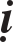 Naêm naøy vieän Tònh Ñoä ôû Vónh chaâu ñöôïc söûa xong, Tö maõ Lieãu Toâng Nguyeân vieát baøi kyù:“Caùch Trung chaâu veà phía Taây vaøi vaïn daëm coù moät nöôùc teân laø Thaân Ñoäc, ñoù laø nôi maø Phaät Thích-ca Maâu-ni Nhö Lai thò hieän. Ñöùc Phaät aáy noùi: “Töø ñaây ñi veà phöông Taây qua möôøi vaïn öùc quoác ñoä coù moät theá giôùi teân laø Cöïc laïc, Ñöùc Phaät ñoù hieäu laø Voâ Löôïng Thoï Nhö Lai. Nöôùc aáy khoâng coù ba ñoäc taùm naïn, coõi nöôùc do caùc thöù baùu laøm thaønh. Ngöôøi trong nöôùc aáy khoâng coù möôøi trieàn chín naõo, cuøng laøm baïn vôùi chö Thaùnh. Neáu coù ngöôøi thaønh taâm phaùt nguyeän veà coõi nöôùc ñoù, khi nieäm löïc ñaày ñuû thì seõ vaõng sinh. Sau ñoù ngöôøi naøy ra khoûi ba coõi, khoâng coøn thoaùi chuyeån ôû trong Phaät ñaïo, lôøi naøy khoâng heà hö doái.”Ñôøi Taán, Phaùp sö Tueä Vieãn ôû Loâ sôn laøm baøi ca veà nieäm Phaät Tam-muoäi, khuyeân moïi ngöôøi thôøi ñoù nieäm Phaät caàu sinh. Sau ñoù Ñaïi sö Trí Khaûi ôû Thieân Thai soaïn Thích Tònh Ñoä Thaäp Nghò Luaän nhaèm hoaèng döông giaùo naøy. Boä luaän nhieäm maàu saâu kín, keû meâ ñeàu ñöôïc lôïi ích. Bôûi vaäy nhöõng ngöôøi ñeå laïi ñieàm laï roài sinh veà coõi aáy ñoâng khoâng keå xieát. Thöù söû Lyù Thöøa Chí vaø Taêng Phaùp Laâm ôû chuøa Long höng, Vónh chaâu döïng Tònh ñoä ñöôøng ôû phía Taây chuøa naøy, hoï thöôøng tu taäp phaùp naøy. Ñeán nay ñaõ hai möôi naêm roài, töôøng vaùch ñaõ ñoå naùt, hình töôïng cuõng hö hoaïi. Hoäi Toán Thöôïng nhaân ñang truï trì taïi ñaây vaø baét ñaàu tu söûa laïi. Thöôïng nhaân laø ngöôøi haønh trì toái thöôïng thöøa, thaáu toû ñeä nhaát ghóa, thaáu toû theå khoâng, thaáu taän saéc töôùng maø laàn tìm nguoàn chaân, thoâng caùi giaû höõu möôïn caùi voâ danh maø theå nhaäp thaät töôùng, caûnh trí hoøa hôïp söï lyù töông öng. Theá neân caùi nhaân vaõng sinh cuõng phaûi duøng ñeán maø khoâng theå boû. Ngaøi nguyeän söûa laïi chuøa naøy ñeå khai môû haäu hoïc. Laïi coù thieän tín hoïa veõ töôïng Phaät, thaân töôùng cöùc kyø trang nghieâm. Nay Thöù söû Baèng Coâng döïng Tam quan ñeå neâu cao ñòa vò cuûa ngoâi chuøa. Toâi beøn keùo ñeán boán caây coät troøn lôùn ñeå döïng nhaø Ñoâng, nhaø Taây, hoïa veõ töôïng cuûa hai Ñaïi só, theâu baûo caùi traøng phan ñeå trang nghieâm ñieän ñöôøng. Than oâi! Ngöôøi caàu voâ sinh maø sinh bieát thuyeàn beø coøn khoâng. Theá roài toâi ñem Thaäp Nghò Luaän cuûa Thieân Thai vieát leântreân töôøng chuøa, ñeå ngöôøi xem phaùt khôûi tín taâm”.Phaùp sö Trí Bieän thí thöïc ñöôïc caûm öùng:Phaùp sö Trí Bieän laø baäc giaûi ngoä tuyeät luaân, soaïn raát nhieàu boä luaän, theá nhöng ngaøi raát ít ñoà chuùng. Do vaäy ngaøi boû phaùp toøa veà truï taïi chuøa Haønh nhaïc. Moãi laàn xem nhöõng boä luaän mình soaïn ngaøi ñeàu than tieác, cho raèng mình ñaït ñöôïc kieán giaûi nhö theá naøy maø chaúng gaëp ñöôïc tri aâm. Hoâm noï boãng coù moät vò toân tuùc ñeán möôïn nhöõng boä luaän cuûa ngaøi ñoïc, roài noùi:Kieán giaûi oâng raát cao, raát hôïp vôùi Phaät, nay ít ñoà chuùng laø do thieáu duyeân vôùi ngöôøi. Phaät coøn khoâng theå ñoä nhöõng keû khoâng coù duyeân, huoáng gì laø nhöõng ngöôøi sô taâm. Neáu baây giôø oâng ñem thöùc aên boá thí cho chim thuù, thì hai möôi naêm nöõa taát seõ coù chuùng.Noùi xong boãng nhieân vò toân tuùc aáy aån thaân ñaâu maát. Ngaøi lieàn laøm ñuùng lôøi daïy, baùn y, ñôn ñoåi laáy luùa gaïo naáu chín roài raûi khaép nôi, boãng thaáy baày chim bay ñeán moå aên roài bay ñi. Ngaøi caàu nguyeän:“Nhöõng loaøi aên côm cuûa ta xin ngaøy sau ñöôïc laø phaùp löõ”.Hai möôi naêm sau, ngaøi qua Nghieäp thaønh khai hoäi giaûng phaùp, thính chuùng döôùi toøa ñeán hôn ngaøn ngöôøi vaø ñeàu laø nhöõng Tyø-kheo raát treû.Phaùp sö Ñaïo Thoï haøng phuïc yeâu thuaät.Phaùp sö Ñaïo Thoï thò tòch trong naêm naøy. Ñaàu tieân sö tham vaán ñaïi sö Thaàn Tuù vaø laõnh hoäi ñöôïc yeáu chæ, Sö ñeán Thoï chaâu keát am tranh treân nuùi Tam Phong vaø ôû ñoù. Hoài aáy coù moät ngöôøi daân queâ aên maëc raát chaát phaùc, noùi naêng raát dò thöôøng, coù luùc hoùa hieän thaân Phaät, Boà-taùt, Thanh vaên, thieân tieân... coù khi phoùng aùnh saùng laï, coù luùc phaùt ra aâm thanh laï, traêm vieäc yeâu huyeãn nhö vaäy. Ñoà chuùng cuûa sö thöôøng bò khieáp sôï, nhöng chaúng ai bieát nguyeân nhaân. Nhö vaäy ñeán möôøi naêm, ngöôøi aáy môùi aån tích khoâng thaáy ñaâu nöõa. Sö noùi vôùi chuùng:Gaõ daõ nhaân aáy quyeàn bieán voâ löôïng ñieàm quaùi huyeãn hoaëc moïi ngöôøi laø muoán tieâu dieät caùi chaúng nghe chaúng thaáy cuûa laõo taêng. Nhöõng thöù huyeãn hoaëc roài cuõng cuøng taän, coøn caùi chaúng thaáy chaúng nghe cuûa ta voâ taän.Töø ñoù xa gaàn nghe tieáng taêm cuûa sö khoâng ai laø khoâng thaùn phuïc.Ñoù goïi laø thaáy quaùi maø chaúng quaùi thì quaùi aáy töï dieät vaäy.Naêm naøy Ngoâ Nguyeân Teá laøm phaûn, choáng laïi quan quaân.Thieàn sö Baù Tröôïng Hoaøi Haûi:Thaùng gieâng naêm naøy Thieàn sö Baù Tröôïng Hoaøi Haûi thò tòch, thoï chín möôi laêm tuoåi. Sö queâ ôû Tröôøng Laïc, Phöôùc chaâu. Xuaát gia töø thuôû nhoû, hoïc thoâng caû tam hoïc, theo Maõ Toã xieån hoùa ôû Giang Taây. Sö chuyeân taâm haàu haï, cuøng Thieàn sö Trí Taïng Taây Ñöôøng laø nhöõng ñeä töû nhaäp thaát. Hoài aáy moân haï cuûa Maõ Toå ñeán caû traêm ngaøn, hai vò naøy laø baäc thöôïng thuû trong chuùng. Ñeán khi Maõ Toå thò tòch, Sö qua ôû taïi nuùi Baù Tröôïng, Taân Ngoâ. Chöa ñaày moät thaùng, nhöng chuùng hoïc boán phöông keùo ñeán ñoâng ngheït. Duø tuoåi haï cao nhöng laøm vieäc hay nghæ ngôi cuõng bình ñaúng nhö ñaïi chuùng. Sö töøng noùi:Moät ngaøy khoâng laøm thì moät ngaøy khoâng aên. Coù vò Taêng hoûi:Theá naøo laø phaùp moân ñoán ngoä Ñaïi thöøa? Sö noùi:Tröôùc tieân oâng phaûi ñoaïn saïch muoân duyeân, döùt saïch muoân vieäc, taát caû caùc phaùp nhö thieän, baát thieän theá gian, xuaát theá gian, chôù ghi nhôù, chôù duyeân nieäm, buoâng boû thaân taâm khieán noù töï taïi. Taâm nhö goã ñaù khoâng coù phaân bieät, khoâng coù choã ñi. Ñaát taâm roãng rang thì maët trôøi trí tueä töï hieän nhö maây tan thì maët trôøi xuaát hieän, ñoù goïi laø ngöôøi giaûi thoaùt.Ñoái vôùi taát caû caûnh, taâm khoâng tónh khoâng loaïn, khoâng thaâu nhieáp khoâng phaân taùn, ñoái vôùi taát caû saéc khoâng coù ngöng treä chöôùng ngaïi, phaûi quaáy toát xaáu, ñuùng lyù, phi lyù, thaáu bieát heát saïch khoâng bò troùi buoäc, nôi nôi ñeuà töï taïi, ñoù goïi laø Boà-taùt môùi phaùt taâm, lieàn leân Phaät ñòa.Neáu taâm dô saïch ñaõ heát, chaúng truï trong raøng buoäc, chaúng truï trong giaûi thoaùt, khoâng bò taát caû caùc phaùp höõu vi, voâ vi troùi buoäc hay giaûi thoaùt, taâm löôïng bình ñaúng, ôû trong sinh töû nhöng taâm naøy töï taïi roát raùo, khoâng hoøa hôïp vôùi traàn lao hö huyeãn uaån, giôùi, sinh töû, caùc thöù nhaäp, sieâu nhieân khoâng nöông töïa, taát caû khoâng raøng buoäc, ñi ôû ñeàu khoâng ngaïi, qua laïi trong sinh töû töï taïi nhö cuûa môû. Neáu gaëp caùc thöù khoå vui, nhöõng vieäc khoâng vöøa yù, taâm khoâng thoaùi lui, chaúng nhôù nghó danh lôïi aùo côm, chaúng tham coâng ñöùc lôïi ích, chaúng bò caùc phaùp theá gian ngaên ngaïi, taâm tuy nhaän khoå vui nhöng chaúng heà luyeán meán, aên uoáng ñaïm baïc coát nuoâi soáng thaân, maëc aùo chaép vaù ñeå khoûi phaûi laïnh, ngô ngô nhö ngu nhö ñieác, seõ ñöôïc ít phaàn töông öng.ÔÛ trong sinh töû maø muoán hoïc roäng bieát nhieàu, caàu phöôùc caàu trí ñoái vôùi thaät lyù thaät laø voâ ích, lieàn bò ngoïn gioù hieåu bieát thoåi troâi daït trôû laïi trong bieån sinh töû. Phaät laø ngöôøi khoâng mong caàu, heã caàu töùc traùilyù, lyù naøy laø lyù khoâng caàu, heã caàu thì lyù lieàn maát. Neáu khoâng chaáp caàu, laïi ñoàng vôùi coù caàu, phaùp naøy khoâng hö khoâng thaät. Neáu hay phaùt khôûi ñöôïc taâm nhö goã ñaù, thì khoâng bò aám, giôùi, nguõ duïc, baùt phong thoåi troâi traàm nòch, caùi nhaân sinh töû lieàn döùt, ñi ôû ñeàu töï do.Taêng hoûi:Nhö nay thoï giôùi thaân taâm thanh tònh, laïi laøm ñuû caùc vieäc thieän, coù ñöôïc giaûi thoaùt khoâng?Sö ñaùp:Giaûi thoaùt ít phaàn chöù chöa ñöôïc taâm giaûi thoaùt. Taêng hoûi:Theá naøo laø taâm giaûi thoaùt? Sö ñaùp:Chaúng caàu Phaät, chaúng caàu trí giaûi, tình thöùc dô saïch ñoaïn taän, khoâng chaáp taâm khoâng caàu laø ñuùng, chaúng truï choã heát ñoù, cuõng chaúng sôï khoå nôi ñòa nguïc, chaúng ham vui nôi thieân ñöôøng, khoâng caâu chaáp taát caû phaùp môùi ñöôïc goïi laø voâ ngaïi giaûi thoaùt.OÂng chôù cho raèng ñöôïc chuùt phaàn giôùi, chuùt ít thieän maø cho laø xong, coù haèng sa phaùp moân giôùi, ñònh, tueä voâ laäu maø chöa dính moät maûy traàn. OÂng haõy coá gaéng doõng maõnh leân ñöøng ñôïi ñeán luùc tai ñieác, maét môø, ñaàu baïc, maët nhaên, giaø khoå ñeán thaân, maét thöôøng rôi leä, buoàn thaûm trieàn mieân, chaúng bieát ñi ñaâu. Ñeán luùc aáy muoán nghieâm chænh tay chaân cuõng khoâng laøm ñöôïc, duø coù phöôùc trí ña vaên cuõng khoâng xaøi ñöôïc, ñoù laø vì duyeân nieäm caùc caûnh, khoâng bieát phaûn chieáu, chaúng thaáy Phaät ñaïo. Taát caû aùc nghieäp taùc taïo trong moät ñôøi ñeàu hieän ngay tröôùc maét, tham luyeán caûnh ñeïp, tuøy taâm tham luyeán maø thoï sinh trôû laïi, chaúng coù maûy may töï do, laøm roàng laøm suùc sinh, laøm keû toát, ngöôøi xaáu, troïn chöa ñònh ñöôïc.Taêng hoûi:Theá naøo laø ñöôïc töï do? Sö ñaùp:Nhö nay ñoái vôùi nguõ duïc, baùt phong, trong loøng khoâng thuû xaû, dô saïch ñeàu queân, nhö maët trôøi maët traêng trong hö khoâng, khoâng duyeân maø chieáu, cuõng nhö con voi chuùa caét ngang doøng nöôùc maø qua, chaúng bò ngaên ngaïi. Ngöôøi nhö theá naøy thieân ñöôøng hay ñòa nguïc cuõng khoâng theå giöõ chaân hoï ñöôïc.Phaøm hoïc kinh xem giaùo lyù, ñeàu phaûi uyeån chuyeån xoay ngöôïc vaøo chính mnình. Taát caû ngoân giaùo chæ laø laøm saùng toû taùnh giaùc hieän coù cuûa mình, khoâng bò taát caû caûnh cuûa caùc phaùp coù, khoâng... löu chuyeånthì goïi laø Ñaïo sö. Chieáu phaù taát caû caûnh cuûa caùc phaùp coù khoâng aáy thì goïi laø Kim Cang. Nhö vaäy taát coù phaàn töï do töï taïi. Neáu khoâng ñöôïc nhö vaäy, thì giaû söû tuïng ñöôïc möôøi hai phaàn giaùo cuõng chæ thaønh Taêng thöôïng maïn, traùi laïi laø keû huûy baùng Phaät, khoâng phaûi ngöôøi tu haønh. Ñoïc kinh xem giaùo neáu chuaån theo theá gian laø ham vieäc thieän, neáu so ño vôùi ngöôøi saùng lyù laø ngöôøi beá taéc. Khoâng leân noåi Thaäp ñòa thì löu nhaäp vaøo bieån sinh töû, chaúng caàn tìm caàu kieán giaûi, ngoân ngöõ, cuù nghóa lìa taát caû caùc phaùp coù khoâng vöôït ngoaøi ba caâu (coù, khoâng, chaúng coù chaúng khoâng) thì töï nhieân cuøng Phaät khoâng khaùc. Ñaõ laø Phaät roài thì lo gì Phaät khoâng hieåu ngoân ngöõ, chæ sôï khoâng phaûi laø Phaät, bò taát caû caùc phaùp coù khoâng löu chuyeån chaúng ñöôïc töï do. Vì vaäy khi chöa vöõng lyù maø coù tröôùc phöôùc trí, taát bò phöôùc trí keùo ñi, nhö keû ngheøo nay ñöôïc giaøu sang. Ñaâu baèng laäp vöõng lyù tröôùc, sau ñoù môùi ñöôïc phöôùc trí. Neáu luùc caàn thieát thì lieàn laøm chuû ñöôïc, naém ñaát thaønh vaøng, bieán nöôùc bieån thaønh toâ laïc, ñaäp nuùi Tu-di thaønh buïi nhoû, töø moät nghóa laøm thaønh voâ löôïng nghóa, töø voâ löôïng nghóa laøm thaønh moät nghóa.Moãi laàn giaûng phaùp xong, ñaïi chuùng ñi ra, Sö lieàn goïi, ñaïi chuùng quay ñaàu laïi, Sö hoûi:Laø caùi gì?Hoïc nhaân thöôøng raát chuù taâm ñeán caâu noùi naøy cuûa Sö.Sö cho raèng töø Thieáu Thaát ñeán Taøo Kheâ, Thieàn toâng phaàn ñoâng  ôû trong chuøa Luaät, thuyeát phaùp truï trì chöa coù thanh quy. Sö coù yù muoán laäp rieâng moät thanh quy cho Thieàn toâng. Ngöôøi naøo ñuû ñaïo nhaõn, coù ñöùc cao ñöôïc goïi laø Tröôûng laõo. Ñaõ laøm Hoùa chuû thì phaûi ôû phöông tröôïng, khoâng laäp ñieän Phaät chæ döïng phaùp ñöôøng nhaèm neâu cao söï truyeàn thoï yeáu chæ cuûa Phaät, Toå. Hoïc chuùng khoâng keå nhieàu ít, khoâng phaân cao thaáp. Khi vaøo Taêng ñöôøng thì caên cöù theo tuoåi haï maø ngoài theo thöù lôùp. Sö ñaët tröôøng lieân saøng, ñaët giaù maéc y aùo, ñaïo cuï vaät duïng, naèm phaûi naèm nghieâng goái leân ñaàu giöôøng. Ngöôøi ngoài thieàn ngoài laâu coù theå taïm ñöôïc nghæ ngôi. Tröø nhöõng luùc nhaäp thaát tham vaán, nhöõng hoïc nhaân sieâng naêng hay giaõi ñaõi cuõng khoâng sao. Hoaëc ôû treân hay ôû döôùi khoâng caâu thuùc theo chuaån möïc thoâng thöôøng. Ñaïi chuùng saùng tham thieàn, chieàu nhoùm chuùng, Tröôûng laõo thöôïng ñöôøng thaêng toøa, chuû söï ñoà chuùng ñeàu ñöùng laéng nghe, chuû khaùch ñaøm luaän neâu toû toâng yeáu, hai böõa côm chaùo phaûi chia ñeàu cho chuùng, hoaëc ñi lao ñoäng thì treân döôùi ñeàu ra söùc nhö nhau. Sö ñaët ra möôøi vieäc trong lieâu xaù, moãi vieäc cöû moät ngöôøi ñöùng ñaàu quaûn lyù caùc vieäc, khieán ai naáy ñeàu laøm ñuùng phaän söï. Neáu coù keû möôïn danh traø troän trong chuùng cuøng ñaët ra nhöõng ñieàu laøm naùo loaïn chuùngTaêng, thì Duy na phaûi kieåm xeùt chæ ra, ruùt pheùp quaûi thaùp, ñuoåi ra khoûi vieän. Neáu ngöôøi ñoù phaïm thanh quy, phaûi bò ñaùnh baèng truï tröôïng nhoùm chuùng ñoát heát y baùt vaät duïng, ñuoåi ra theo coång phuï ñeå hoï bieát sæ nhuïc. Thanh quy thieàn moân ñaïi loaïi nhö vaäy.Veà sau tuøng laâm ngaøy moät thònh, caùc baäc toâng sö ñöông thôøi döïa vaøo ñoù môû roäng theâm ra ñeán nay coù theå noùi Boä Thieàn Uyeân Thanh Quy raát hoaøn bò.Vaên bia noùi veà coâng traïng cuûa Luaät sö Ñaïi Minh:Naêm naøy, Haø Ñoâng Lieãu Töû Haäu soaïn vaên bia cho Luaät sö Ñaïi Minh ôû Nam nhaïc. Trong aáy noùi:“Nho laáy leã laäp nhaân nghóa, khoâng coù leã thì baïi hoaïi. Phaät laáy Luaät giöõ ñònh tueä, boû Luaät thì tan raõ. Theá neân, ngöôøi ta boû leã maø laäp nhaân nghóa thì khoâng ñöôïc coi laø Nho. Ngöôøi boû Luaät maø tìm ñònh, tueä thì khoâng ñöôïc xem laø Phaät. Ngöôøi thaáu toû moái ñaïo naøy chæ coù Luaät sö Ñaïi Minh.Sö hoï AÂu Döông, hieäu laø Tueä Khai, sinh vaøo naêm Khai Nguyeân naêm thöù hai möôi moát, ñôøi Ñöôøng, xuaát gia naêm Thieân Baûo htöù möôøi moät. Ñaïi Lòch naêm thöù möôøi moät sö ñaêng ñaøn laøm Ñaïi Luaät sö. Sö thò tòch vaøo ngaøy möôøi boán thaùng möôøi moät naêm Trinh Nguyeân thöù möôøi laêm. Thaùng gieâng naêm Nguyeân Hoøa thöù chín, ñeä töû sö laø Hoaøi Tín, Ñaïo Tung, Ni Voâ Nhieãm... thænh Cao Taêng Linh Töï soaïn haønh traïng, neâu laïi vieäc laøm cuûa sö xin khaéc vaøo bia naøy. Nguoàn toâng xuyeân suoát nay ñöôïc neâu vaøi lôøi. Tröôùc kia sö laøm quan, gia theá ôû Ñaøm chaâu, laø gia toäc lôùn, töôùc vò cao sang nhöng sö khoâng laøm quan maø laøm Ñaïi cao Taêng. Ñaïo Phaät suy vi, ñoà chuùng ít giöõ Luaät, pheá boû kinh, Sö raát lo sôï. Baáy giôø sö theo töø ngöôøi gioûi ñeán ngöôøi doát ñeå nghieân cöùu giôùi Luaät. Nhôø vaäy maø ñaïi phaùp ñöôïc truøng höng, laïi theo ñuû baäc cao minh ñeå hoïc thoâng kinh giaùo, nhôø vaäy maø dieäu nghóa ñöôïc truøng höng. Töø ñoù Giaùo vaø Luaät saùng toû roõ raøng, haäu hoïc khoâng coøn nghi ngôø nöõa, ngöôøi ñeán caàu hoïc thaûy ñeàu lôïi ích.Quaûng Ñöùc naêm thöù ba sö môùi döïng chuøa Ñaïi Minh ôû Haønh sôn. Vua haï chieáu tuyeån choïn hai möôi moát ngöôøi ôû chuøa naøy, Sö laø ngöôøi thöôïng thuû.Caøn Nguyeân naêm thöù ba, vua haï chieáu laäp Tyø Ni taïng taïi Haønh sôn, thænh baûy Luaät sö, Sö cuõng coù trong soá ñoù. Y phuïc vaät duïng cuûa sö ñeàu ñuùng pheùp taéc, noùi naêng ñi ñöùng ñeàu laøm maãu möïc cho ngöôøi. Hoïc chuùng thaân caän coù ñeán vaøi traêm, nhöõng ngöôøi ñöôïc xuoáng toùc truyeàngiôùi coù ñeán vaøi vaïn. Chuùng ñoâng nhöng ngaøi khoâng laáy laøm maõn yù, ñòa vò cao nhöng raát nhuùn nhöôøng, toái nhöng röïc rôõ, haïn heïp nhöng bao la. Meânh moâng thay! Khoâng gì hôn theá nöõa.”Thaùp cuûa sö ôû neàn phía Taây ngoïn Chuùc Dung, bia ñöôïc döïng phía Ñoâng thaùp. Trong aáy vieát:“Nho nhôø Leã maø thònh, Phaät nhôø Luaät maø höng, chæ veà nguoàn chaân, khoâng coù Ñaïi Tieåu. Luaät cuûa sö Ñaïi Minh laø ñònh laø tueä, bao quaùt kinh giaùo laø phaùp xuaát theá, ñoä ngöôøi voâ löôïng, ban phöôùc voâ cuøng, vua haï chieáu toân laø baäc thaïc ñöùc, uy nghi vöôït baäc, ñaïo traûi nôi nôi, ñöùc aâm coøn maõi. Phía Taây Chuùc Dung, phía Nam Ñoäng Ñình, bia vaøng ghi lôøi ñeå laïi ngaøn naêm”.Töû Haäu laïi vieát trong bia:“Phaøm an taùng Ñaïi cao Taêng khoâng ñaøo moä huyeät laïi khoâng döïng bia. Theá nhöng xöa kia theo leã Coâng thaát ñöôïc duøng bia, sau ñoù con chaùu laøm theo maø khoâng boû, ghi laïi ñöùc haïnh löu truyeàn maõi cho haäu theá. Ñeán ñôøi Taàn ñöôïc khaéc vaøo ñaù, goïi ñoù laø Coâng Ñöùc hay coøn goïi laø Bia. Töø ñoù thònh haønh phong tuïc naøy. Theá neân duø laø Cao taêng cuõng phaûi neân döïng bi. Phaøm an taùng Ñaïi cao Taêng, do ñoà chuùng ñoâng, neân coù theå ñoà chuùng soaïn vaên bia. Ñôøi Toáng, Taán chuoäng phaùp, neân vaên bia thöôøng noùi veà phaùp. Ñôøi Löông chuoäng Thieàn, neân vaên bia phaàn nhieàu noùi veà Thieàn. Luùc phaùp chöa toûa khaép, Thieàn chöa cöïc thònh nhöng Luaät toàn taïi, theá neân nhöõng ñôøi gaàn ñaây, vaên bia phaàn nhieàu thieân veà Luaät. Xöa nay an taùng Ñaïi cao Taêng, chöa töøng coù Tyø-kheo-ni naøo ñöùng ra soaïn vaên bia. Nay Ni Voâ Nhieãm thaät taâm rôi leä thænh caàu, loøng thaønh kieân coá vaø coù theå noùi baø cuõng laø ngöôøi taøi ñöùc hoaøn bò, neân cho döïng soaïn vaên bia”.Trong hai möôi hai naêm laøm Luaät chuû, nhöõng ngöôøi nhö Teå töôùng Teà Coâng AÙnh, Lyù Coâng Bí, Trieäu Coâng Caûnh, Thöôïng thö Taøo Vöông Cao, Buøi Coâng Truï, Thò lang leänh Coâ Coâng Hoaøn, coù ngöôøi sö laøm thaày hoï, coù ngöôøi sö laøm baïn hoï, hoï cuøng nghe sö giaûng ñaïi nghóa nguyeän laøm ñeä töû.Laïi nöõa luùc coøn nhoû, Sö moäng thaáy Ñaïi nhaân ñoäi muõ the, mang giaày traéng ñeán noùi vôùi sö:Laøm ñaïo ta raïng rôõ ôû Nam nhaïc chính laø oâng.Veà sau quaû nhieân ñuùng nhö vaäy. Trong ñeâm sö saép laâm chung, trong thaát coù quang minh, laïi nghe tieáng khaùnh, tieâu. Ñaïi chuùng ñeàu nghe thaáy. Nhöõng ñieàm nhö vaäy hieän ra raát nhieàu.Nhöõng gì Nho gia khoâng ñeà caäp ñeán nhöng voâ nhieãm aân caàn xinñöôïc ghi, theá neân toâi vieát vaøo phaàn cuoái vaên bia. Voâ Nhieãm hoï Vi, gia theá vinh hieån, nay laøm ngöôøi ñöùng ñaàu giôùi phaùp ôû Haønh sôn.Vaên bia veà vieäc Maõ Toång xin vua ban thuïy cho Luïc toå:Kinh löôïc Nam Haûi laø Maõ Toång cho raèng Luïc toå Taøo Kheâ chöa coù thuïy hieäu, neân oâng taâu vôùi thieân töû, thieân töû lieàn ban cho Toå thuïy laø Ñaïi Giaùm. Maõ Toång beøn sai Haø Nam Lieãu Toâng Nguyeân soaïn vaên bia ghi laïi vieäc naøy. Trong aáy ghi:“Phuø Phong Coâng Lieâm hoûi veà vieäc Lónh nam Luïc toå chöa coù thuïy hieäu, beøn daâng sôù taâu veà trieàu, thieân töû ban cho Toå thuïy laø Ñaïi Giaùm Thieàn sö, thaùp hieäu laø Linh Chieáu. Ngaøy möôøi ba thaùng möôi nieânhieäu Nguyeân Hoøa thöù möôøi, vua sai Thöôïng thö Töø Boä Phuø ñeán ñoâ phuû, Phong Coâng sai Boä laïi Kî chaâu Tö Coâng Cöù caùo ñoïc tröôùc thaùp. Traøng phan baûo caùi, chuoâng troáng, chuùng Taêng chaät caû hang nuùi, ngöôøi ngöôøi ñeàu tuï hoäi, chaán ñoäng caû quyû thaàn. Hoâm aáy coù ñeán hôn ngaøn hoïc giaû, ai naáy ñeàu haân hoan töôûng chöøng nhö sö taùi sinh, hoï caûm ñoäng rôi nöôùc maét, buøi nguøi meán moä nhö sö môùi thò tòch.Vaên bia ghi tieáp:“Töø khi coù sinh vaät thì söï ñaáu tranh töông taøn noåi leân laøm baïi hoaïi baûn chaát. Con ngöôøi laøm traùi luaân thöôøng chaúng ai chòu tìm veà coäi nguoàn ban sô. Khoång Töû khoâng coù ngoâi cao, maát ñi vaãn coøn di huaán cho ñôøi, laïi neâu cao Maëc Gia, Hoaøng Laõo. Töø ñoù ñaïo giaùo oâng aáy lan roäng phoàn vinh roài Phaät giaùo ta môùi xuaát hieän. Ngay trong caùch ly maø tìm veà coäi nguoàn, ñoù goïi laø sinh soâi nhöng laïi tónh laëng. Nhaø Löông thích laøm vieäc höõu vi, töø ñoù Khoâng toâng cuûa Ñaïi sö Ñaït-ma caøng bieåu loä raát roõ. Ñaïi sö truyeàn ñeán ñôøi thöù saùu, ngöôøi thöøa ñöông laø Ñaïi Giaùm. Ban ñaàu Ñaïi Giaùm caàn khoå caàu hoïc Nguõ toå, döôùi moät lôøi noùi thì hoaùt nhieân toû ngoä, ñöôïc truyeàn trao y baùt, aån troán ôû Nam Haûi maø chaúng ai hay bieát. Naêm thöù möôøi saùu, cô duyeân hoùa ñoä ñaõ ñeán, Sö beøn truï ôû Taøo Kheâ laøm Ñaïo sö cuûa muoân ngöôøi, thöôøng coù ngaøn ngöôøi ñeán ñaây caàu hoïc. Ñaïo cuûa sö laáy voâ vi laøm höõu, laáy roãng rang laøm thaät, laáy caùi roäng lôùn voâ bieân laøm nôi quy thuù. Giaùo phaùp cuûa sö chuû tröông taùnh con ngöôøi voán thieän, roát cuoäc vaãn laø thieän chaúng nhôø toâi luyeän, taùnh aáy voán tónh laëng. Trung Toâng nghe danh sö lieàn sai thò thaàn ñeán thænh nhöng sö khoâng vaøo trieàu, giöõ vöõng moái ñaïo, khai môû taâm toâng. Nhöõng lôøi daïy baûo cuûa sö hieän nay coøn ñuû, löu haønh khaép thieân haï.Noùi ñeán Thieàn ñeàu phaùt xuaát töø Taøo Kheâ. Ñaïi sö thò tòch khoaûng moät traêm leû saùu naêm, nhöõng ngöôøi quaûng baù taâm toâng noåi tieáng trongthieân haï coù ñeán möôøi maáy ngöôøi khoâng theå keå teân heát ñöôïc. Maõi ñeán nay môùi baåm baùo vieäc naøy vôùi thieân töû vaø ñöôïc thieân töû ban cho Ñaïi thuïy. Ñoù laø vieäc laøm uûng hoä ñaïo ta, leõ ñaâu khoâng laøm chaêng.”Phong Coâng khi ñöôïc tröng duïng, ban ñaàu raát chuù troïng ñeán Nho gia, giöõ Kieàn chaâu, An nam. Ñaïi Man Di trong nöôùc cho ñeán daân Thaân Ñoäc phía Taây thöôøng theo ñöôøng bieån ñeán nghe leänh ñeàu nhôø aân ñöùc cuûa oâng. OÂng nhaän côø xí aán tieát ñeán traán giöõ vuøng Nam Haûi, chinh phuïc raát nhieàu quoác gia khaùc. OÂng chaúng gieát, chaúng noåi giaän nhöng ai naáy ñeàu khieáp sôï khoâng daùm laøm loaïn. Töï khaéc baûn thaân, loøng nhaân saùng laïng, khoâng keùm gì Ñaïi Giaùm, xöa nay ít ai ñöôïc nhö oâng.Hoïc troø cuûa oâng dôøi bia ñaù veà trieàu, söù ñeán nieâm töø vaøo vaên bia.Trong aáy ghi:Ñaït-ma loàng loäng Truyeàn Phaät dieãn taâm Saùu ñôøi noái truyeàn Cho ñeán Ñaïi Giaùm Caàn lao chuyeân trì Troïn thaâm nhaäp saâu Laõnh thoï y baùtAÅn taïi Hoaøi AÂm Khai môû ñaïo maàu ÔÛ taïi Taøo KheâÔÛ trong taïp nhaïp Chí khí caøng cao Toaøn neâu moái huyeàn Toaøn khen ñaïo lôùn Taùnh thieän xöa nay Vaät naøo cuõng coù Boân ba toan tínhThuù höôùng traêm ñöôøng Chaúng nghó caøng loaïn Chaúng tænh caøng meâ Ñaïi sö phaûn quanGiöõ mình trong saïch Chaúng troàng goác reã Chaúng xôùi caây non Dung thoâng trong ngoaøi Tinh roøng thoâng suoátThôøi vua Trung Toâng Thænh vaøo trieàu noäi Töø choái leänh vua Tieâu dieâu ngoaøi ñôøi Maát hôn traêm naêm Chöa coù thuïy hieäu Nhôø Phuø Phong coâng Trình leân thieân töû Sau ñoù Thöôïng thö Thuaät laïi haønh traïng Trôøi Nam saùng laïi Giaùo phaùp phuïc höng Ñoà chuùng muoân öùc Vui buoàn laãn loän.Ñaïo phaùp cuûa sö bao truøm thieân haï. Ñeán Phuø Phong Coâng, Phong Coâng thöôøng ñeà cao thieân töû, do ñoù thieân töû raát vui, thöôøng ngôïi khen oâng. Ñeán nhö Haûi Di cuõng coù thaùp cuûa Sö. Sö ñem taâm nhaân töø truyeàn giaùo, Phong Coâng cuõng duøng töø taâm maø theå hoäi. Lôøi vaên khaéc trong bia ñaù troïn ñôøi khoâng phai.Ñôøi Toáng naêm Thieäu Höng thöù hai, Cö só Ñoâng Pha ngang qua Taøo Kheâ, coù ghi laïi raèng:“Thích-ca duøng vaên nghóa daïy ngöôøi, giaùo nghóa ñöôïc dòch ôû Trung Quoác haàu heát möôïn chöõ nghóa cuûa Nho gia ñeå trình baøy, daàn daàn roäng khaép. Vì vaäy caùc kinh Ñaïi thöøa nhö Thuû-laêng-nghieâm sôû dó khuùc chieát, uyeân thaâm, thuø thaéng, noåi baäc laø nhôø Phoøng Dung buùt thoï. Lieãu Töû Haäu vaân du veà Nam môùi baét ñaàu nghieân cöùu Phaät phaùp, vieát caùc vaên bia nhö Taøo Kheâ, Nam nhaïc. Ñoù ñeàu laø nhöõng aùng vaên tuyeät taùc xöa nay. Theá nhöng Nam Hoa maõi ñeán ngaøy nay vaãn khoâng ñöôïc khaéc ñaù. Tröôûng laõo Truøng Bieän laø ngöôøi thoâng caû Nho, Thích, hoïc haïnh laïi cao vôøi. OÂng aáy cho raèng töø ñôøi Ñöôøng ñeán nay, nhöõng ngöôøi thuaät coâng haïnh chö Toå raát nhieàu nhöng chöa coù ai thoâng saùch söû nhö Töû Haäu. Bôûi vì suy ñeán taän goác thì nhöõng lôøi aáy hôïp vôùi Maïnh Kha. Nhö vaäy khoâng khieán hoïc giaû thaáy laø thuoäc ngay sao ñöôïc. Do ñoù oâng muoán khaéc heát vaøo ñaù nhôø toâi vieát maáy doøng naøy.”Ñaëng AÅn Phong ôû Nguõ Ñaøi: (Bính Thaân)Thieàn sö AÅn Phong töø Hoaønh nhaïc ñi Nguõ Ñaøi. Ñeán ñaát Hoaøi, Sö gaëp phaûi Ngoâ Nguyeân Teá aùn binh ôû Teà chaâu nhaèm choáng laïi trieàu ñình.Quan binh vaø giaëc loaïn ñang giao ñaáu nhau chöa phaân thaéng thua. Sö nghó ta phaûi cöùu naïn naøy. Theá roài sö vung tích tröôïng leân hö khoâng, phi thaân bay qua. Töôùng só hai beân troâng thaáy kinh ngaïc, döùt taâm ñaáu tranh. Nhôø ñoù quan binh trieàu ñình thaéng traän.Sö hoï Ñaëng, thuôû nhoû nhö ngöôøi ñaàn ñoän, cha meï cho sö xuaát gia. Sau khi thoï Cuï tuùc, Sö ñeán tham vaán Maõ Toå. Döôùi lôøi cuûa Toå sö lieàn kheá nhaäp toâng chæ.Moät hoâm sö ñang ñaåy xe, Toå ngoài duoãi chaân giöõa ñöôøng. Söthöa:Thænh thaày ruùt chaân. Toå noùi:Ñaõ duoãi thì khoâng ruùt. Sö noùi:Ñaõ tieán thì khoâng luøi.Theá laø sö ñaåy xe qua luoân caùn chaân Maõ Toå bò thöông. Veà phaùpñöôøng, Toå caàm caùi rìu hoûi:Ngöôøi naøo vöøa roài ñaåy xe laøm bò thöông chaân Laõo taêng, böôùc ra ñaây mau!Sö lieàn böôùc ra tröôùc toå ngöûa coå chôø cheùm. Toå beøn caát rìu.Veà sau sö vaân du khaép nôi. Ñeán ñaâu sö cuõng ñeå laïi nhöõng vieäc kyø laï. Chôi troø thaàn dò laâu ngaøy, Sö sôï seõ meâ hoaëc ngöôøi khaùc, neân muoán vaøo ñoäng Kim Cang ôû Ñaøi sôn thò tòch. Tröôùc khi thò tòch sö hoûi chuùng:Ta thaáy caùc vò tieàn boái khi tòch ngoài coù, naèm coù, theá coù ai ñöùng tòch chöa?Chuùng ñaùp:Coù.Coù ai loän ngöôïc maø tòch chöa? Chuùng ñaùp:Chöa töøng coù.Sö beøn loän ngöôïc roài thò tòch, nhöng y aùo vaãn nguyeân veïn nhö ñöùng bình thöôøng. Chuùng muoán ñaët thi theå vaøo aùo quan ñeå traø-tyø nhöng xoâ hoaøi chaúng ngaõ. Daân chuùng xa gaàn ñua nhau ñeán leã laïy traàm troà. Sö coù ngöôøi em gaùi xuaát gia laøm Ni cuõng coù maët ôû ñoù. Coâ aáy ñeán beân sö roài traùch:Anh ngaøy thöôøng naùo ñoäng boán phöông chaúng tuaân pheùp taéc, nay cheát laïi coøn laøm troø meâ hoaëc ngöôøi khaùc.Traùch xong, coâ laáy tay xoâ thaân sö lieàn ngaõ xuoáng. Chuùng ñem nhuïc thaân traø-tyø thaâu laáy xaù-lôïi döïng thaùp treân Nguõ Ñaøi.Thieàn sö Quy Toâng Trí Thöôøng:Maét sö coù hai ñoàng töû, Sö duøng thuoác ñaép leân. Giaâu laâu môû ra vaønh maét coù maøu ñoû. Töø ñoù ngöôøi ta goïi sö laø Thöùc Nhaõn Quy Toâng.Giang chaâu Thöù söû Lyù Boät coù laàn hoûi Sö:Trong kinh noùi Tu-di chöùa haït caûi, thì boät naøy khoâng nghi coøn noùi haït caûi chöù Tu-di, coù phaûi noùi doái khoâng?Sö gaïn laïi:Ngöôøi ta ñoàn Söû quaân ñoïc heát muoân quyeån saùch phaûi khoâng?Ñuùng vaäy.Töø ñaàu ñeán chaân chæ lôùn baèng caây döøa nhoû, muoân quyeån saùch aáy ñeå choã naøo?Lyù Boät cuùi ñaàu laëng thinh, Boät hoûi tieáp:Caû moät ñaïi taïng kinh thaáu toû ñöôïc vieäc gì? Sö ñöa naém ñaám roài hoûi:Hieåu khoâng?Khoâng hieåu.Ñöa moät naém ñaám maø cuõng khoâng hieåu.Xin thaày chæ roõ.Hieåu thì giöõa ñöôøng tieáp nhaän, khoâng hieåu thì traàm luaân trong doøng ñôøi.Coù laàn sö khai thò chuùng:“Caùc baäc Coå ñöùc xöa kia khoâng phaûi chaúng hieåu bieát. Hoï laø baäc cao só khoâng gioáng keû taàm thöôøng. Ngöôøi thôøi nay khoâng theå töï thaønh töï laäp, ñeå ngaøy giôø troâi qua voâ ích. Caùc oâng chôù duïng taâm baäy baï, khoâng ai theá ñöôïc caùc oâng, laïi cuõng khoâng coù choã ñeå caùc oâng duïng taâm. Chôù tìm caàu ôû ngöôøi khaùc. Töø tröôùc chæ nöông ngöôøi khaùc maø hieåu, noùi naêng ñeàu keït, aùnh saùng khoâng loït qua ñöôïc laø do tröôùc maét caùc oâng coù vaät caûn.”Coù vò Taêng hoûi:Theá naøo laø huyeàn chæ?Khoâng ai hieåu ñöôïc.Tröôùc ñaây thì theá naøo?Coù tröôùc ñaây töùc sai.Leõ ñaâu khoâng coù ñöôøng ñeå ngöôøi hoïc vaøo sao?Quaùn AÂm söùc trí dieäu, hay cöùu khoå theá gian!Theá naøo laø söùc trí dieäu cuûa Quaùn AÂm? Sö goõ leân ñaàu ba caùi roài hoûi:OÂng nghe khoâng?Nghe.Sao ta chaúng nghe!Taêng khoâng ñaùp ñöôïc. Sö caàm gaäy ñuoåi ra. Hoâm khaùc sö thöôïng ñöôøng noùi:Hoâm nay ta muoán giaûng thieàn, caùc oâng haõy laïi gaàn ñaây. Ñaïi chuùng tieán ñeán gaàn sö noùi:OÂng nghe haïnh Quaùn AÂm, kheùo öùng khaép nôi choán. Taêng hoûi:Theá naøo laø haïnh Quaùn AÂm? Sö lieàn khaûy moùng tay hoûi:Caùc oâng nghe khoâng?Nghe. Sö noùi:Caû boïn tìm caùi gì trong aáy?Sö caàm gaäy ñuoåi ra, cöôøi vang roài trôû veà phöông tröôïng.Sö thò tòch, coù moät Hieàn giaû ñoïc baøi taùn tröôùc töôïng sö raèng:Tri kieán ñaâu cao gì Che maét traùnh trôøi thoâi Hoài quan röûa tai ngöôøiNgaøn naêm khoâng hoå theïn.Th giaû Boá Mao Hoäi Thoâng:Ngoâ Nguyeân Khanh laø ngöôøi thoâng minh xuaát chuùng, Hieán Toâng raát thích oâng. Moät hoâm ôû trong cung Chieâu Döông, thaáy hoa coû xanh thôm, oâng beøn ñi daïo thöôûng ngoaïn. Boãng nghe trong hö khoâng coù tieáng noùi:“Töôùng hö huyeãn coøn maát khoâng döøng, hay huûy hoaïi thieän caên, nhaân giaû chôù meâ ñaém”.Nguyeân Khanh nghe xong chôït böøng tænh, laäp chí xuaát gia. Hoâm noï, oâng cuøng vua daïo chôi trong cung, vua hoûi:Sao khanh khoâng vui? OÂng ñaùp:Thaàn töø nhoû khoâng aên maën, laäp chí xuaát gia. Vua noùi:Traãm xem khanh nhö anh em, neáu khanh muoán laøm quan giaøu sang hôn ngöôøi thì ta chaáp thuaän, coøn nhö muoán xuaát gia thì khoâng ñöôïc.Möôøi ngaøy sau, thaáy maët oâng hoác haùc vua thöông tình baûo:Thoâi, theo nguyeän voïng cuûa khanh, haõy choïn ngaøy roài ñeán baåmtaáu.Nguyeân Khanh chòu aân, laïy taï vua. Vöøa luùc aáy coù ngöôøi cuøngqueâñeán baùo meï oâng bò beänh. Nguyeân Khanh xin vua veà saên soùc meï. Vua taëng phaåm vaät raát haäu vaø ñöa oâng ra beán ñoø. Nguyeân Khanh veà ñeán nhaø gaëp ngay Phaùp sö Thao Quang keùo oâng ñeán yeát kieán Thieàn sö Ñieåu Khoøa. OÂng thöa:Leân baûy tuoåi con aên chay, möôøi moät tuoåi thoï nguõ giôùi, ñeán nay ñaõ hai möôi hai tuoåi roài. Vì muoán xuaát gia neân con töø quan. Mong Hoøa thöôïng ñoä con laøm Taêng.Ñieåu Khoøa noùi:Hieän nay chö Taêng ít coù ngöôøi caàn khoå tu haønh phaàn ñoâng chæ lôïi duïng töôùng Taêng thoâi.Nguyeân Khanh thöa:Voán saïch thì chaúng caàn lau chuøi, nguoàn saùng khoâng theå töï chieáuñöôïc.Neáu oâng thaáy ñöôïc tònh trí vi dieäu, vieân dung, theå voán roãng rangvaéng laëng, thì ñaõ laø chaân thaät xuaát gia roài möôïn töôùng beân ngoaøi laøm gì. OÂng neân laøm Boà-taùt taïi gia giöõ giôùi boá thí nhö boïn Toân, Höùa ñi!Lyù tuy nhö theá, nhöng khoâng phaûi boån nguyeän cuûa con, mong Hoøa thöôïng thaâu nhaän, con nguyeän seõ theo lôøi thaày daïy.Nguyeân Khanh xin ba laàn nhöng Thieàn sö vaãn khoâng höùa khaû.Thao Quang lieàn xin thay:OÂng aáy tuy laøm söù trong cung nhöng chöa töøng coù vôï, cuõng khoâng muoán nuoâi thò nöõ, neáu Thieàn sö khoâng thaâu nhaän, thì ai coù theå ñoä oâng aáy.Thieàn sö Ñieåu Khoøa lieàn nhaän oâng, xuoáng toùc vaø cho thoï Cuï tuùc ñaët phaùp hieäu laø Hoäi Thoâng.Nguyeân Khanh ngaøy ñeâm tinh taán tuïng kinh, tu An ban Tam-muoäi.Boãng moät hoâm oâng quyeát töø giaõ thaày ñi du phöông.Ñieåu Khoøa hoûi:OÂng ñònh ñi ñaâu?Hoäi Thoâng vì Phaät phaùp maø xuaát gia, nhôø Hoøa thöôïng töø bi chæ daïy, nay muoán du phöông hoïc Phaät phaùp.Ñieåu Khoa ruùt sôïi chæ trong thaân ra thoåi moät caùi. Hoäi Thoâng ngay ñoù toû ngoä huyeàn chæ. Thôøi baáy giôø ngöôøi ta goïi oâng laø Thò giaû Boá Mao.Phaùp sö Troïng Toán ñöôïc Trung Thöøa môøi ñeán nhaø:Töø Söông Taây, Phaùp sö Troïng Toán ñöôïc thuùc phuï laø Trung Thöøamôøi ñeán nhaø. Luùc ñi, Lieãu Töû Haäu taëng oâng maáy lôøi raèng: “Coù ngöôøi hoûi Toâng Nguyeân:Hay thaät! OÂng coù ñöôïc Toán thöôïng nhaân, theá ñaïo quaû oâng aáy theá naøo? Toâng Nguyeân ñaùp:Töø nhoû toâi hoïc Phaät, ñaõ ba möôi naêm caàu caùi ñaïo cuûa oâng aáy. Nhöõng ñieàu theá gian noùi ít coù ai thoâng. ÔÛ Linh laêng chæ rieâng mình toâi tieáp nhaän ñöôïc. Vaû laïi lôøi Phaät noùi toâi cuõng khoâng theå khoâng nghe. Nhöõng gì coøn treân ñôøi chæ coù trong saùch aáy, neáu khoâng tìm trong cuoán saùch ñoù thì chaúng bao giôø coù ñöôïc nhöõng lôøi nhö theá. Vaû laïi lôøi noùi voán baát khaû ñaéc, huoáng gì laø lyù ö? Nay laø thöôïng nhaân thì ñoïc heát saùch ñoù, thaáy ñöôïc lôøi ñoù maø hieåu ñöôïc yù ñoù. Suy cho cuøng duø ñoïc vaïn lôøi maø khoâng phieàn; xeùt cho khaép thì laäp moät môù töø nhöng chaúng soùt. So vôùi vieäc phaân tích töø chöông, ñeà cao danh töï cuûa theá gian, lôøi leõ neáu ñeán choã taän cuøng thì meânh moâng nhöng laïi thaát thuû. Bieän luaän daãu coù nhieàu tuy keït nhöng laïi coøn. Nhö vaäy chaúng phaûi xa ö? Theo thaáy bieát cuûa toâi, nhöõng ngöôøi gioûi noùi Phaät phaùp treân theá gian naøy ñoái vôùi toâi thì coù sö Tueä Thaønh, ôû ñaát Kinh thì coù sö Haûi Vaân, ôû phía Nam ñaát Sôû thì coù sö Troïng Toán. Lôøi cuûa thaày coøn thì Phaät ñaïo khoâng xa. Sö Tueä Thaønh thì ñaõ maát, ngöôøi noùi ñeán Phaät thôøi nay laïi caøng ít. Hoï laø nhöõng ngöôøi töø Nho gia maø thoâng Phaät phaùp. Trònh Trung Thö ñeán Maïnh Thöôøng Chaâu, Trung Thö thaáy Thöôïng nhaân caàm cuoán kinh do thaày trao cho, maø noùi:Ta thaáu ñaït ñöôïc Trung ñaïo. Thöôøng Chaâu noùi:Töø Phaät phaùp maø coù ñöôïc chuùt phaàn ñaáy thoâi, ñoù laø nhôø thaày baïn chæ daïy.Nay Lieân Suyù Trung Thöøa saém ñuû ghe thuyeàn tôùi ñoùn, laïi söûa sang nhaø nghæ maø ñôïi, laø muoán caùi ñaïo cuûa oâng aáy ñöôïc lan truyeàn khaép nôi. Leõ ñaâu ñoù laø vieäc voâ ích sao.Trung Thöøa laø ngöôøi ngay thaúng thanh cao, nghieâm khaéc; Trung Thö laø ngöôøi gioûi bieän baùc; Thöôøng Chaâu laø ngöôøi thoâng ñaït maø vaãn coøn troïng caùi ñaïo cuûa oâng aáy, huoáng gì toâi chæ laø moät ngöôøi muø môø.Phaøm moïi ngöôøi hoøa thuaän laø do ñaïi nhaân chuû xöôùng. Cuoái maïn Nam cuûa Ñoäng Ñình laø Nam Haûi, nôi aáy soâng nöôùc meânh moâng, ngöôøi caàu ñaïo chieám heát nöûa thieân haï. Heã khôûi xöôùng thì lan roäng ñeán nôi xa, ñoù laø vieäc neân laøm. Ñöôïc vaäy thì nhöõng ngöôøi hoøa thuaän aáy daãu naèm döôùi moà cuõng bò kinh ñoäng maø khoâng theå naèm yeân”.Theá laø boä saùch aáy töø ñoù ñöôïc ñoåi thaønh “Baøi Töïa Noùi Veà Vieäc Toán Thöôïng Nhaân Ñöôïc Thuùc Phuï Laø Trung Thöøa Môøi Ñeán Nhaø”.Maõ Lang Phuï ôû Thieåm höõu:Khoâng ai bieát Maõ Lang Phuï xuaát thaân töø ñaâu. Hoài aáy nhaø Ñöôøng môùi thònh, Phaät phaùp raát thònh haønh, nhöng vuøng Thieåm höõu coøn taäp tuïc ngöôøi nöõ cöôõi ngöïa baén cung. Tính tình con ngöôøi ôû ñaây döõ ngaàm, thích ñaáu ñaù. Hoï nghe nhieàu ñeán Tam baûo nhöng chaúng bieát Phaät phaùp voán laø thieän ñaïo. Phuï thöông hoï laø nhöõng ngöôi ngu muoäi beøn muoán ñeán ñoù.Ngöôøi ta thaáy moät thieáu phuï chöa choàng con, phong ñoä phi phaøm, dung nhan kieàu dieãm laïi khoâng coù thò veä, noâ tyø ñi theo neân ai cuõng muoán keát thaân. Phuï noùi:Ta voán khoâng coøn cha meï, anh em cuõng ít. Ta cuõng muoán coù nôi gôûi phaän nhöng khoâng thích ngöôøi giaøu sang maø chæ thích trang nam töû thoâng minh taøi gioûi tuïng thuoäc baûn kinh maø ta ñang caàm ñaây. Ñöôïc vaäy thì ta xin theo haàu haï ngöôøi ñoù.Coù raát nhieàu chaøng thanh nieân muoán thi thoá. Phuï beøn trao cho hoï phaåm Phoå Moân vaø noùi:Chæ moät ñeâm, ngöôøi naøo ñoïc thuoäc ta seõ laøm vôï ngöôøi ñoù.Ñeán saùng hoâm sau coù ñeán hôn hai möôi ngöôøi ñoïc thuoäc. Phuïnoùi:Ta thaân gaùi moät mình, gia theá laïi coù leã nghi, mình ta khoâng theålaáy ngaàn ngöôøi aáy ñöôïc. Thoâi thì ñoïc thuoäc kinh khaùc.Theá roài Maõ Lang Phuï laïi trao cho hoï baûn kinh Kim Cang Baùt-nhaõ vaø cuõng giao heïn y nhö tröôùc. Saùng hoâm sau cuõng coù ñeán hôn möôøi ngöôøi ñoïc thuoäc. Phuï laïi trao cho hoï boä kinh Phaùp Hoa goàm baûy quyeån, giao heïn trong ba ngaøy phaûi ñoïc thuoäc. Laàn naøy neáu ai ñoïc thuoäc naøng nhaát ñònh keát hoân vôùi ngöôøi ñoù. Ñeán ngaøy heïn chæ coù moät ngöôøi hoï Maõ ñoïc thuoäc. Maõ Lang Phuï noùi:Chaøng laø ngöôøi gioûi hôn moïi ngöôøi, nhöng phaûi thöa vôùi cha meï chaøng ñem leã vaät ñeán laøm moái cöôùi xin, sau ñoù mình môùi thaønh thaân ñöôïc. Bôûi vì danh tieát cuûa con ngöôøi leõ ñaâu nhö boïn taïp nhaïp khoâng bieát töï troïng sao!Anh chaøng hoï Maõ ñoàng yù, saém ñuû leã vaät ñeán ñoïn vôï. Vöøa ñeán ngöôøi vôï naøy baûo raèng:Vöøa roài ñoùn tieáp khaùch khöùa trong ngöôøi khoâng ñöôïc saïch seõ chaøng haõy veà phoøng ñôïi, thieáp taém röûa xong hai ta vui vaày cuõng khoâng muoän maø!Anh chaøng hoï Maõ vui veû veà phoøng mình ngoài ñôïi. Nhöng khaùch khöùa chöa veà heát thì Maõ Lang Phuï meänh chung. Vöøa cheát thì thaân xaùc tan hoaïi, ngöôøi choàng chaúng hieåu taïi sao, ñaønh ñaøo huyeät an taùng.Maáy ngaøy sau, coù vò laõo Taêng maëc ca sa, dieän maïo phi phaøm, choáng tích tìm ñeán, töï noùi mình laø ngöôøi thaân cuûa coâ gaùi ñoù, roài ñeán nhaø anh hoï Maõ aáy tìm hieåu nguyeân do. Anh chaøng hoï Maõ beøn daãn vò Taêng ñeán nôi choân vôï, ngöôøi ta ñi theo xem raát ñoâng. Vò Taêng duøng tích tröôïng khai quaät ngoâi moä thì thaáy thi theå coâ gaùi aáy ñaõ tieâu hoaïi, duy chæ coøn laïi ñoát xöông dính vôùi nhau nhö caùi khoùa baèng vaøng. Vò Taêng hoát xöông ra soâng röûa, treo treân ñaàu tích tröôïng roài noùi vôùi moïi ngöôøi:“Ñaây laø Thaùnh nhaân vì thöông caùc ngöôøi voán nghieäp chöôùng saâu daøy, aùi caên troùi buoäc neân ñeán ñaây hoùa ñoä. Caùc ngöôi neân laøm ñieàu thieän ñeå khoûi ñoïa trong bieån khoå.”Noùi xong, boãng nhieân vò Taêng phi thaân leân hö khoâng maø ñi. Moïi ngöôøi troâng thaáy rôi leä leã baùi. Töø ñoù ôû Thieåm höõu coù raát nhieàu ngöôøi thôø Phaät, toaøn nhôø söï giaùo hoùa cuûa Maõ Lang Phuï (vôï anh chaøng hoï Maõ)Vaên bia noùi veà coâng traïng cuûa Luaät sö Thöôïng Hoaèng:Naêm naøy, Luaät sö Thöôïng Hoaèng truï trì chuøa Caûnh Vaân ôû Phuû chaâu thò tòch. Tö maõ Giang chaâu laø Baïch Cö Dò vieát vaên bia raèng:“Muøa xuaân naêm Nguyeân Hoøa thöù möôøi moät, chö Taêng chuøa Ñoâng Laâm, Loâ sôn nhö: Ñaïo Thaâm, Hoaøi Tuùng, Nhö Kieán, Xuùng Kheá... caû thaûy hai möôi ngöôøi, cuøng hôn ngaøn Cö só khaùc caàm moät tôø haønh traïng cuûa coá Ñaïi ñöùc chuøa Caûnh Vaân laø Hoaèng Coâng, cuøng möôøi vaïn ñoàng ñeán Taàm döông nhôø Tö maõ Baïch Cö Dò soaïn vaên bia cho Toân sö. Gaëp luùc Cö Dò coù vieäc neân khoâng soaïn ñöôïc.Muøa haï naêm thöù möôøi hai laøm moä xong, laïi ñeán nhôø, laàn naøy Baïch Cö Dò bò beänh neân cuõng khoâng soaïn ñöôïc. Muøa ñoâng naêm thöù möôøi ba, döïng thaùp xong laïi ñeán nhôø tieáp, laàn naøy Cö Dò môùi soaïn ñöôïc. Sau ñoù chö Taêng veà laïi nuùi, moïi ngöôøi ai veà laøng naáy tieàn cuõng traû laïi cho chuøa. Saùng hoâm sau, vaên bia soaïn xong. Naêm sau thì döïng bia. Vaên bia vieát: “Toâi nghe thieân ñöùc cuûa Thieân Truùc tìm ñöôïc phaùp xuaát theá. Phaùp aáy chuû yeáu coù ba laø giôùi, ñònh, tueä. Giôùi sinh ñònh, ñònh sinh tueä, tueä sinh taùm möôi boán ngaøn phaùp moân. Ba phaùp aáy hoã duïng laãn nhau. Neáu theo thöù lôùp thì ñònh laø nhaân cuûa tueä, giôùi laø goác cuûa ñònh. Goác ñaõ troàng thi caønh laù môùi sum sueâ. Nhaân ñaõ gieo thì taát coù quaû tróu. Khoâng coù nhaân maø muoán tróu quaû, chaúng khaùc naøo laø quaû trong moäng. Khoâng coù goác maø muoán sum sueâ cuõng gioáng nhö nhôùm caây non. Tuy Phaät duøng Nhaát thieát chuûng trí ñeå nhieáp hoùa ba coõi, nhöng ñeàu laáy giôùi laøm ñaàu. Boà-taùt duøng saùu ñoä Ba-la-maät giaùo hoùa boán loaøi nhöng khoâng boû Luaät. Caùi duïng cuûa Luaät coù theå nghó baøn hay khoâng nghó baøn. Trong möôøi Ñaïi ñeä töû cuûaNhö Lai, Öu-ba-ly laø ngöôøi trì Luaät noåi tieáng. Öu-ba-ly dieät ñoä coù Ñaïi sö Nam sôn keá thöøa. Nam sôn tòch coù Ñaïi sö Caûnh Vaân tieáp noái.Sö huùy laø Thöôïng Hoaèng, hoï Nhieâu, Taèng toå laø Quaân Nhaõ, Toå laø Coâng Duyeät, thaân phuï laø Tri Cung. Sö queâ ôû thaønh Nam, Laâm Xuyeân. Töø nhoû ñaõ laø ngöôøi hieåu bieát, möôøi laêm tuoåi ñaõ phaùt taâm xuaát gia. Ban ñaàu theo caäu mình theá phaùt, lôùn leân coù tính töï laäp. Naêm hai möôi laêm tuoåi, Sö laäp nguyeän Boà-ñeà theo Luaät sö Nam Nhaïc Ñaïi Vieân thoï Cuï tuùc. Töø ñoù taâm ñam meâ Phaät phaùp phaùt sinh. Theá laø trong naêm Ñaïi Lòch, Sö töø giaõ cha meï, queâ höông ñeá tu hoïc taïi chuøa Caûnh Vaân trong chaâu naøy. ÖÙng vôùi tinh thaàn voâ sôû truï, neân trong naêm Trinh Nguyeân sö lìa ngaõ, ngaõ sôû dôøi qua ôû taïi chuøa Long höng thuoäc Hoàng chaâu vaø giaûng phaùp. Caàn phaûi thaân gaàn Thieän tri thöùc, neân sö thöôøng giao du vôùi naêm Tröôûng laõo laø Khuoâng Sôn Phaùp Chaân, Thieân Thai Linh Höïu, kinh Moân Phaùp Dueä, Höng Quaû Thaàn Thaáu, Kieán Xöông Tueä Tieán. Phaûi ñem Phaät phaùp gôûi gaám cho vua toâi neân sö thaân thieän vôùi Khöông Töôùng Quoác Coâng Phuï Nhan Thaùi Sö Chaân Khanh, Boån Ñaïo Lieâm Phoûng Söù, Döông Quaân Baèng,Vi Quaân Ñan.Muoán neâu cao giôùi caám neân sö giaûng Töù Phaàn Luaät, töø ñoù chuùng Taêng laøm thieän traùnh aùc nhieàu voâ keå. Vì tuøy thuaän hoùa duyeân, neân sö laøm ñöôøng ñaàu giôùi ñaøn Cam loà giaùo hoùa suoát hai möôi naêm, gaùnh vaùc ñaïi söï. Vì vaäy caû thaûy möôøi taùm hoäi dieãn kinh thuyeát giôùi hoùa ñoä chuùng sinh, thieän nam tín nöõ ñöôïc sö giaùo hoùa ñeán möôøi laêm ngaøn naêm traêm baûy möôi hai ngöôøi. Ñeán luùc thò hieän voâ thöôøng, neân ngaøy möôøi moät naêm Nguyeân Hoøa thöù möôøi, Sö thò tòch taïi tinh xaù Ñoâng Laâm. Ñeå chöùng toû thò tòch coù nôi gôûi thaân, neân thaùng Bính Daàn hoïc chuùng ñöa nhuïc thaân sö veà phaàn moä ôû Nam cöông. Sö thoï baûy möôi baûy tuoåi, haï laïp saùu möôi laêm. Töø soáng ñeán cheát sö thöôøng tuøy nghi giaùo hoùa, ñi ñöùng noùi nín ñeàu hôïp vôùi Phaät söï.Phaøm ban cho ngöôùi haäu hó thì aân tình cuûa hoï ñoái vôùi ta cuõng saâu daøy, vì vaäy hoïc chuùng, muoân daân ñeàn ôn sö thaät khoâng keå heát. Chaúng haïn, hoï troàng tuøng quanh moä thaønh röøng, ñeõo ñaù laøm thaùp, döôùi thaùp coù bia, trong bia coù baøi minh ghi raèng:Sau Phaät dieät ñoä Höông maàu xoâng khaép Ñeà hoà chaûy traønAi ngöûi ñöôïc höông Ai neám ñöôïc vòÑaïi sö Caûnh Vaân Ñaïi sö moät ñôøiLaøm thaân Tyø-kheo Trung höng Tyø Ni Ñaïi sö dieät ñoäChuùng ngöôõng vong ai Phaùp nöông vaøo ai?Xöa Caûnh Vaân ñeán Ngöôøi hoïc ñaïo theo Ngöôøi nhaäp thaát veà Nay ñaïi sö maát Thöôïng ñöôøng thì nhôù Ngöôøi nhaäp thaát buoàn Phía Taây nuùi LoâPhía Nam Hoå kheâ Thaùp ñaù söøng söõng Ngöôøi ghi vieäc naøy Duøng lôøi chaân thaät Khaéc trong bia thaùp.Thieàn sö Nguyeân Haïo Cuûa Thieân Thai toâng: (Maäu Tuaát)Naêm Nguyeân Hoøa thöù möôøi ba, Thieàn sö Nguyeân Haïo thò tòch. Sö laø ngöôøi hoaèng döông giaùo quaùn Thieân Thai. Haøn laâm Löông Tuùc coù laàn thænh sö soaïn Nieát-baøn Kinh Sôù, Sö höùa khaû. Ñeâm aáy sö thaáy moäng laï, vui vì ñieàm laønh öùng hieän, Sö lieàn haï buùt töï thuaät laïi sôû chöùng. Ñaïi loaïi raèng:“Toâi nghe Tieân Giaùc noùi: Ñaïi baûo lan roäng rôõ raøng maø chaúng ñoåi thay, ñoù goïi laø thöôøng taïi. Gôûi treân vaûi luïa, thö tòch, ñoù laø Giaùo. Nhöõng baäc xuaát só bieát roài giaùo hoùa laäp toâng, thò goïi laø Haïnh. Giao caûm loøng ngöôøi cuøng toät thì goïi laø Chöùng. Theá nhöng phaûi laáy ñaïo haïnh neâu cao moät ñôøi, phaûi laáy phaùp taùnh dung hoøa vaän soá. Ngay luùc tieáp vaät phaûi neâu baøy ñöôïc caùi toái ñoàng vôùi caùi saùng, xieån döông giaùo hoùa, töï tha ñeàu xaùn laïn, phaûi truyeàn baù Phaät danh, nghieân taàm giaùo phaùp, moät loøng hoøa hôïp. Boán ñöùc aáy ñaày ñuû, rôõ raøng thì môùi thaät soáng trong Dieäu theå, thay ñoåi muoân nhaø, quaùn khaép muoân haïnh. Ngöôøi döïa treân kinh ñieån maø tu, goùp coâng tích ñöùc maø thaønh, thì môùi thaät laïi döïa vaøo Boån toâng, tin roài môùi trao khaép cho moïi ngöôøi. Ngöôøi thaáu toû coâng cöïc, laáy dieäu chæ, dieäu cô laøm neàn taûng cho töông lai thì môùi ñích thaät soáng trong dieäu duïng. Ngöôøi thaâu toùm muoân lyù huyeàn, laäp thaønh lôøi huaán thò, giaùo hoùa möôøi phöông, ai naáy ñeàu quy thuaän môùi thaät söï laø ngöôøi soáng trong dieäu giaùo”.Coù ngöôøi baøn neân ñem sôù cuûa sö so vôùi Vöông Phuï Töï thì deã nhöng ñem so vôùi Hoa Nghieâm Sôù cuûa ngaøi Thanh Löông thì caàn phaûi caân nhaéc laïi.Vua xuoáng chieáu nghinh ñoùn xöông Phaät, Haøn Duõ daâng bieåu baøi xích Phaät:Thaùng gieâng naêm naøy vua haï chieáu ngheânh ñoùn xöông Phaät töø chuøa Phuïng Töôøng, Phaùp moân vaøo Kinh sö. Vua ngöï ôû An Phöôùc moân nghinh baùi, giöõ laïi trong thaønh noäi ba ngaøy ñeå leã laïy, sau ñoù nghinh ñeán caùc chuøa. Vöông coâng, daân chuùng ñeàu tranh nhau theo leã laïy. Doïc ñöôøng cho thieát ñuû leã nghi cuûa Phaät giaùo, troãi nhaïc Thaùi Thöôøng, Tröôøng an, Vaïn Nieân ñeå nghinh thænh. Haønh boä Thò lang Haøn Duõ daâng bieåu taâu:“Phaät giaùo laø moät trong nhöõng phaùp cuûa Di Ñòch, löu nhaäp vaøo Trung Quoác töø thôøi Haäu Haùn chöù tröôùc nöõa chöa töøng coù. Xöa Hoaøng ñeá ôû ngoâi moät traêm naêm, thoï ñeán moät traêm hai möôi tuoåi. Thieáu Haïo ôû ngoâi taùm möôi naêm, thoï moät traêm tuoåi. Hieân Vieân ôû ngoâi baûy möôi chín naêm, thoï chín möôi taùm tuoåi. Ñeán Khoác ôû ngoâi baûy möôi naêm, thoï moät traêm leû naêm tuoåi. Ñeá Nghieâu ôû ngoâi chín möôi taùm naêm, thoï moät traêm möôøi taùm tuoåi. Ñeá Thuaán vaø vua Vuõ cuõng thoï ñeán moät traêm tuoåi. Hoài aáy thieân haï thaùi bình, baù taùnh an vui, soáng laâu, nhö Trung Quoác khoâng heà coù Phaät. Sau ñoù vua Thang thoï moät traêm tuoåi, chaùu vua Thang laø Thaùi Tuaát ôû ngoâi baûy möôi laêm naêm. Vuõ Ñinh ôû ngoâi naêm möôi chín naêm, saùch söû khoâng noùi hoï soáng bao laâu. Neáu tính veà tuoåi thoï, chaéc hoï soáng khoâng döôùi traêm tuoåi. Chu Vaên Vöông thoï chín möôi baûy tuoåi, Vuõ Vöông thoï chín möôi ba tuoåi. Muïc Vöông trò vì traêm naêm, hoài aáy Phaät phaùp cuõng chöa truyeàn vaøo Trung Quoác, ñaâu phaûi do thôø Phaät maø ñöôïc nhö vaäy.Thôøi Haùn Minh Ñeá môùi coù Phaät phaùp. Minh ñeá ôû ngoâi môùi möôøi taùm naêm thì bò loaïn maø cheát, keá ñoù vaän nöôùc cuõng khoâng laâu beàn. Töø Toáng, Teà, Löông, Traàn, Nguïy veà sau thôø Phaät caøng haêng, vaän nöôùc caøng giaûm. Chæ coù Löông Vuõ Ñeá trò vì ñöôïc boán möôi taùm naêm, caû thaûy ba laàn xuaát gia thôø Phaät. Vieäc teá töï toâng mieáu khoâng duøng thòt caù, caû ngaøy chæ aên moät böõa laïi chæ aên vôùi rau döa, veà sau bò Haàu Caûnh böùc töû phaûi cheát ñoùi ôû Ñaøi thaønh, vaän nöôùc cuõng bò dieät vong. Thôø Phaät caàu phöôùc ñaâu khoâng thaáy, traùi laïi caøng gaëp phaûi tai öông. Töø ñoù maø xeùt, ñuû thaáy Phaät khoâng ñaùng tin.Cao Toå khi môùi nhaän ngoâi töø nhaø Tuøy lieàn baøn neân tröø khöû Phaät, giaùo. Nhöng ñöông thôøi quaàn thaàn thaáy bieát caïn côït neân khoâng theå hieåusaâu caùi ñaïo cuûa Tieân vöông. Xöa nay, thöôøng xieån döông nhöõng ñieàu saùng suoát ñeå cöùu caùi teä cho ñôøi, nhöng vieäc naøy thì khoâng tieán haønh, thaàn raát haän trong loøng. Cuùi mong Beä haï laø baäc thaùnh minh haõy minh xeùt. Maáy ngaøn naêm laïi ñaây chöa heà coù luaân thöôøng naøo toài teä nhö theá.Khi môùi leân ngoâi, beä haï khoâng cho nhaân daân caïo ñaàu laøm Taêng Ni, khoâng cho Ñaïo só döïng töï quaùn rieâng, luùc aáy thaàn nghó raèng, sôû nguyeän Cao toå seõ ñöôïc beä haï thöïc haønh. Nay neáu chöa laøm thì beä haï haõy laøm ngay ñi. Leõ ñaâu laïi dung tuùng hoï ngaøy caøng ñoâng nhieàu theâm ö? Nay beä haï laïi sai boïn Taêng aáy ngheânh ñoùn xöông Phaät töø Phuïng Töôøng vaøo Ñaïi noäi, baûn thaân thì ngöï treân laàu nhìn xem, laïi sai caùc chuøa thay nhau cuùng döôøng. Thaàn tuy ngu muoäi nhöng bieát chaéc beä haï khoâng bò meâ hoaëc bôûi Phaät giaùo, laøm nhöõng vieäc caàu phöôùc toä nhö theá, maø ñoù chæ laø muoán naêm thònh ngöôøi vui, neân thuaän theo loøng ngöôøi töø kinh thaønh ñeán muoân daân maø baøy troø vui tai vui maét theá thoâi. Leõ ñaâu baäc minh quaân saùng suoát laïi chòu tin nhöõng vieäc nhaûm nhí theá sao? Theá nhöng traêm hoï ngu muoäi deã bò meâ hoaëc maø khoâng bieát, neáu thaáy beä haï laøm nhö vaäy, hoï seõ baûo ñoù laø thaät taâm tin Phaät vaø hoï seõ noùi raèng: Thieân töû laø moät baäc ñaïi thaùnh maø coøn moät loøng tin theo, traêm hoï chuùng ta laø phaän heøn moïn leõ ñaâu laïi tieác thaân maïng vôùi Phaät phaùp ö? Theá roài daãn ñeán coù traêm ngöôøi chaám ñaàu ñoát tay, cuùng aùo vaõi tieàn töø saùng ñeán toái. Cöù theo ñaø naøy sôï raèng veà sau giaø treû cöù boân ba maø boû caû coâng aên vieäc laøm. Neáu khoâng ngaên caám ngay, ñeå ñeán luùc caùc chuøa khaùc taát seõ coù ngöôøi chaët tay, baèm thaân ñeå cuùng döôøng, laøm thöông phong baïi tuïc, boán phöông seõ cheâ cöôøi, aáy ñaâu phaûi vieäc nhoû.Phaät voán laø ngöôøi Di Ñòch khoâng thoâng ngoân ngöõ Trung Quoác, y phuïc laïi chaúng gioáng. Mieäng khoâng noùi pheùp taéc cuûa tieân vöông, thaân khoâng maëc phaùp phuïc cuûa tieân vöông, chaúng bieát leã nghóa vua toâi, chaúng bieát thaâm tình cha con, giaû söû oâng aáy coøn soáng, phuïng chieáu ñi söù nöôùc ta, thì beä haï cöù bình thaûn maø tieáp, nhöng chæ neâu moät vieäc chaùnh söï, baøy moät tieäc chuû khaùch, ban cho oâng aáy moät thò veä roài ñuoåi ra khoûi nöôùc, chôù ñeå oâng ta meâ hoaëc moïi ngöôøi. Huoáng gì oâng aáy ñaõ cheát laâu roài, mieáng xöông khoâ muïc aáy chaúng qua thöù thoái tha coøn soùt laïi, sao laïi ñöa vaøo cung caám?Khoång Töû noùi: Kính quyû thaàn maø xa laùnh hoï.Ngaøy xöa, chö haàu ñeán ñieáu tang nöôùc ñoù, ñeàu sai boïn ñoàng coát duøng nöôùc thôm taåy ueá tröôùc, sau ñoù môùi vaøo vieáng. Nay voâ côù nhaët laáy vaät dô ueá aáy, roài beä haï coøn ñích thaân ñeán xem, maø tröôùc tieân khoâng sai boïn ñoàng coát duøng nöôùc thôm taåy ueá. Quaàn thaàn khoâng noùi caùi sai,Ngöï söû khoâng neâu caùi loãi, thaàn thaáy thaät xaáu hoå. Xin beä haï vöùt xöông aáy xuoáng soâng hoaëc vaát trong loø löûa ñeå tuyeät tröø goác reã, chaët ñöùt moái nghi cuûa thieân haï, chaám döùt söï meâ hoaëc cho ñôøi sau, khieán ngöôøi trong thieân haï bieát ñöôïc vieäc laøm cuûa baäc ñaïi thaùnh sieâu vieät nhöõng chuyeän taàm thöôøng nhaûm nhí. Neáu Phaät coù linh hay ban phöôùc giaùng hoïa thì cöù ñoå heát moïi tai öông, toäi loãi leân ñaàu thaàn ñi. Mong Thaùnh thöôïng minh xeùt, thaàn khoâg heà oaùn haän”.Tôø bieåu tôùi tay vua, xem xong vua noåi giaän caàm tôø bieåu ñöa cho Teå töôùng, ñònh Duõ toäi cheát. Boïn Buøi Ñoä Thoâi xin thay:Duõ noùi naêng ngoã ngöôïc, toäi ñaùng muoân cheát, nhöng neáu trong loøng khoâng taän trung thì ñaâu theå can ngaên ñeán theá, xin beä haï khoan dung, ñeå sau naøy coù ngöôøi ñeán kieän tuïng, can giaùn.Vua noùi:Haøn Duõ noùi ta thôø Phaät thaùi quaù, coøn coù theå dung tha. Coøn nhö baûo raèng, töø Ñoâng Haùn phuïng Phaät veà sau thieân töû ñeàu cheát sôùm, chaúng phaûi truø eûo, chaân choïc ta ñoù sao? Haøn Duõ laø haïng beà toâi maø daùm ngoâng cuoàng, queân thaân phaän cuûa mình ñeán theá ö?Baáy giôø Vöông toân, cöïu thaàn ñeàu khaån thieát xin cho Haøn Duõ. Vua beøn ñuoåi Haøn Duõ ra laøm Thöù söû Trieàu chaâu.Thöù söû Trieàu chaâu laø Haøn Duõ gaëp vaø bieän luaän vôùi Thieàn sö Ñaïi Ñieân:Naêm Nguyeân Hoøa thöù möôøi boán, Thöù söû Trieàu chaâu laø Haøn Duõ vöøa ñeán nhaäm chöùc lieàn daâng bieåu taï ôn vua, xin vua phong cho mình vuøng Thaùi sôn ôû phía Ñoâng, nhöng chôø hoaøi vaãn khoâng thaáy vua traû lôøi. Moät laàn Duõ ñeán cuùng thaàn ôû vuøng bieån naøy, leân Linh sôn gaëp Thieàn sö Ñaïi Ñieân. Ñaïi Ñieân hoûi Duõ:Ta nghe noùi, oâng ñeán laøm quan phía Nam naøy laø do thaúng thaén can giaùn vua, nay thaáy veû maët cuûa oâng u uaát, döôøng nhö coù ñieàu khoâng vui laø sao vaäy?Duõ ñaùp:Duõ naøy ñöôïc troïng duïng ôû trieàu, höôûng loäc vua raát haäu, chæ vì lôøi noùi taän trung khoâng ñöôïc vua duøng neân phaûi maát chöùc Hình boä thò lang, bò ñaøy ñeán vuøng bieån xa xoâi ñeán taùm ngaøn daëm theá naøy. Luùc treøo nuùi vöôït bieån, vôï con ñeàu cheát caû, ñeán ñöôïc Trieàu Döông, soùng gioù haõi huøng, caù kình uy hieáp, hoïa hoaïn khoân löôøng, söông gioù khí ñoäc ngaøy ñeâm vaây böùc. Töø nhoû Duõ voán nhieàu beänh, toùc baïc raêng ruïng, nay laïi lo phía tröôùc laø ñaát khoâng ngöôøi, khoâng bieát sinh soáng ra sao. Luùc toâi môùiñeán, doïc ñöôøng coù gheù mieáu Quaûng Laêng caàu ñaûo, may ra ñöôïc cheát cho heát lo. Ñoái vôùi chuùa thöôïng, Duõ naøy coù coâng trung höng, toâi cuõng ñaõ taáu veà vieäc ñoù, mong ñöôïc thaàn minh maùch baûo chuùa thöôïng ñi tuaàn Thaùi sôn ñeå toâi coù dòp baùo aân Haøng thieân. Neáu ñöôïc vaäy thì môùi mong chuùa thöôïng sai toâi laøm thi ca thuaät laïi coâng lao, roài cuùng teá toâi ôû mieáu nôi bieån aûi naøy. Duõ toâi sôùm toái ñôïi tin nhöng chôø hoaøi chaúng thaáy, trong loøng noân nao muoán quay veà ngay, thöû hoûi toâi laøm sao vui ñöôïc.Ñaïi Ñieân noùi:OÂng thaúng thaén can giaùn trong trieàu laø trung vôùi vua maø queân mình hay laø vì baûn thaân noùi böøa ñeå baïi hoaïi thanh danh? Neáu trung vôùi vua maø queân mình thì nhöõng lôøi leõ aáy vua duøng thì vinh hoa, neáu khoâng loït tai vua taát bò ñaøy, ñöôïc chöùc vò theá naøy maø oâng coøn khoâng vöøa loøng sao? Coøn nhö baûn thaân mình noùi caøn, neáu vua duøng thì oâng ñöôïc tieáng laø taän trung, ngay thaúng, höôûng vinh hoa; neáu vua khoâng nghe taát bò ñuoåi. Ñoù cuõng laø vieäc taát nhieân. Neáu trung maø bò ñuoåi chaúng noùi laøm gì. Vaû laïi toâi nghe noùi: Beà toâi khoâng choïn ñaát ñeå yeân thaân, khoâng laøm vieäc vì troïng theá löïc, nay oâng bò ñuoåi maø khoâng vui, xu thôøi ñeå tìm tieáng khen, leõ ñaâu chaúng phaûi laø beà toâi toát? Hôn nöõa vieäc soáng cheát hoïa phöôùc cuûa oâng chaúng phaûi laø treo treân trôøi xanh ñoù ö? OÂng haõy töï söûa mình beân trong, beân ngoaøi phaûi tuaân leänh vua ñi. Mieáu ôû Quaûng Laêng coù theå ban phöôùc cho oâng chaêng? Nay chuùa thöôïng laø ngöôøi keá meänh trôøi, ñaâu raûnh ñeå phaït toäi boïn gian thaàn aên baùm ñaát nöôùc, ñuùt loùt aøo aøo, gieát ngöôøi ñaày ñoàng, chæ coù theå gaéng chòu vì ung nhoït chöa beå ra. Ngay luùc naøy maø oâng laïi muoán phong töôùc baùo coâng ñeå chaán ñoäng thieân haï, caùi chính laø muoán quay veà, leõ ñaâu khoâng nhaãn chòu ñöôïc ö? Hôn nöõa, ñeán ñöôøng cuøng, loøng roái bôøi laïi cuùng teá quyû thaàn, ñoù laø khoâng bieát soá meänh, muoán laãy löøng thieân haï, chöa kòp nhìn laïi thì vieäc ñaõ roài, laø khoâng bieát Nhaân. Noùi caøn ñeå laøm keû ngu trung, keát quaû phaûi maát chöùc, khoán ñoán laø khoâng bieát Nghóa. Duøng caùi loaïn ñeå trò nöôùc roài daùm baùo vôùi hoaøng thieân laø khoâng bieát Leã. Theá oâng ñaõ laøm gì ñeán noãi bò pheá truaát, vieäc aáy theá naøo oâng noùi laïi xem.Duõ noù:Chuùa thöôïng ñoùn xöông Phaät töø Phuïng Töôøng vaøo ñaïi noäi, Duõ naøy cho raèng Phaät chæ laø moät trong nhöõng giaùo phaùp cuûa Di Ñòch, môùi löu nhaäp Trung Quoác töø thôøi Haäu Haùn, chöù tröôùc ñoù chöa töøng coù. Ngaøy xöa thôøi Hoaøng ñeá Nghieâu, Thuaán, Vuõ, Thang, Vaên, Vuõ thieân haï khoâng coù Phaät, nhôø vaäy maø ngoâi vua, tuoåi thoï cuûa hoï laâu daøi. Thôøi Taán, Toáng, Löông, Nguïy doác loøng thôø Phaät nhöng ñôøi naøo cuõng ngaén nguûi maø laïiloaïn. Duõ naøy sôï chuùa thöôïng bò meâ hoaëc bôûi Phaät neân chaúng tieác thaân ra söùc baøi xích.Ñaïi Ñieân noùi:Neáu vaäy thì oâng hoà ñoà quaù roài. Phaät laø Ñaïi Thaùnh laøm chuû caû trôøi ngöôøi. Caùi ñaïo aáy thaáu toû muoân vaät maø laäp ngoân, ngoân giaùo cuûa ñaïo Phaät xuyeân suoát ñeán lyù thaâm saâu cuûa tính meänh. Giaùo phaùp aáy khuyeân ngöôøi boû aùc laøm laønh, boû nguïy veà chaân, gaàn guõi vôùi thieân haï nhö cha ñoái vôùi con. AÁy vaäy maø oâng huûy baùng thì chaúng khaùc naøo con caàm dao gieát cha.Ta töøng nghe: Ngöôøi kheùo nhìn ngöôøi khaùc phaûi xem caùi ñaïo cuûa hoï coøn hay maát, chöù khoâng phaûi so saùnh nôi hoï soáng. Vua nhö Kieät, Truï, beà toâi nhö Chích, Cöôùc ñeàu laø ngöôøi Trung Quoác nhöng khoâng theå laøm theo vì hoï voâ ñaïo. Thuaán sinh ôû Ñoâng di, Vaên Vöông sinh ôû Taây di, Do Dö sinh ôû ñaát Nhuïng, Quyù Traùt sinh ôû ñaát Man, hai thaùnh quaân, hai hieàn thaàn aáy leõ ñaâu oâng cuõng cho raèng hoï Di Ñòch, khoâng baét chöôùc theo chaêng? Nay oâng khoâng xem ñaïo cuûa Phaät maø chæ cho laø Di Ñòch, khoâng phaûi hoà ñoà thì laø gì? OÂng cho raèng thôøi thöôïng coå chöa coù Phaät maø khoâng baét chöôùc theo chaêng? Vaäy thì Khoång Töû, Maïnh Kha sinh vaøo thôøi Suy Chu; Xi Vöu, Coå Taåu sinh trong thôøi thöôïng coå, leõ ñaâu oâng boû hieàn thaùnh thôøi suy Chaâu maø hoïc theo caùi hung taøn cuûa thôøi thöôïng coå? OÂng cho raèng thôøi Nguõ ñeá, Tam vöông chöa coù Phaät neân tröôøng thoï, vaäy thì Ngoaïi Bính ôû ngoâi hai naêm, Troïng Nhaâm trò vì boán naêm, khoâng phaûi cheát yeåu thì laø caùi gì? OÂng cho raèng töø Haùn ñeán Traàn, nhaân chuû ñeàu cheát yeåu vaø loaïn laïc, vaäy thì Haùn Minh ñeá laø anh chuû moät thôøi, Löông Vuõ ñeá thoï ñeán taùm möôi saùu tuoåi leõ ñaâu ñoù cuõng laø cheát yeåu vaø loaïn laïc chaêng?Duõ phaát tay aùo giaän döõ noùi:Ngöôøi maø oâng goïi laø Phaät aáy, mieäng chaúng phep taéc cuûa tieân vöông, maø laïi hoâ haøo baäy baï nhöõng thuyeát luaân hoài soáng cheát. Thaân khoâng coù nhaân, nghóa, trung, tín maø doái traù taïo ra nhöõng vieäc phöôùc hoïa baùo öùng, khoâng coù caùi nghóa vua toâi, khoâng coù tình cha con. Söû ñoà chuùng cuûa mình khoâng caøy maø coù côm aên, khoâng deät maø coù aùo maëc, laïi coøn huûy hoaïi cuûa ñaïo tieân vöông, Duõ naøy sao coù theå laøm thinh maø khoâng phaûn baùc ñöôïc?Ñaïi Ñieân noùi:Quaù laém roài! OÂng chaúng hieåu tí gì caû. Coù ngöôøi troïn ngaøy ñeám tôùi möôøi maø chaúng bieát hai nhaân naêm baèng maáy, ngöôøi ta taát cho anh ta laø gaõ ñieân. OÂng troïn ngaøy noùi ñeán nhaân, nghóa, trung, tín nhöng laïichaúng bieát Phaät noùi thöôøng, laïc, ngaõ, tònh coù nghóa laø gì. Thaät ra oâng ñaâu khaùc gaõ ñieân kia, chæ khaùc laø khoâng ñeám tôùi möôøi, nhöng laïi chaúng bieát hai nhaân naêm baèng maáy. OÂng keå raèng töøng ñoïc thuoäc saùch Phaät, vaäy ñieàu maø oâng nghi ngôø coù khaùc gì pheùp taéc cuûa tieân vöông chaêng? OÂng noùi ra thöû xem!Duõ ñaùp:Toâi ñaâu raûnh ñeå ñoïc saùch Phaät. Ñaïi Ñieân noùi:OÂng chöa töøng ñoïc saùch Phaät laøm sao bieát saùch aáy khoâng noùi ñeán pheùp taéc cuûa tieân vöông. E raèng oâng coù laàn ñoïc saùch cuûa Khoång Töû roài nghi saùch Phaät sai laàm phaûi khoâng? Giaû söû coù ngöôøi cho raèng sai oâng cuõng baûo raèng sai chaêng? Neáu oâng chæ ñoïc saùch cuûa Khoång Töû roài nghi saùch Phaät nhaûm nhí thì ñoù chaúng khaùc chuyeän “Con choù cuûa vua Thuaán”. Nghe ngöôøi ta noùi sai mình cuõng cho laø sai, thì ñoù chaúng khaùc caâu chuyeän “Hai meï con”.“Xöa kia vua Thuaán nuoâi moät con choù, haèng ngaøy noù chæ thaáy moät mình vua Thuaán. Ngaøy noï thaáy vua Nghieâu ñi ngang, noù suûa aàm  ó. Khoâng phaûi noù meán vua Thuaán gheùt vua Nghieâu, maø taïi vì laâu nay noù chæ thaáy moät mình vua Thuaán, chöù chöa töøng thaáy vua Nghieâu bao giôø. OÂng nay thöôøng hoïc saùch Khoång Töû maø chöa töøng ñoïc saùch Phaät, neân cho saùch Phaät laø quaùi gôû”. Ñoù laø caâu chuyeän veà con choù cuûa vua Thuaán.Ta nghe noùi: “Coù ngöôøi con gaùi ñi laáy choàng, ngöôøi meï tieãn con ñi vaø daën doø: Veà beân nhaø ngöôøi ta roài phaûi cung kính giöõ mình, chôù traùi yù choàng.”Nhö vaäy vieäc phuïc tuøng theo ngöôøi khaùc nhö coâ gaùi kia taïm chaáp nhaän, coøn nhö nghe ngöôøi khaùc noùi sai maø chaúng töï suy xeùt vì sao noù sai thì ñaâu theå chaáp nhaän.Chuyeän luaân hoài sinh töû ñaâu phaûi ñaët böøa ra. Vieäc aáy laø vaän soá cuûa trôøi ñaát, laø dieäu lyù cuûa u huyeàn, cöù nhìn vaät maø xem, taát caû nhöõng gì coù hình töôùng trong khoaûng trôøi ñaát ñaâu töøng khoâng soáng cheát tuaàn hoaøn, ñaép ñoåi qua laïi ñoù ö? Goác reã coû caây baùm saâu trong ñaát, nhôø aùnh saùng maët trôøi maø soáng, roài troå caønh, sinh laù, ñôm hoa, keát quaû. Neáu khoâng coù khoâng khí thì caây heùo uùa vaø khoâ. Ñeán khi maët trôøi chieáu laïi thì töôi tænh trôû laïi. Taùnh thöùc laø goác reã, caønh laù hoa quaû laø cô theå con ngöôøi. Vaäy con ngöôøi luaân hoài qua laïi coù gì laï ñaâu.Khoång Töû noùi: “Coù ñaàu taát coù cuoái”. Neân bieát thuyeát veà sinh töû thì cheát coù taùi sinh leân coõi khaùc, huoáng gì con ngöôøi laïi khoâng cheát khoângtaùi sinh sao?Trang Chu noùi: “Muoân vaät ra ñôøi töø chaân taùnh trôû veà laïi chaân taùnh”.Giaû nghò noùi: “Hoùa thaønh loaøi khaùc roài, coøn lo gì nöõa”.Ñoù laø nhöõng thuyeát veà luaân hoài, chaúng ñôïi Phaät noùi roõ, sao oâng daùm cho Phaät laø ñaët böøa? OÂng cho raèng hoïa phöôùc baùo öùng laø do Phaät nguïy taïo, ñieàu ñoù caøng chöùng toû oâng hoaøn toaøn sai laàm. Heã taùnh thieän hay aùc thì cöù theo ñoù maø laõnh laáy baùo öùng.Kinh Dòch noùi: “Keû tích thieän taát thöøa an vui, ngöôøi tích aùc taát dö tai hoïa”. Laïi noùi: “Quyû thaàn saùt haïi nhieàu neân phöôùc moûng”.Taèng Töû noùi: “Caån thaän! Caån thaän! Ñöa ra caùi gì thì nhaän veà caùinaáy.”Ñoù ñeàu laø thuyeát baùo öùng. Chæ coù Phaät laø ngöôøi ngaàm xoùt xa nhöõnghoïa phöôùc cuûa thieân haï. Vì vaäy neâu roõ cho moïi ngöôøi thaáy maø so saùnh. Ñoù laø nhöõng ñieàu coù thaät, khieán moïi ngöôøi khoâng töï choân mình trong toäi loãi, leõ ñaâu laïi laø nguïy taïo?OÂng noùi: “Phaät khoâng coù caùi nghóa vua toâi, khoâng coù tình cha con”, ñoù laø ñieàu oâng khoâng theå hieåu ñöôïc. Moïi vieäc ñeàu coù vieäc ôû beân ngoaøi, vieäc naèm beân trong. Vieäc beân trong thì moïi ngöôøi phaûi töï giöõ laáy. Vieäc beân ngoaøi neáu khoâng phaûi nhöõng baäc saùng suoát trong thieân haï thì khoâng theå hieåu ñöôïc. Bôûi vaäy nhöõng ñieàu Thaùnh nhaân noùi ra, coù nhöõng ñieàu cuøng vôùi moïi ngöôøi giöõ laáy, coù nhöõng ñieàu cuøng vôùi nhöõng baäc saùng suoát trong thieân haï giöõ laáy. Phaät noùi ra cho caû hai haïng cuøng nghe.Khoång Töû noùi ñaïo thì cho raèng: “Heã cuøng cöïc ñöôïc roài thì voâ tö, voâ vi, vaéng laëng, chaúng ñoäng thì lieàn töï thoâng suoát”.Ñoù laø ñieàu khoâng phaûi moïi ngöôøi cuøng coù. Moïi ngöôøi maø khoâng suy nghó khoâng taïo taùc thì e raèng thieân haï naøy seõ chaám döùt. Ñoù laø ñieàu khoâng theå xeùt kyõ. Phaät noùi veà boån phaän laøm con taát döïa treân hieáu kính, noùi boån phaän laøm toâi taát döïa treân taän trung, ñoù laø nhöõng ñieàu moïi ngöôøi cuøng coù. Ngoaøi ra coù nhöõng ñieàu Phaät noùi ñeán coù khi chæ nhaèm thaúng vaøo voâ taâm nhöng chaúng phaûi chæ coù voâ taâm. Coù khi nhaèm thaúng vaøo voâ ngaõ nhöng chaúng phaûi chæ coù voâ ngaõ, maø ngöôïc laïi nhaèm thaúng vaøo voâ sinh. Voâ sinh thì thöù töï cuûa aâm döông khoâng loaïn, vaän soá trôøi ñaát khoâng ñoåi. Nhö vaäy nghóa vua toâi, tình cha con ñeàu coù caû. Ñoù leõ ñaâu laø ñieàu maø nhöõng keû hieåu bieát noâng caïn baøn ñöôïc ö?OÂng nghi ngôø cho raèng ñoà chuùng cuûa Phaät khoâng caøy maø coù côm aên, khoâng deät maø coù vaûi maëc, theá coøn Nho gia cuõng khoâng caøy khoâng deät laø sao vaäy?Duõ ñaùp:Ñaïo cuûa Nho gia nhôø vua duøng maø giaøu coù toân vinh, con chaùu hoï noi theo thì hieáu thuaän trung tín, do ñoù khoâng caàn deät maø vaãn coù aùo aám côm no.Ñaïi Ñieân noùi:Vaäy thì ñoà chuùng cuûa Phaät cuõng coù ích vôùi moïi ngöôøi vaäy. Nay oâng chæ thaáy cuoái ñôøi chöa coù ai aên baùm ngöôøi khaùc nhö Phaät, nhöng laïi khoâng thaáy raèng hieän nay cuõng coù ngöôøi aên baùm ngöôøi khaùc nhö Khoång Maïnh. Nay ta noùi vôùi oâng veà Phaät lyù, ñoù laø nhöõng ñieàu voâ hình voâ theå, voán ñaõ hay nay caøng hay hôn. Cöù ñem so vôùi Taéc Thieân thì bieát. Coù ngöôøi troïn ngaøy khen baø aáy nhöng baø aáy chaúng ñeà cao hoï, troïn ngaøy cheâ baø aáy maø baø aáy chaúng haï thaáp hoï. Nhö vaäy thì khen hay cheâ ñeàu sai caû. Töø ñôøi Haùn ñeán nay, traûi qua ngaàn aáy naêm, moïi vaät trong thieân haï bieán ñoåi khoân löôøng, vua toâi muoân daân nhieàu khoâng keå xieát, khoâng phaûi baøi xích trôøi ñaát, thaàn minh maø thuyeát nhaø Phaät môùi coù maët trong thieân haï. Ñieàu gì khoâng daùm luaän baøn thì boû quaùch ñi töùc laø muoán che trôøi ñaát maø khoâng thaáy xaáu hoå, muoán so mình vôùi traêm thaùnh maø khoâng bieát hoå theïn. Dieäu lyù toàn taïi trong nhöõng ñôøi ñoù, veà sau môùi coù ñöôïc ôû ñaây, sao oâng khoâng chòu nghó cho saâu nhæ!Duõ noùi: Khoâng phaûi toâi laäp dò roài baøi xích Phaät, maø toâi cho raèng: Ñaïo laø caùi gì? Laø baùc aùi thì goïi laø  Nhaân, vieäc laøm coù quy taéc thì goïi  laø nghóa, töø ñoù maø hoïc maø haønh môùi goïi laø Ñaïo. Thaáy ñuû vôùi baûn thaân khoâng troâng chôø caùi beân ngoaøi thì goïi laø Ñöùc. Nhaân vaø Nghóa laø thaät danh, Ñaïo vaø Ñöùc laø hö vò, ñieàu ñoù khoâng gioáng ñaïo cuûa Khoång Töû.Ñaïi Ñieân noùi: OÂng khoâng bieát Phaät laïi khoâng bieát Khoång Töû roài! Giaû söû oâng bieát ñöôïc Khoång Töû thì oâng seõ thaáy roõ Phaät. OÂng cho raèng Nhaân vaø Nghóa laø thaät danh, Ñaïo vaø Ñöùc laø hö vò, nhöng ñoù ñeàu laø nhöõng thöù Khoång Töû ñaõ vaát boû ñi roài!Duõ hoûi: Sao baûo laø boû?Ñaïi Ñieân noùi: Khoång Töû ñaâu khoâng noùi: Ñaët chí trong Ñaïo, nöông vaøo Ñöùc, döïa vaøo Nhaân, toû mình baèng taøi naêng. Bôûi vì Ñaïo laø caùi ñöùng ñaàu trong muoân haïnh, Nhaân ñaâu ñuû ñeå goïi ñoù laø Ñaïo! Chu Coâng noùi coù ñeán saùu ñöùc, ñoù laø: Tri, Nhaân, Tín, Nghóa, Trung, Hoøa, bôûi vì ñöùc laø neàn taûng cuûa nhaân nghóa, maø nhaân nghóa chæ laø moät phaàn cuûa ñöùc maø thoâi. Leõ ñaâu oâng cho raèng ñaïo ñöùc laø hö vò ö? Töû Coáng cho raèng, cöùu giuùp, ban boá cho moïi ngöôøi laø Nhaân. Khoång Töû thaát saéc noùi: “Sao chuoäng Nhaân? Haún laø Thaùnh chaêng? Nhaân ñaâu ñuû ñeå goïi laø Thaùnh?” Ai bieát Khoång Töû muoán noùi ñeán caùi gì!Nay ta daïy cho oâng hoïc vaäy. ñieàu tröôùc tieân oâng phaûi tìm xem ñaïo aáy coù xa khoâng, ñaïo maø ñaõ xa thì chí cuûa ta khoâng theå löôøng bieát ñöôïc. Neáu gaàn thì phaøm ngöôøi taøi gioûi hôn ta, thì ta phaûi hoïc theo hoï. So vôùi ta ngöôøi ñoù gioûi thaät nhöng ta laïi thaáy hoï doát hôn ta, thì chính ta coù nhöõng ñieàu chöa hieåu bieát. Bôûi vaäy phaûi suy xeùt kyõ taøi naêng cuûa hoï roài coá söùc maø caàu hoïc. Ñöôïc vaäy may ra ta môùi tieán boä. Coøn nhö oâng, nay yû mình thoâng caùi hoïc cuûa boán bieån, muoân phöông, caûm thaáy vaên chöông mình baøng baïc, nhöng coù baèng La-thaäp ñôøi Dieâu Taàn khoâng? OÂng cho mình laø ngöôøi coù haønh tung kheùo leùo, nhöng coù baèng Phaät-ñoà-tröøng ñôøi Taán khoâng? OÂng cho mình muoân vaät chaúng laøm ñoäng taâm, nhöng coù baèng Baûo Chí ñôøi Löông khoâng?Duõ im laëng giaây laâu roài ñaùp: Khoâng baèng.Ñaïi Ñieân noùi: Taøi cuûa oâng ñaõ khoâng baèng hoï, maø nhöõng ñieàu hoï laøm theo Phaät oâng cho laø sai traùi, nhö vaäy thì coù keû taøi cao naøo maø laïi khoâng bieát nhöõng gì oâng bieát chaêng? Nay oâng oâm caùi thaáy bieát nhoû nhoi beân trong, chaïy theo thanh saéc, ham muoán lôïi loäc, neáu khoâng ñöôïc vöøa yù thì noåi giaän, buoàn khoå, uaát öùc. Neáu khoâng chuù troïng ñeán ñôøi soáng taâm linh thì coù khaùc gì luõ ruoài nhaëng tranh mieáng môõ ôû nôi oâ ueá ñaâu!Luùc baáy giôø Duõ troá maét maø nhìn, haêng khí cuõng ñaâu maát, nhö caàu lôøi giaûi ñaùp. Duõ mòt môø nhö thaáy ñaùnh maát moät caùi gì ñoù. Cöù theá thaät laâu môùi hoûi Ñaïi Ñieân raèng: Noùi ñeán ñaây thoâi ö?Ñaïi Ñieân ñaùp: Ta sôû dó noùi vôùi oâng nhö vaäy laø vì ñöùng veà khaû naêng cuûa oâng maø noùi, chöù chöa phaûi laø nhöõng lôøi thaâm thuùy ñaâu!Duõ noùi: Toâi laø keû chaúng ra gì, muoán ñöôïc may maén nghe nhöõng lôøi aáy ñöôïc chaêng?Ñaïi Ñieân noùi: Döùt loøng ham muoán cuûa oâng, môû taâm thaønh cuûa oâng, an ñònh thaàn cuûa oâng, thaáu taän taùnh cuûa oâng, taän cuøng lyù cuûa vaät, thaáu taän meänh cuûa trôøi, sau ñoù môùi nghe ñöôïc. OÂng ñi ñi ta khoâng noùi vôùi oâng nöõa.Theá roài Duõ ñi. Thaùng 8, muøa Thu vua cuøng teå töôùng ñang baøn chuyeän, boïn Thoâi thaáy oi böùc, ñöa maét laøm hieäu muoán cuøng ruùt lui. Thaáy vaäy, vua noùi: Maáy ngaøy roài môùi gaëp caùc khanh, thôøi tieát tuy noùng thaät nhöng traãm vaãn khoâng thaáy meät. Laùt sau, nhaân hoûi ñeán Haøn Duõ coù gì ñaùng thöông khoâng, thì Hoaøng Phuû Baùc, Toá Baïc lieàn taâu cho Duõ raèng: “Duõ coù hôi ngoâng cuoàng nhöng chaéc ñaõ hoái caûi”. Vua chaáp nhaän, beøn giao Duõ chöùc Thöù söû Vieân chaâu.Duõ döïng am cho Ñaïi Ñieân, cuùng sö hai taám aùo ñoàng thôøi töø bieät raèng: Duõ naøy saép xa thaày, may maén nghe ñöôïc moät lôøi, ñeán cheát khoângdaùm queân.Ñaïi Ñieân noùi: Ta nghe ngöôøi deã tin ngöôøi khaùc thì hoï cuõng deã thay ñoåi, ngöôøi deã khen ngöôøi khaùc taát cuõng deã phæ baùng hoï. OÂng nghe ta noùi roài deã tin nhö vaäy, bieát ñaâu nghe ñieàu dò ñoan khaùc roài trôû laïi phæ baùng ta cuõng neân.Roài Ñaïi Ñieân khoâng noùi nöõa. Duõ bieát chaúng theå nghe ñöôïc gì, beønñi.Ñeán Vieân chaâu, Thöôïng thö Maïnh Giaûn bieát Duõ coù gaëp Ñaïi Ñieânneân gôûi thö chuùc möøng Duõ boû ñöôïc söï meâ tín. Duõ gôûi thö phuùc ñaùp: “Ñaïi Ñieân laø ngöôøi raát thoâng minh, am töôøng ñaïo lyù, thaät laø lyù vöôït caû hình haøi, chaúng bò moïi vaät naõo loaïn. Nhaân ñoù toâi coù qua laïi vôùi oâng aáy.”Gaàn ñaây Hoaøng Sôn Baùc noùi raèng: “Sau khi gaëp Ñaïi Ñieân, vaên chöông cuûa Haøn Duõ caøng hay veà lyù, maø nhöõng lôøi phæ baùng Phaät phaàn naøo cuõng giaûm bôùt.”Luaän raèng: Cöïu Söû ghi “Thoaùi Chi taùnh tình ngang ngöôïc, ñöông thôøi quan laïi ñeàu coi thöôøng oâng aáy. Ñeán khi Lyù Thaân cuõng vaäy, Thaân thaáy theïn vì ôû döôùi boïn hoï, neân nhieàu laàn daâng sôù kieän Thoaùi Chi. Nay Taân Söû laïi ñem caùi coâng baøi xích Phaät, Laõo cuûa Thoaùi Chi so sanh vôùi Maïnh Töû. Trong naêm Gia Höïu coù Long tieân sinh ngöôøi Taây Thuïc caêm phaãn vì nhöõng lôøi aáy thaùi quaù beøn chæ trích ngoân haïnh cuûa Thoaùi Chi ngang ngöôïc vôùi ñaïo gia, laäp thaønh ñieàu chöông coâng kích oâng ta. Moät laø, khoâng theå huûy nhuïc Laõo thò; hai laø, Haøn Duõ ñoïc saùch Maëc Töû roài phaûn Maïnh, cheâ Khoång. Phaàn chæ trích aáy goàm hai möôi thieân, löu haønh ôû ñôøi. Ñeán khi xem ñöôïc Ngoaïi truyeän, gaëp ñöôïc Ñaïi Ñieân, thì duø Thoaùi Chi bình sinh cuõng sai laàm nguïy luaän nhö vaäy nhöng oâng aáy hoài taâm laâu roài. AÂu Döông Vaên Trung Coâng coù laàn than: “Duø Thoaùi Chi soáng laïi cuõng khoâng theå töï giaûi noãi oan naøy!” Ñoù khoâng phaûi laø lôøi thaâm thuùy cuûa thieân haï sao? Kinh quoác Vöông Vaên Coâng cuõng coù noùi: “Con ngöôøi ta coù ngöôøi thích Maïnh Töû, choáng laïi Maëc Töû roài laáy vieäc baøi xích Phaät, Laõo laøm coâng lao cho mình. Than oâi! Trang Töû!” Trang Töû baûo ñoù laø truøng muøa haï, laáy yù chæ nhöõng ngöôøi ñoù chaêng!Ñaïo laø naêm, Thaùnh nhaân laø muøa. Giöõ laáy moät muøa roài nghi ngôø caû moät naêm thì chaúng bao giôø nghe ñöôïc ñaïo. Muøa xuaân khôûi nguyeân töø muøa ñoâng maø cuõng keát thuùc trong muøa ñoâng. Keát thuùc taát caû ñaïo thuaät trong thieân haï, laø hoï thích chaêng? Neáu khoâng ñöôïc nhö vaäy thì ñeàu goïi laø truøng muøa haï thoâi!Vaên Coâng laø danh nho cuûa Toáng trieàu, oâng aáy luaän veà Thoaùi Chi nhö vaäy, thì nhöõng gì Ngoaïi truyeän noùi, coù theå khoâng tin chaêng?thieàn sö ñaïi ñieân ôû trieàu döông:Sö queâ quaùn ôû Trieàu döông, tham hoïc vôùi Hoøa thöôïng Thaïch Ñaàu.Moät hoâm Thaïch Ñaàu hoûi sö:Theá naøo laø Thieàn?Sö ñaùp: Nhöôùng maøy chôùp maét!Tröø nhöôùng maøy chôùp maét ñoù ra, ñem baûn lai dieän muïc cuûa oâng trình ra ta xem!Xin Hoøa thöôïng tröø nhöôùng maøy chôùp maét ñoù ra maø xem con.Ta tröø roài.Con trình Hoøa thöôïng roài!OÂng ñaõ ñem trình, taâm ta theá naøo?Chaúng khaùc Hoøa thöôïng.Ñaâu lieân can ñeán vieäc cuûa oâng.Voán khoâng vaät.OÂng cuõng khoâng khoâng vaät.Khoâng vaät töùc laø vaät chaân thaät.Vaät chaân thaät ñaâu naém baét ñöôïc. Taâm oâng hieän löôïng nhö vaäy, phaûi kheùo maø giöõ gìn.Sau ñoù sö veà laïi Linh sôn. Coù laàn daïy chuùng: “Phaøm ngöôøi hoïc ñaïo phaûi bieát baûn taâm nhaø mình. Phaàn ñoâng nhoùm ngöôøi hieän nay chæ nhaän nhöôùng maøy chôùp maét, vöøa noùi, vöøa nín tung ra lieàn caàm chaéc roài cho ñoù laø taâm yeáu, ñaây ñích thaät chöa lieãu ngoä. Nay ta seõ noùi roõ cho caùc oâng thaáy, moãi ngöôøi phaûi laéng nghe, laõnh thoï: “Chæ tröø boû taát caû voïng töôûng, ñoäng nieäm, suy löôøng, töùc chôn taâm cuûa caùc oâng. Taâm naøy hoaøn toaøn khoâng dính daáp gì ñeán traàn caûnh cuõng nhö giöõ ñöôïc tónh laëng. Ngay taâm laø Phaät, chaúng ñôïi phaûi tu trì. Vì sao? ÖÙng cô tuøy chieáu, laëng leõ töï duøng. Toät cuøng choã duïng aáy troïn khoâng naém baét ñöôïc. Baûo ñoù laø dieäu duïng, cuõng chính laø baûn taâm, caàn phaûi giöõ gìn chôù coù xem thöôøng.”Thò lang Haøn Duõ coù laàn hoûi Sö: Theá naøo laø Ñaïo?Sö im laëng giaây laâu. Luùc aáy Tam Bình laøm thò giaû, Bình goõ vaøo giöôøng Thieàn. Sö hoûi: - Laøm gì theá?Bình thöa: Tröôùc duøng ñònh maø lay, sau ñoù duøng trí maø nhoå.Haøn Duõ lui ra vui möøng noùi: Duõ hoûi ñaïo vôùi thaày, laïi nhôø thò giaû maø coù choã vaøo.Theá roài Duõ caùo töø maø ñi.Thöù söû lieãu chaâu: (lieãu töû haäu):Ngaøy muøng naêm thaùng möôøi naêm naøy, Thöù söû Lieãu Toâng Nguyeânmaát. Toâng Nguyeân töï laø Töû Haäu, ngöôøi Haø Ñoâng. Töø nhoû oâng ñaõ thoâng minh, thoâng hieåu söû saùch, vaên chöông laïi tuyeät buùt, saéc saûo, ñöông thôøi vaên nhaân ñeàu khaâm phuïc. Laø ngöôøi baùc hoïc, vaên hay, oâng nhieàu laàn laøm trong vieän Giaùm saùt ngöï söû, keát thaân vôùi Vöông Thuùc Vaên. Thuùc Vaên bò toäi, ñaøy ra laøm Tö maõ Vónh chaâu. Sau ñoù oâng soáng cuoäc ñôøi an nhaøn töï khaéc khoå, chuyeân vieát laùch vaø xem töø chöông. Sôû hoïc cuûa oâng ngaøy caøng saâu saéc, tinh thaâm, uyeân baùc voâ bôø, nhöng vaãn ñaët chí vôùi phong caûnh nuùi soâng, cöù theá ñeán möôøi naêm. Sau oâng ñöôïc laøm Thöù söû Lieãu chaâu. Baïn oâng laø Löu Vuõ Tích ra laøm Thöù söû Baù chaâu. Toâng Nguyeân noùi: Baù chaâu khoâng phaûi laø nôi con ngöôøi ôû, maø Vuõ Tích laïi coøn cha meï giaø ta khoâng nôõ ñeå oâng aáy ñi vaøo ñaát cheát. Roài oâng daâng bieåu muoán nhöôøng Lieãu chaâu cho Vuõ Tích coøn mình ñeán Baù chaâu. Gaëp luùc ñaïi thaàn cuõng xin vua veà vieäc cuûa Vuõ Tích, nhaân ñoù vua ñoåi Tích ra Lieãu chaâu.Ngöôøi ôû Lieãu chaâu duøng nam nöõ ñeå ñoåi tieàn, ñoåi vaät duïng, neáu quaù haïn maø khoâng ñoåi ñöôïc thì boïïn hoï bò laøm noâ tyø. Toâng Nguyeân duøng keá ñoåi heát boïn hoï roài cho veà. Danh só ôû phöông Nam coù ngöôøi loäi qua caû ngaøn daëm ñeå giao du vôùi Toâng Nguyeân. Hoï trao ñoåi, giao du baèng vaên töø raát thanh cao, ñuùng nghóa. Ngöôøi ñôøi goi Toâng Nguyeân laø Lieãu Lieãu Chaâu. OÂng maát naêm boán möôi baûy tuoåi. Tröôùc luùc maát, oâng gôûi thö cho khaép baïn beø uûy thaùc haäu söï. Ngöôøi ta gom taäp nhöõng taùc phaåm cuûa oâng caû thaûy goàm ba möôi ba quyeån. Haøn Duõ coù laàn baøn veà oâng raèng: “Uyeân thaâm nho nhaõ chaúng khaùc Tö maõ Töû Tröôøng, Thoâi Saùi saùnh khoâng kòp oâng aáy.”Sau khi oâng maát, ngöôøi Lieãu chaâu thöông nhôù oâng. Thaàn thöùc oâng giaùng moäng ôû haäu ñöôøng, nhaân ñoù ngöôøi ta laäp mieáu oâng ôû La trì, maõi ñeán ngaøy nay vaãn coøn cuùng teá.Naêm Canh Tyù: Thaùng Gieâng vua uoáng kim ñan neân taùnh tình thöôøng noùng naûy, saàu muoän. Boïn quan haàu trong cung thì sôï bò gieát, thaâm cung thì saâu thaúm, kín böng, theá neân coù nhöõng hoïa hoaïn khoân löôøng. Trong Tö Trò Thoâng Giaùm ghi: “Hieán Toâng thoâng minh quaû quyeát, coù ñöôïc thieân taùnh, bieát nghe lôøi nhöõng trung thaàn, hieàn thaàn, bieát dung naïp nhöõng ngöôøi möu löôïc. Coù bao keû duøng tieàn taøi bòt kín muoân vieäc maø vua chaúng nghi ngôø, ñaïo taëc ñaày khaép kinh aáp, gieát haïi ngöôøi Nguyeân Nhung, nhöng vua chaúng lo sôï. Cuoái cuøng oâng laáy ñöôïc vuøng Linh haï vaø phía Nam Thanh kieám; gieát Trieát Taây, baét soáng Traïch Loä, bình ñònh Hoaøi Nam, khoâi phuïc Teà Loã. Hoài aáy boïn ñaïo taëc ñaõ thaâm caên coá ñeá trong thieân haï ñeàu phaûi khieáp sôï, run raûy noäp cuûa, giao ñaát cuùi ñaàu thaàn phuïc. Noãi lo caû traêm naêm ñöôïc giaûi toûa trong moät sôùm. Nhöngoâng giaûi ñaõi trong vieäc phoøng nhöõng nhoû nhaët, quaù chuù troïng ñeán baûn thaân, thöông thay!Phaùp sö Thaàn Thanh ôû Baéc Sôn:Naêm naøy coù Hoøa thöôïng Baéc Sôn huùy laø Thaàn Thanh, töï laø Linh Taåu, ñeán vöông trieàu ñaøm ñaïo noåi tieáng. Ngaøi tröôùc thuaät Phaùp Hoa Huyeàn Tieân möôøi quyeån, Thích Thò Nieân Chí ba möôi quyeån, Luaät Sôù Yeáu Quyeát vaø Caâu-xaù Quyeát... caû thaûy hôn traêm quyeån. Ngöõ Luïc möôøi quyeån. Noäi dung saùch aáy ñeàu bao quaùt noäi ñieån ngoaïi thö, ñaùng laøm khuoân pheùp cho ñôøi. Ngaøi tu hoïc ôû chuøa Khai Nguyeân, Mieân chaâu, maát ôû chuøa Tueä Nghóa, Töû chaâu.Muïc Toâng: (taân söûu):Muïc Toâng teân laø Haèng, con thöù ba cuûa Hieán Toâng, voán nhaân haäu hieàn töø. OÂng trò vì boán naêm, thoï ba möôi tuoåi, an taùng ôû Quang laêng. OÂng leân ngoâi ñoåi nieân hieäu laø Tröôøng Khaùnh.Nhaâm Daàn: Muøa xuaân coù tuyeát rôi, coâng chuùa Thaùi Hoøa bò giaùng laøm Kim nhaân, gaû cho Hoài Coát.Thieàn Sö Ñieåu Khoøa:Naêm naøy Trung thö xaù nhaân Baïch Cö Dò ñöôïc ñoåi ra laøm Thöù söû Haøng chaâu. Dò nghe Thieàn sö Ñieåu Khoøa laø baäc ñaïo ñöùc, neân ñeán yeát kieán. Hoài aáy Ñieåu Khoøa keùo taùn tuøng roäng lôùn xuoáng roài leo leân ôû treân ñoù. Cö Dò thaáy vaäy hoûi:Sao Thieàn sö laïi ôû nôi nguy hieåm theá? Sö ñaùp:Choã ngoài cuûa Thaùi thuù nguy hieåm hôn toâi nhieàu!Choã ngoài cuûa ñeä töû traán caû soâng nuùi, laøm sao coù nguy hieåm?Cuûi löûa xaùp laïi, soùng thöùc khoâng döøng, chaúng phaûi nguy	hieåmsao?Baïch Cö Dò hoûi tieáp:Theá naøo laø ñaïi yù Phaät phaùp?Chôù laøm caùc vieäc aùc, sieâng laøm moïi vieäc laønh.Vieäc ñoù ñöùa treû leân ba cuõng hieåu, noùi laøm gì!Ñöùa treû leân ba noùi ñöôïc, nhöng oâng giaø taùm möôi chöa chaéc laømñöôïc!Baïch Cö Dò khaâm phuïc, ngôïi khen roài ñi. Töø ñoù veà sau oâng thöôøng lui tôùi hoûi ñaïo vôùi Thieàn sö.vua haï chieáu thænh thieàn sö voâ nghieäp vaøo cung nhöng sö khoâng ñi:Naêm naøy Muïc Toâng sai Taû veä Taêng Luïc Linh Phuï saém söûa leã vaät ñem chieáu ñeán Phaàn döông thænh Thieàn sö Voâ Nghieäp vaøo cung. Linh Phuï ñeán, tuyeân chieáu xong, daäp ñaàu döôùi chaân Thieàn sö thöa raèng:Laàn naøy aân chæ cuûa chuùa thöôïng khoâng nhö nhöõng laàn tröôùc, mong thaày ñi cho, ñöøng möôïn côù choái töø nöõa.Sö cöôøi noùi: Baàn ñaïo coù ñöùc gì daùm phieàn ñeán Nhaân chuû, oâng veà tröôùc ñi, ta seõ theo sau.Noùi xong sö taém röûa saïch seõ, ñeán nöûa ñeâm baûo vôùi moân nhaân nhö Tueä AÂm... raèng: “Taùnh thaáy nghe hieåu bieát cuûa caùc oâng tröôøng thoï nhö hö khoâng, chaúng sinh chaúng dieät. Taát caû caûnh giôùi voán töï roãng laëng, khoâng moät phaùp naøo thaät coù. keû meâ khoâng hieåu neân bò caûnh doái hoaëc, moät khi bò caûnh doái hoaëc thì löu chuyeån khoâng cuøng. Caùc oâng phaûi bieát taâm taùnh voán töï coù saün, khoâng phaûi do taïo taùc, gioáng nhö kim cöông, khoâng vaät gì phaù hoaïi noù ñöôïc. Taát caû caùc phaùp nhö boùng, nhö tieáng vang, khoâng heà coù thaät. Theá neân kinh noùi: “Chæ coù moät vieäc thaät, neáu hai chaúng phaûi chaân, thöôøng bieát taát caû khoâng, khoâng moät vaät hôïp tình.” Ñoù laø nôi duïng taâm cuûa chö Phaät, caùc oâng gaéng maø thöïc haønh.”Noùi xong sö ngoài kieát giaø thò tòch. Phuï veà baåm baùo laïi moïi vieäc, vua voâ cuøng kính phuïc, taùn thaùn sö.Coù vò Taêng hoûi: Möôøi hai phaàn giaùo lan truyeàn sang nôi naøy, nhöõng ngöôøi ñaéc ñaïo chaúng phaûi chæ coù moät, hai. Vaäy theá naøo goïi laø Huyeàn toâng bieät xöôùng, chæ thaúng taâm ngöôøi, thaáy taùnh thaønh Phaät cuûa Toå sö töø Taây sang. Nhöõng Cao taêng ñôøi tröôùc, ñeàu laø nhöõng ngöôøi xuyeân suoát chín phaùi, laøu thoâng ba taïng nhö: Ñaïo Sinh, Taêng Trieäu, Ñaïo Dung, Taêng Dueä... leõ ñaâu hoï khoâng bieát Phaät phaùp chaêng?Sö ñaùp: Chö Phaät chaúng töøng ra ñôøi, cuõng khoâng coù phaùp gì cho ngöôøi, chæ laø tuøy beänh cho thuoác, neân môùi coù möôøi hai phaàn giaùo. Nhö laáy traùi ngoït nheùt thuoác ñaéng vaøo, coát laø taåy saïch goác nghieäp cho caùc oâng, chöù hoaøn toaøn khoâng phaûi vieäc thaät. Thaàn thoâng bieán hoùa ñeán traêm ngaøn Tam-muoäi moân hoùa thaønh thieân ma ngoaïi ñaïo kia, phöôùc trí nhò nghieâm laø phaù chaáp nhöng laïi treä trong khoâng kieán. Neáu khoâng hieåu ñaïo, khoâng hieåu yù Toå sö thì baøn ñeán Ñaïo Sinh, Taêng Trieäu, Ñaïo Dung, Taêng Dueä laøm gì. Ngaøy nay ngöôøi trong thieân haï hieåu Thieàn hieåu ñaïo nhieàu voâ keå, ngöôøi noùi Phaät, noùi taâm cuõng coù traêm ngaøn öùc. Chöa ra khoûi traàn lao laøm sao thoaùt ñöôïc luaân hoài, nhôù nghó chaúng queân cuoái cuøng cuõng phaûi ñoïa. Nhöõng haïng ngöôøi aáy, nghieäp quaû coøn chöa bieát maø daùmnoùi böøa mình laø baäc thöôïng löu ngang baèng vôùi tieân ñöùc. Cöù luoân mieäng noùi, muoân vieäc tröôùc maét ñeàu laø Phaät söï, dôû chaân ñeàu laø ñaïo traøng, kyø thaät chaúng baèng moät ngöôøi phaøm ngu giöõ Nguõ giôùi, Thaäp thieän. Xem lôøi noùi cuûa boïn hoï cöù na naù nhö haøng Nhò thöøa, Thaäp ñòa Boà-taùt. Thöôïng vò ñeà hoà laø cuûa baùu treân ñôøi, neáu rôi vaøo tay boïn hoï lieàn trôû thaønh thuoác ñoäc. Ngaøi Nam Sôn coøn khoâng cho ñoà chuùng noùi ñeán chöõ Ñaïi thöøa. Boïn hoïc ñaïo ngaøy nay cöù luoân moàm ñaáu khaåu toaøn noùi nhöõng vieäc chaúng coù caên cöù maø cho laø ngang baèng vôùi Tieân ñöùc, thaät laø cay ñaéng!Cöù nhö nhöõng cao nhaân aån daät nôi ñoàng queâ, goái ñaàu nguû ngon treân ñaù, vöùt boû danh lôïi, daãu coù keá trò nöôùc an daân cuõng chaúng maøng tôùi, huoáng gì Thieàn toâng ta, ñaâu cuøng ñöôøng vôùi hoï!Haõy xem nhöõng baäc coå ñöùc ñaïo nhaân ngaøy xöa, sau khi laõnh hoäi yù chæ lieàn döïng am tranh hoaëc ôû thaát ñaù, naáu côm baèng choõ, ñoä nhaät qua ngaøy. Cöù theá hai ba möôi naêm, danh lôïi chaúng baän loøng, tieàn cuûa chaúng phieàn nghó, queân caû ngöôøi ñôøi, aån thaân trong nuùi röøng, vua chuùa môøi chaúng ñeán, chö haàu thænh chaúng ñi, ñaâu nhö baïn ham danh haùm lôïi ngaøy nay, chìm ñaém trong ñöôøng ñôøi, chaúng hôn boïn con buoân. Ñöôïc chuùt mong caàu lieàn queân quaû lôùn. Haøng Boà-taùt caùc vò Thaùnh ngaàm thoâng Phaät lyù, leõ ñaâu chaúng baèng moät keû Baùc ñòa phaøm phu? Ñieàu ñoù khoâng bao giôø coù. hoï thuyeát phaùp nhö maây nhö möa maø coøn bò Phaät quôû laø thaáy taùnh qua lôùp löôùi luïa. Ñoù chæ vì tình coøn, Thaùnh löôïng thaáy trong nhaân quaû, chöa theå vöôït qua Thaùnh tình, treøo qua hình boùng. Tieân hieàn coå ñöùc laø nhöõng cao nhaân thaïc hoïc thaáu ñaït coå kim laøu thoâng taïng giaùo. Vôùi caùi hoïc treân chöõ nghóa, ñeán nhö nöôùc söõa coøn phaân bieät khoâng ra, chaúng roõ töï lyù nieäm laëng tìm chaân. Than oâi! Nhöõng keû ñöôïc laøm thaân ngöôøi nhö ñaát dính moùng tay, keû ñaùnh maát thaân ngöôøi nhö ñaát treân ñòa caàu, thaät ñaùng thöông xoùt! Giaû söû coù ngoä lyù ñi nöõa cuõng chæ bieát lem nhem, maø chaúng bieát trong caùi ngoä ñoù chæ laø cöûa ngoõ ñeå theå nhaäp lyù, lieàn cho raèng mình vónh vieãn thoaùt khoûi traàn ai, xem thöôøng baäc Tieân ñöùc, ñeán noãi khieán cho taâm laäu chaúng cuøng, lyù ñòa chaúng bieát, soáng ngô ngô ñeán giaø cheát maø chaúng thaønh, keùo daøi thaùng naêm moät caùch uoång phí. Vaû laïi thoâng minh cuõng ñaâu theå ñoái ñaàu vôùi sinh töû, Caøn Tueä vaãn chöa thoaùt khoûi luaân hoài.Nay toâi cuøng chö huynh ñeä noùi vieäc thaät, khoâng baøn ñeán vieäc giaû. Nay chæ vì mieáng côm manh aùo maø cöù maõi löøa doái Thaùnh hieàn, mong ñöôïc töông lai. Vôùi ngöôøi coù Tueä nhaõn, Tha taâm thoâng, hoï nhìn thì chaúng khaùc naøo uoáng maùu muû. Roát cuoäc cuõng phaûi boài thöôøng! Heã ngöôøi naøo coù ñaïo quaû thì töï nhieân caûm ñöôïc tín thí ñeán cuùng.Boà-taùt hoïc Baùt-nhaõ chôù töï khinh maïn, nhö ñi treân baêng tan, nhö chaïy treân kieám beùn. Ñeán luùc laâm chung, maûy tình phaøm löôïng Thaùnh chöa saïch, chuùt buïi traàn tö nieäm chöa queân thì tuøy nieäm thoï sinh, nguõ aám naëng nheï cöù theá maø chòu vaøo thai löøa buïng ngöïa, coù khi ñoïa vaøo vaïc daàu nôi ñòa nguïc, löûa chaùy phöøng phöøng. Nhöõng thöù ghi nhôù nghó töôûng, thaáy bieát trí tueä tröôùc kia maát heát töùc khaéc. Cöù theá laïi laøm truøng kieán, roài trôû laïi laøm ruoài nhaëng. Duø laø nhaân laønh nhöng roát cuoäc chuoác laáy quaû aùc, vaäy coøn caàu mong ñieàu gì?Naøy huynh ñeä! Chæ vì tham duïc thaønh taùnh, neân hai möôi laêm höõu troùi buoäc thaân mình, khoâng bieát khi naøo môùi xong. Toå sö thaáy chuùng sinh nôi naøy coù caên taùnh Ñaïi thöøa, neân chæ truyeàn taâm aán chæ roõ meâ tình. Ngöôøi nhaän ñöôïc thì chaúng löïa phaøm thaùnh chaúng troïn trí ngu. Vaû laïi nhieàu maø hö, khoâng baèng ít maø thaät. Ñaïi tröôïng phu ngay ñoù maø nghæ maø döøng thì lieàn döùt muoân duyeân, thoaùt khoûi doøng sinh töû, vöôït khoûi caùi taàm thöôøng. Linh quang saùng rôõ, chaúng bò vaät troùi, voøi voïi ñöôøng ñöôøng noåi baäc trong ba coõi, caàn gì thaân cao tröôïng saùu, thaân vaøng saùng choùi, coå ñeo aùnh quang, töôùng löôõi daøi roäng. “Neáu duøng saéc thaáy ta, ngöôøi aáy haønh taø ñaïo”. Giaû söû coù quyeán thuoäc trang nghieâm thì chaúng caàu maø töï coù. nuùi soâng ñaïi ñòa chaúng ngaên maét saùng, ñöôïc ñaïi toång trì, moät nghe ngaøn ngoä, troïn chaúng mong caàu, maø lieàn ñuû caû.Neáu nhö caùc oâng chaúng ñöôïc nhö vaäy, thì Toå sö ñeán ñaây quaû thaät phi thöôøng, coù lôïi coù haïi. Coù lôïi thì trong ngaøn vaïn ngöôøi choïn ñöôïc moät ngöôøi, nöûa ngöôøi laøm baäc phaùp khí. Coøn haïi nhö ñoaïn tröôùc ñaõ noùi roõ. Nöông theo Tam thöøa giaùo phaùp, chaúng ngaïi tu haønh thì ñöôïc Töù quaû Tam hieàn, coù phaàn tieán tu. Cho neân Tieân ñöùc noùi: “Thaáu toû thì nghieäp chöôùng xöa nay roãng rang, chöa thaáu thì phaûi ñeàn traû nôï tröôùc.”Hai vua Hieán Toâng, Muïc Toâng ba laàn haï chieáu thænh sö vaøo cung nhöng sö khoâng ñi. Sau khi thò tòch, vua ban sö thuïy laø Ñaïi Ñaït Thieàn Sö.Thieàn Sö Long Ñaøm Suøng Tín:Sö con nhaø baùn baùnh, saùch söû khoâng ghi teân hoï laø gì, thuôû nhoû sö ñaõ toû ra laø ngöôøi dónh ngoä khaùc thöôøng. Hoài aáy, Thieàn sö Ñaïo Ngoä ôû chuøa Thieân Hoaøng laø ngöôøi khoâng ai löôøng noåi. Nhaø sö ôû ñaàu con heûm ñi vaøo chuøa. Haèng ngaøy sö ñem möôøi caùi baùnh cuùng döôøng Ñaïo Ngoä. Ñaïo Ngoä nhaän xong, luùc naøo aên cuõng ñeå laïi moät caùi cho sö vaø noùi:Ta cho ngöôi ñeå laøm aân hueä cho con chaùu sau naøy.Moät hoâm, sö quay ra roài töï nghó: “Baùnh cuûa mình ñem ñeán, saotaëng laïi cho mình, leõ ñaâu coù yù gì khaùc chaêng?” Sö lieàn ñeán hoûi Ñaïo Ngoä.Tín. yeáu. yeáu.Ñaïo Ngoä baûo:OÂng ñem ñeán, ta traû veà laïi cho oâng thì coù loãi gì!Sö nghe caâu naøy lieàn hieåu ñöôïc huyeàn chæ vaø caàu xin xuaát gia. Ñaïo Ngoä noùi:Tröôùc oâng suøng phöôùc thieän, nay tin lôøi ta, ñaùng goïi oâng laø SuøngTöø ñoù sö haàu haï beân thaày. Moät hoâm sö thöa:Töø khi vaøo ñaây ñeán giôø con chöa ñöôïc Hoøa thöôïng chæ daïy taâmÑaïo Ngoä baûo:Töø khi vaøo ñaây ñeán giôø khoâng luùc naøo maø ta khoâng daïy oâng taâmChæ daïy ôû ñaâu?OÂng böng traø ñeán, ta tieáp; oâng daâng côm leân, ta nhaän; luùc oâng laïyta, ta gaät ñaàu, coù choã naøo maø khoâng daïy taâm yeáu?Sö cuùi ñaàu giaây laâu. Ñaïo Ngoä noùi:Thaáy thì ngay ñoù thaáy lieàn, suy nghó sai ngay. Ngay caâu noùi ñoù sö lieàn khai ngoä. Sö hoûi tieáp:Laøm sao giöõ gìn?Cöù maëc taùnh tieâu dao, tuøy duyeân phoùng khoaùng, chæ heát taâm phaøm, khoâng coù Thaùnh giaûi naøo khaùc.Veà sau sö ñeán ôû taïi Long Ñaøm, Leã Döông. Coù vò Taêng hoûi:Haït chaâu trong buùi toùc, ngöôøi naøo ñöôïc?Ngöôøi khoâng ngaém nghía.Ñeå ôû ñaâu?Coù choã taát noùi ra. Lyù Töôøng hoûi sö:Theá naøo laø chaân nhö Baùt-nhaõ?Ta khoâng coù chaân nhö Baùt-nhaõ.Haân haïnh ñöôïc gaëp Hoøa thöôïng!Ñoù cuõng vaãn laø lôøi noùi beân ngoaøi!(Vieäc Ñöùc Sôn hoûi ñaùp vôùi sö coù ghi ñuû trong truyeän cuûa ngaøi ÑöùcSôn).Quyù Maõo: Tröôøng Khaùnh naêm thöù ba. Thaùng 8 vua xa giaù	ñeáncung Höng Laêng, gaëp vò Taêng trì baùt khaát thöïc, vua cuùng ba traêm taám luïa.Giaùp Thìn: Thaùng Gieâng naêm thöù tö, vua maát.Baøi kyù noùi veà vieäc khaéc kinh treân vaùch ñaù chuøa Vónh Phöôùcôû Haøng Chaâu:Naêm naøy vieäc khaéc kinh Phaùp Hoa treân vaùch ñaù chuøa Vónh Phöôùc ôû Haøng chaâu hoaøn thaønh, Töôùng quoác Nguyeân Trinh vieát baøi kyù, trong aáy ghi: Theo Sa-moân Tueä Haïo thuaät laïi vieäc naøy raèng. Vónh Phöôùc  coøn coù teân laø chuøa Coâ Sôn, naèm treân Coâ sôn, hoà Tieàn Ñöôøng, Haøng chaâu. Kinh Phaùp Hoa khaéc treân ñaù ôû trong chuøa naøy. Baét ñaàu khaéc naêm Nguyeân Hoøa thöù 12, luùc aáy Nghieâm Höu Phuïc laøm Thöù söû, hoaøn thaønh naêm Tröôøng Khaùnh thöù 4, luùc Baïch Cö Dò laøm Thöù söû. Phieán ñaù cao saùu thöôùc röôõi, roäng naêm möôi baûy thöôùc saùu, döôùi coù ñeá troøn boïc heát phieán ñaù, xung quanh laïi coù xeáp ñaù laø neàn. Chi phí cho thôï thaày heát saùu möôi chín ngaøn moät traêm naêm möôi tieàn, heát möôøi thaùng môùi xong. Laïi laäp hai bia ñaù, moät taám ghi teân nhöõng ngöôøi cuùng tieàn, ai cuùng möôøi tieàn trôû leân ñeàu ñöôïc khaéc teân trong bia. Nhöõng ngöôøi toân quùy ñaõ cuùng tieàn coù: Haøng chaâu Thöù söû Nghieâm Höu Phuïc, Trung thö xaù nhaân Haøng chaâu Thöù söû Baïch Cö Dò, Hình boä thò lang Hoà chaâu Thöù söû Thoâi Huyeàn Löôïng, Hình boä lang trung Muïc chaâu Thöù söû Vi Vaên Ngoä, Xöû chaâu Thaùi söû Vi Haønh Laäp, Haøng chaâu Thöù söû Tröông Daät, Ngöï söû trung thöøa Toâ chaâu Thöù söû Lyù Höïu, Ngöï söû ñaïi phu Vieät chaâu Thöù söû Nguyeân Trinh, Höõu ty lang trung Xöû chaâu Thöù söû Traàn Hoã. Ngoaøi chín Thöù söû naøy ra coøn coù caùc quan ôû Haøng chaâu nhö: Tuyeân uùy söù Khoá boä lang trung Tri Cheá Haïo, Giaû Toác. Nhöõng ngöôøi döôùi möôøi tieàn thì khoâng ghi danh trong bia naøy, côù theo thöù lôùp tröôùc sau maø ghi, khoâng phaân bieät sang heøn giaø treû ít nhieàu maø ghi ngöôøi naøy tröôùc ngöôøi kia sau. Coøn moät taám bia ghi teân chuùng Taêng, ñeàu laø nhöõng ngöôøi coù hoïc vaán tieáng taêm ñaõ lo lieäu coâng vieäc.Naêm tröôøng Khaùnh thöù 2, Tieân ñeá khoâng thaáy taáu traïng neân khieån traùch chaâu naøy. Sang naêm, dôøi bia veà Coái Keâ, khi ra khoûi Haøng chaâu, muoân daân tranh nhau ñeán xem. Cö Dò thaáy laï hoûi thì hoï ñeàu ñaùp: “Khoâng phaûi xem Teå töôùng maø muoán xem Nguyeân Baïch voán tröôùc ñaõ noåi danh.” Do vaäy Taêng chuùng hieåu laàm toâi muoán neâu danh vôùi moïi ngöôøi. Theá laø ngaøy ñeâm hoï coâng kích. Thöù söû Baïch xin vaên cuûa toâi, toâi xeùt Taêng chuùng, vì vaäy vieát maáy lôøi vaøo bia ñaù, laø muoán vieäc naøy baát huû hôn nöõa muoán töï mình thuaät laïi vieäc naøy. Nay vaên bia ñaõ xong, vaên kinh ñaõ khaéc ñaù, nhöng chö haàu chín chaâu vaãn coøn khuyeán khích moïi ngöôøi cuùng tieàn cho Phaùp söï naøy. Noùi gaàn thì coù theå goïi ñoù laø nhôø toâng khaùc maø thaønh baát huû.Noùi xa thì khoâng bieát vöôït ñeán maáy vaïn naêm. Trôøi vaø ñaát nghieànnhau, aâm vaø döông ñaåy nhau, löûa vaø gioù taùp nhau, danh vaø hình huûy hoaïi nhau, nhö vaäy thì boán bieån chín chaâu ñeàu chæ laø maûy traàn trong hö khoâng, ai bieát vieäc aáy huû hay baát huû. Nhöng Döông Thaùc Töû bieát caùi voøng cuõ trong caây khoâ, Tröông Taêng Dieâu laø danh hoïa treân ñôøi, traûi qua ngaàn aáy naêm ñeán nay vaãn coøn danh tieáng. Con choù suûa moät tieáng ñaõ qua ñôøi sau, cheát maø khoâng hoùa kieáp. Duøi maøi caùi sôû hoïc nhö toâi chæ trong vaøi hôi thôû thì thaønh ngay, ñoù laïi laø taùnh cuøng vaät töông giao, nhöng cheát roài maø cuõng khoâng theå queân caû hai ñöôïc, ai bieát ñöôïc saùu möôi chín ngaøn lôøi khaéc treân ñaù kia maõi maõi toàn taïi vôùi traêm hoï, khoâng vì ngaøn vaïn kieáp vuøi choân maø hö hoaïi! Töø ñoù maø nghó, thì Taêng chuùng môùi laø ñaùng keå! Coøn nhö nhöõng ñaïo lyù saâu kín trong saùch Phaät, Taêng ñöôïc quyeàn noùi cho toâi nghe, maø toâi khoâng ñuû tö caùch giaûng cho Taêng hieåu, huoáng gì maáy lôøi naøy khaéc treân ñaù, ñuû thaáy khoâng theå naøo giaûng xuyeân suoát nghóa cuûa noù ñöôïc.Vöông Trí Höng lôïi duïng vieäc xin laäp giôùi ñaøn ñeå thu tieàn:Trung thö leänh Vöông Trí Höng xin vua môû giôùi ñaøn Phöông Ñaúng taïi Töù chaâu, nhaân ngaøy Phaät ñaûn ñeå ñoä Taêng. Vua ñoàng yù. Sau ñoù Trieát taây quaùn saùt söù Lyù Ñöùc Duï taâu raèng: Trí Höng laäp giôùi ñaøn ôû Töù chaâu, chieâu moä nhöõng ngöôøi muoán xuaát gia, Höng thu moãi ngöôøi hai ngaøn (2.000) tieàn, soá tieàn aáy khoâng theå keå heát. Vieäc theá phaùt ôû ñôøi Taán, töø ñaát Hoaøi ñeán ñaát Höõu, cöù nhaø naøo coù ba nam thì moät nam theá phaùt vaø caên cöù quy cheá theá phaùt thì ngöôøi ñoù ñöôïc mieãn quaân dòch. Nhöõng ngöôøi xuaát gia thaät khoâng ñeám xueå. Thaàn thaáy moãi ngaøy coù ñeán maáy traêm ngöôøi qua soâng ñi theá phaùt. Daân ôû vuøng Toâ, Thöôøng, Teà, möôøi ngöôøi heát taùm, chín ngöôøi theá phaùt roài. Neáu khoâng ngaên laïi thì ñeán tröôùc ngaøy Phaät ñaûn rieâng vuøng Giang Hoaøi ñaõ maát maáy möôi vaïn trai traùng xuaát gia. Ñoù khoâng phaûi laø vieäc nhoû.”Vua khoâng nghe. Tröôùc ñaây Hieán Toâng ra saéc leänh caám khoâng cho muoân daân trong thieân haï laøm Taêng ni, ñaïo só. Nay thì Trí Höng daùm ñöùng ra xin, theá laø daân ñen chen nhau ñi theá phaùt. Trí Höng nhaân cô hoäi naøy boû tuùi ñeán maáy möôi vaïn tieàn, bò nhöõng ngöôøi trong saïch coi khinh.Thieàn Sö Coå Linh Thaàn Taùn ôû Phöôùc Chaâu:Ban ñaàu sö tham vaán vôùi Baù Tröôïng, sau quay veà laïi baûn töï. Thaày cuûa sö thöôøng ngoài xem kinh beân cöûa soå. Moät hoâm, coù con ong bay vaøoSOÁ 2036 - PHAÄT TOÅ LÒCH ÑAÏI THOÂNG TAÛI, Quyeån 15	540cöûa roài tìm loái ra. Thaàn Taùn thaáy vaäy noùi:Theá giôùi bao la nhö vaäy maø khoâng chòu ra, duøi maøi trong môù giaáy muïc aáy bieát khi naøo môùi ra ñöôïc!Thaày cuûa sö nghe vaäy ñeå kinh xuoáng hoûi:OÂng haønh cöôùc gaëp ai maø noùi naêng dò thöôøng nhö theá? Sö ñaùp:Hoâm qua nhôø aân Hoøa thöôïng Baù Tröôïng chæ ra choã döøng.Thaày cuûa sö nghe vaäy lieàn taäp hôïp ñaïi chuùng thænh sö thaêng ñöôøng thuyeát phaùp. Thaàn Taùn cöû moân phong cuûa Baù Tröôïng  vaø  noùi:  “Linh quang chieáu dieäu vöôït haún  khoûi caên traàn, theå baøy chaân thöôøng khoâng caâu chaáp vaên töï, taâm taùnh khoâng nhieãm, voán töï vieân thaønh, chæ lìa voïng duyeân, nhö Phaät chaúng khaùc.”Ngay caâu noùi naøy, thaày cuûa sö tænh ngoä.